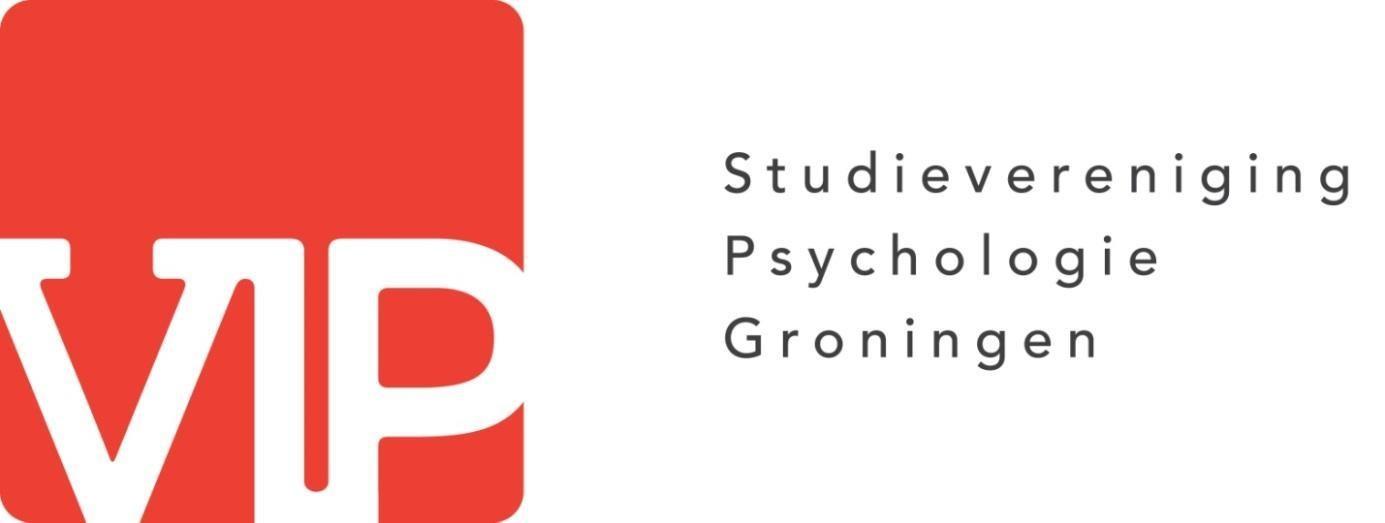 Secretarieel jaarverslag 2016-2017 Ilse Olivier 	 	 	 	 	 	Voorzitter Nanette Zwaneveld 	 	 	 	 	Secretaris Britt Mirlynn van Vliet 	 	 	 	Penningmeester Mayke Hazelaar 	 	 	 	 	Externe contacten Voorwoord  Groningen, september 2017 Geachte lezer,  Voor u ligt het secretarieel jaarverslag 2016-2017 van VIP, Studievereniging Psychologie  Groningen. Op de algemene ledenvergadering van 28 november 2017 gaat het huidige bestuur het secretarieel jaarverslag presenteren. Deze algemene ledenvergadering vindt plaats in Grand Café Time-Out. Op 13 september 2016 zijn wij begonnen aan ons bestuursjaar en  zijn wij gestart met het verwezenlijken van onze doelen en plannen uit het beleidsplan.  In december 2016 heeft Merel Neeltje Molenaar besloten te stoppen als voorzitter en is zij op 18 januari 2017 uitgehamerd. Er is gestreefd naar het zo goed mogelijk draaiende houden van de vereniging met vier bestuursfunctionarissen. Daarnaast is er gestreefd om nog enkele beleidspunten uit te voeren waar dat mogelijk was. Het grootste uitgevoerde beleidspunt is de herstructurering van de commissies. Daarnaast is er naar gestreefd internationalisatie te bevorderen. Dit is onder andere gedaan door voortaan alleen een Engelse nieuwsbrief te verspreiden. Dit zijn enkele voorbeelden die zijn uitgevoerd naar aanleiding van het geschreven beleidsplan “Een nieuwe weg”. Het is een jaar geweest vol mooie momenten waarin wij ons als persoon hebben kunnen ontwikkelen. De vorderingen die VIP in verenigingsjaar 2016-2017 heeft geboekt, hebben wij getracht te bundelen in dit jaarverslag. Op de algemene ledenvergadering van 28 november  2017 zullen wij, bestuur 2016-2017, klaar staan om uw vragen te beantwoorden en onze werkzaamheden en activiteiten nader toe te lichten.Namens het 36e bestuur der VIP,Ilse OlivierVoorzitter Inhoudsopgave Inhoud 1. Secretarieel  	5 1.1 Algemene ledenvergadering  	5 1.2 Leden  	9 1.3 Website  	101.4 Informatieverstrekking en promotie  	11 1.5 VIP Meerjarenvisie  	11 1.6 VIP Facilitair  	14 1.7 Creativiteitsfonds  	16 1.8 Ledenpassen  	17 2. Financieel  	17 2.1 Boekhouding  	17 2.2 Financieel adviseur  	17 2.3 Automatische Incasso  	18 2.4 Jaarlijkse Contributie  	18 2.5 Creativiteitsfonds	182.6 Extra uitgaven  	19 2.7 Strategisch plan ten opzichte van de begroting	192.8 Boekenverkoop  	212.9 Kaartverkoop activiteiten  	213. Interne Contacten  	223.1 Commissies  	22 3.2 Engelstalige commissies  	34 3.3 Mastercommissies  	37 3.4 Structuren  	38 3.5 Diemensies  	40 3.6 Functie-overleggen  	40 3.7 Actieve leden activiteiten  	41 3.8 VIP-borrel  	42 3.9 Commissiedates  	43 3.10 Commissiebattle  	43 3.11 Commissiemarkt  	44 3.12 Bestuurs-evaluatie  	45 3.13 Commissie-evaluatie  	45 4. Externe contacten  	45 4.1 Faculteit Gedrags- en Maatschappijwetenschappen  	45 4.2 Stichting Studieverenigingen Psychologie Nederland (SSPN)  	49 4.3 Faculteitsverenigingen Overlegorgaan Groningen (FVOG)  	50 4.4 Career Services  	51 4.5 Centraal Uitvoeringsorgaan voor de Studentenorganisaties (CUOS)  	52 4.6 Samenwerkingen met andere verenigingen  	52 4.7 Overige samenwerkingen  	56 4.8 Carrièrepagina  	56 4.9 Raad van advies  	57 4.10 Comité van aanbeveling  	57 5. Bedrijfscontacten  	57 5.1 Huidige indeling  	57 5.2 Bedrijfscontacten Structuur  	58 5.3 Evaluatie Bedrijfscontacten Structuur  	60 5.4 Acquisitie Bestand  	61 5.5 Bestuurs Acquisitie  	61 5.6 Stadsacquisitie  	63 5.7 Relatiebeheer  	63 5.8 VIP bijles  	64 5.9 Facturering en debiteurenadministratie 	64Bijlage 1a Overzicht Commissie acquisitie 2016-2017  	65Bijlage 1b: Overzicht Bestuur acquisitie 2016-2017 	67Bijlage 2: Zwarte lijst	67Bijlage 3: Extra functie bestuur 2017-2018	68Bijlage 4: Herstructurering commissies	70Bijlage 5: Ideeënfonds	74Bijlage 6: Aftreden voorzitter 2016-2017 	1. Secretarieel  1.1 Algemene ledenvergadering De belangrijkste beslissingen en presentaties van de algemene ledenvergaderingen van het afgelopen half jaar zullen kort besproken worden. Voor de uitgebreide informatie betreffende deze en andere onderwerpen wordt verwezen naar de notulen van de betreffende vergadering.  1.1.1 Algemene ledenvergadering 13 september 2016 Locatie: Het Heerenhuis Aanvang: 19.30 uur Beschikbare stukken:  Notulen algemene ledenvergadering 19 mei 2016 Beleidsplan 2016-2017 Concept Begroting 2016-2017 Ingekomen stuk Rosa Bos en Eize Hofstra Ingekomen stuk van de Lustrumcommissie Ingekomen stuk van de Diescommissie 1.1.1.1 Ingekomen stuk Rosa Bos en Eize Hofstra Twee leden van de raad van advies van verenigingsjaar 2016-2017 hebben een voorstel gedaan om het beleid rondom het benoemen van leden voor de raad van advies te veranderen. Daarnaast zouden ze graag zien dat Simone Willigers en Charlotte Focke alsnog in de raad van advies 2016-2017 worden geplaatst. Het bestuur 2016-2017 heeft dit meegenomen voor een volgende algemene ledenvergadering, maar ze hebben Simone Willigers en Charlotte Focke niet opgenomen in de raad van advies 2016-2017.  1.1.1.2 Ingekomen stuk van de Lustrumcommissie De Lustrumcommissie 2015-2016 heeft een ingekomen stuk geschreven over een idee rondom het Lustrum. Ze willen graag een VIP kip kopen als mascotte en ze vroegen zich af of er geïnteresseerden zijn die in het pak willen rondlopen. Er zijn een aantal mensen die hebben aangegeven dat ze in het pak zouden willen rondlopen.  1.1.1.3 Ingekomen stuk van de Diescommissie De diescommissie 2015-2016 heeft een voorstel gedaan om de diescommissie en de introductiecommissie op te splitsen in twee commissies. Ze zouden graag zien dat de diescommissie is voor het vieren van de verjaardag van de vereniging en dat de introductiecommissie is voor het introductiekamp van de eerstejaarsstudenten. Ze vinden dat zij het afgelopen jaar te veel tijdsdruk hebben gehad en daarnaast vinden ze het zonde dat de verjaardag van de vereniging niet meer gevierd wordt. Het bestuur 2016-2017 heeft het meegenomen in hun beleid. 1.1.1.4 Presentatie beleidsplan 2016-2017 Het kandidaatsbestuur 2016-2017 heeft tijdens deze algemene ledenvergadering haar beleidsplan gepresenteerd en dit beleidsplan is goedgekeurd door de Algemene Ledenvergadering.  1.1.1.5 Presentatie conceptbegroting 2016-2017 Tijdens deze algemene ledenvergadering heeft het kandidaatsbestuur 2016-2017 haar concept begroting gepresenteerd en deze conceptbegroting is goedgekeurd door de Algemene Ledenvergadering.  1.1.1.6 Aanstellen bestuur 2016-2017 Tijdens deze algemene ledenvergadering is het kandidaatsbestuur 2016-2017, bestaande uit Merel Molenaar, Nanette Zwaneveld, Britt van Vliet, Ilse Olivier en Mayke Hazelaar, na goedkeuring van de Algemene Ledenvergadering, aangesteld als bestuur 2016-2017. Merel Molenaar is door de Algemene Ledenvergadering goedgekeurd als voorzitter van het bestuur 2016-2017.  1.1.1.7 Inhameren commissies & structuren 2016-2017 Het bestuur 2016-2017 heeft alle commissies en structuren van het verenigingsjaar 2016-2017 ingehamerd. De Mastercommissie STE  is dit jaar niet ingehamerd, omdat er niemand in de commissie plaatsgenomen heeft.  1.1.1.8 Inhameren Financiële controlecommissie 2016-2017 Tijdens de algemene ledenvergadering van 13 september 2016 is de Financiële controlecommissie, bestaande uit Daniëlle van Goor, Eize Hofstra, Simone Willigers, Annajo van der Weide en Gerbrich Ferdinands, ingehamerd.  1.1.2. Algemene ledenvergadering 29 november 2016 Locatie: Het Heerenhuis Aanvang: 19.30 uur Beschikbare stukken:  Notulen algemene ledenvergadering 13 september 2016 Secretarieel jaarverslag 2015-2016 Financieel jaarverslag 2015-2016 Definitieve begroting 2016-2017 Contributieplan Plan statutenwijzigingPlan HR wijziging 1.1.2.1 Goedkeuren secretarieel jaarverslag 2015-2016 Het secretarieel jaarverslag 2015-2016 is door de Algemene Ledenvergadering goedgekeurd. 1.1.2.2 Goedkeuren financieel jaarverslag 2015-2016 Het financieel jaarverslag 2015-2016 is goedgekeurd door de Algemene Ledenvergadering.  1.1.2.3 Dechargering bestuur 2015-2016 Tijdens de algemene ledenvergadering van 29 november 2016 is het bestuur 2015-2016 bestaande uit Annajo van der Weide, Nynke Kok, Gerbrich Ferdinands, Anandi Postma en Gea Kerkstra gedechargeerd.  1.1.2.4 Definitieve begroting 2016-2017 De definitieve begroting voor het verenigingsjaar 2016-2017 is goedgekeurd door de Algemene Ledenvergadering 1.1.2.5 Aanstellen raad van advies 2016-2017 De nieuwe raad van advies bestaande uit Rosa Bos, Eize Hofstra, Matthijs Bosma, William Pitz, Bishaka te Riele, Michiel Mulder, Nynke Kok, Annajo van der Weide en Anandi Postma is aangenomen door de Algemene Ledenvergadering.  1.1.2.6 Plan over de contributie Het bestuur 2016-2017 heeft tijdens deze algemene ledenvergadering haar plan over de contributie gepresenteerd. Het plan betreft het wijzigen van de contributie. Nieuwe leden zouden vanaf nu vijftien euro per jaar gaan betalen voor het lidmaatschap in plaats van administratiekosten plus zeven euro vijftig per jaar. De huidige leden blijven contributie betalen aan de hand van het huidige systeem. Dit plan is goedgekeurd door de Algemene Ledenvergadering met de wijziging dat dit plan in gaat vanaf 2017.  1.1.2.7 Plan over statutenwijziging Tijdens de algemene ledenvergadering heeft het bestuur 2016-2017 een plan voor een statutenwijziging gepresenteerd. De statutenwijziging betreft de aankondiging van de algemene ledenvergadering. Tot aan het bestuursjaar 2016-2017 werd de algemene ledenvergadering aangekondigd via de website van de Universiteitskrant. Sinds augustus 2016 is de website van de Universiteitskrant vernieuwd en is dit niet meer mogelijk. Het bestuur 2016-2017 stelt voor om de aankondiging via de nieuwsbrief te doen. Dit plan is goedgekeurd door de Algemene Ledenvergadering.  1.1.2.8 Plan over een wijziging in het Huishoudelijk Reglement Het bestuur 2016-2017 heeft tijdens de algemene ledenvergadering een plan voor twee addenda op het Huishoudelijk Reglement gepresenteerd. Het eerste addendum betreft de Lustrumcommissie. Zij hebben tijdens de Lustrumweek een gala georganiseerd. Het addendum betreft dat niet-leden naar binnen mogen tijdens het gala voor de leden prijs. Dit addendum is goedgekeurd door de Algemene Ledenvergadering. Het tweede addendum betreft de English Daytrip committee en de English Lecture committee. Beide commissies hebben tijdens verenigingsjaar 2016-2017 niet genoeg leden om activiteiten te organiseren. Het bestuur 2016-2017 stelt voor om deze commissies samen te voegen voor het verenigingsjaar 2016-2017. Dit addendum is goedgekeurd door de Algemene Ledenvergadering.  1.1.3. Algemene Ledenvergadering 18 januari 2017 Locatie: Kouwerzaal Aanvang: 19:00 uur. Beschikbare stukken: ● Plan voor het verenigingsjaar 2016-2017 1.1.3.1 Uithamering Merel Molenaar bestuur 2016-2017 Gedurende het verenigingsjaar 2016-2017 heeft Merel Molenaar besloten om te stoppen als voorzitter van het bestuur van VIP. Op de algemene ledenvergadering van 18 januari 2017 is Merel Molenaar uitgehamerd als voorzitter van het bestuur 2016-2017.  1.1.3.1 Inhamering Ilse Olivier voorzitter bestuur 2016-2017 Op de algemene ledenvergadering van 18 januari 2017 is Ilse Olivier ingehamerd als de nieuwe voorzitter van het bestuur 2016-2017.  1.1.3.1 Plan voor het verenigingsjaar 2016-2017 Tijdens de algemene ledenvergadering van 18 januari 2017 heeft het bestuur 2016-2017 een plan gepresenteerd over hoe ze verder gaan in het verenigingsjaar 2016-2017. Dit plan is goedgekeurd door de Algemene Ledenvergadering.  1.1.4 Algemene ledenvergadering 21 maart 2017Locatie: Het HeerenhuisAanvang: 19:30 uurBeschikbare stukken:Notulen algemene ledenvergadering 29 november 2016Notulen algemene ledenvergadering 18 januari 2017Secretarieel halfjaarverslag 2016-2017Plan over de commissies1.1.4.1 Goedkeuren secretarieel halfjaarverslag 2016-2017Het secretarieel halfjaarverslag 2016-2017 is goedgekeurd door de Algemene Ledenvergadering. 1.1.4.1 Plan over de commissiesTijdens de algemene ledenvergadering heeft het bestuur 2016-2017 een plan gepresenteerd over de commissies. Dit plan houdt in dat er een aantal commissies zullen verdwijnen of een andere invulling zullen krijgen. Het motief hierachter is, ten eerste, omdat VIP erg veel activiteiten heeft en we deze willen minderen. Daarnaast kosten de activiteiten erg veel en willen we door een mindering van activiteiten kosten besparen. Dit is een van de middelen om VIP een financieel gezonde vereniging te houden. Dit plan is aangenomen door de Algemene Ledenvergadering met de wijziging dat er bij voorkeur een liftwedstrijd wordt georganiseerd door de event committee. Daarnaast is er afgesproken dat het bestuur 2016-2017 het plan over het ideeënfonds verder uitwerkt en presenteert op de algemene ledenvergadering op 30 mei 2017. 1.1.5 Algemene ledenvergadering 30 mei 2017Locatie: Het HeerenhuisAanvang: 19:30 uurBeschikbare stukken:Notulen algemene ledenvergadering 21 maart 2017Ingekomen stuk van de toneelcommissiePlan voor het ideeënfondsPlan voor het wijzigen van het Huishoudelijk ReglementVertaling van het Huishoudelijk ReglementEvaluatie van het plan voor (alumni)leden in de raad van advies1.1.5.1 Ingekomen stuk van de toneelcommissieDe toneelcommissie van het verenigingsjaar 2016-2017 heeft een ingekomen stuk gestuurd. Ze zouden graag zien dat de toneelcommissie blijft bestaan in het verenigingsjaar 2017-2018 en de daaropvolgende jaren. Door de Algemene Ledenvergadering is besloten om de toneelcommissie niet te laten bestaan. 1.1.5.2 Plan voor het ideeënfondsHet bestuur 2016-2017 heeft een plan gepresenteerd voor het ideeënfonds. Dit plan is goedgekeurd door de Algemene Ledenvergadering1.1.5.3 Plan voor het wijzigen van het Huishoudelijk ReglementNaar aanleiding van het plan over de commissies die goedgekeurd is op de algemene ledenvergadering van 21 maart 2017, heeft bestuur 2016-2017 een plan geschreven om het Huishoudelijk Reglement te wijzigen. In het deel over de commissies zijn wijzigingen toegepast. Deze wijzigingen zijn goedgekeurd door de Algemene Ledenvergadering. Daarnaast is er een verandering gemaakt in de sollicitatieprocedure voor de raad van advies. Deze wijziging is ook goedgekeurd door de Algemene Ledenvergadering.1.1.5.4 Vertaling van het Huishoudelijk ReglementHet bestuur 2016-2017 heeft het Huishoudelijk Reglement vertaald naar het Engels, als toevoeging op het Nederlandse Huishoudelijk Reglement. Deze vertaling is goedgekeurd door de Algemene Ledenvergadering.1.2 Leden 1.2.1 Algemene leden Op 31 augustus 2017 telde VIP 1535 leden. Vorig jaar was het ledenaantal op 31 augustus 1435. In 2015 was het ledenaantal op 31 augustus 1467. In dit jaar was echter nog niet gecorrigeerd voor de leden die geen contributie betalen. 1.2.2 Actieve leden Aan het eind van verenigingsjaar 2016-2017 telt VIP 163 leden die actief zijn in een commissie, structuur, orgaan of in het bestuur van VIP. Aan het begin van het jaar waren dit 165 leden. 1.2.3 Ereleden VIP telt momenteel vier ereleden. De ereleden zijn Eildert van Wieren, Bart Beukers, Sebastiaan Nouwen en Ton André.  1.2.4 Alumnusleden 	  Op het moment van schrijven (16 augustus 2017) telt VIP 327 alumnusleden. In oktober 2016 waren dit er 294. 1.2.5 Opschonen ledenbestand Elk jaar ontvangen we een lijst van de Onderwijsbalie met mensen die nog Psychologie studeren. Ook dit jaar hebben we deze ontvangen en hebben we een begin gemaakt aan het ledenbestand opschonen. Omdat het erg veel werk is, is het niet gelukt om deze hele lijst af te ronden. Wel hebben we midden augustus een e-mail gestuurd naar alle leden dat de contributie werd afgeschreven en dat ze ons een e-mail konden sturen als ze geen lid meer wilden zijn. Hier kregen we erg veel reacties op en al deze mensen zijn lid af gemaakt. 
1.3 Website 1.3.1 Veranderingen VIP-site Sinds het jaar 2015-2016 is Congressus overgegaan naar een nieuwe versie. Congressus is het programma waarop de VIP-site draait en waar ook het ledenbestand in opgeslagen staat. De VIP-site heeft een andere lay-out gekregen en is een stuk gebruiksvriendelijker geworden. Er zijn een aantal mogelijkheden van de VIP-site verdwenen, zoals de shoutbox en de verjaardagskalender. In het jaar 2016-2017 wordt er nog steeds gewerkt met deze nieuwere versie en dit bevalt goed.  1.3.2 Online inschrijving Sinds het verenigingsjaar 2014-2015 is het mogelijk om je online in te schrijven voor een VIP lidmaatschap via de VIP-site. Sinds het verenigingsjaar 2015-2016 verlopen alle inschrijvingen voor een VIP-lidmaatschap via de VIP-site. De machtigingsformulieren worden automatisch opgesteld. Sinds het verenigingsjaar 2016-2017 kunnen leden zich ook aanmelden voor evenementen via de website. Betaling voor de evenementen worden aan het einde van de maand betaald via automatische incasso.  1.3.3 Feedbackbox In navolging van het beleidsplan van bestuur 2014-2015 bestaat sinds november 2015 de mogelijkheid om anoniem op- en aanmerkingen te kunnen leveren op VIP-gerelateerde zaken via de anonieme feedbackbox. In verenigingsjaar 2016-2017 hebben we een nieuwe feedbackbox aangemaakt via de website. De feedbackbox staat nu op de startpagina van de VIP-site. De feedbackbox is in verenigingsjaar 2016-2017 zeven keer gebruikt met nuttige tekst. Andere keren was het spam.   1.4 Informatieverstrekking en promotie  1.4.1 Nieuwsbrief  In september 2017 wordt de nieuwsbrief verstuurd naar 1571 leden. We versturen de nieuwsbrief elke 1ste van de maand naar onze leden. In de nieuwsbrief staan alle activiteiten die in de komende maand plaats zullen vinden en in het begin van de maand erop. Commissies schrijven zelf een stukje voor de nieuwsbrief ter promotie van hun eigen activiteiten. Deze tekst werd aangeleverd in zowel Engels als Nederlands, momenteel alleen nog maar Engelse teksten. Er werd een e-mail verstuurd naar alle leden met daarin zowel de Nederlandse als de Engelse nieuwsbrief, maar momenteel gebeurd dit alleen nog in het Engels. Voorgaande jaren werden in deze Engelse nieuwsbrief alleen de Engelse activiteiten genoemd, omdat alleen deze activiteiten voor de internationale studenten relevant zouden zijn. Sinds het jaar 2013-2014 worden ook de Nederlandse activiteiten in het Engels in de nieuwsbrief genoemd om de internationale studenten zoveel mogelijk bij de activiteiten van VIP te betrekken. Dit is ook gebeurd in de jaren die daarop volgenden. In november 2016  hebben we ervoor gekozen de Engelse nieuwsbrief bovenaan te plaatsen in het mailtje, om de internationalisatie van VIP te bevorderen.  De nieuwsbrief van maart was voor het eerst volledig in het Engels, om de internationalisatie van VIP nog meer te bevorderen. Bij Nederlandse activiteiten is duidelijk vermeld dat deze in het Nederlands worden gegeven.  1.4.2 PowerPoint presentatie Eens in de zoveel tijd wordt er een PowerPoint presentatie gemaakt met informatie over de aankomende VIP-activiteiten. Deze wordt verspreid onder de docenten die op dat moment colleges geven, om tijdens de pauzes van colleges afgespeeld te kunnen worden. In het verenigingsjaar 20142015 is besloten om de PowerPoint presentatie maar één keer per blok te sturen in plaats van één keer per maand, zoals in het verenigingsjaar 2013-2014 gebeurde. Deze keuze is genomen nadat bleek dat de PowerPoint presentaties nauwelijks vertoond werden in de pauze van de colleges en dat commissies niet altijd een slide kunnen aanleveren op het gevraagd moment. In het verenigingsjaar 2015-2016 is er voor gekozen om soms twee maanden met VIP-activiteiten in één PowerPoint presentatie gestopt of om helemaal geen PowerPoint presentatie te versturen omdat dit niet relevant was. In de periodes rondom de kerstvakantie en de (her)tentamens vinden er bijvoorbeeld weinig activiteiten plaats. Het is lastig om een PowerPoint voor het hele blok te maken, omdat sommige commissies nog maar weinig informatie over hun activiteit hebben op het moment van het maken van de presentatie. In het verenigingsjaar 2016-2017 is besloten om geen PowerPoint meer rond te sturen behalve als commissies daar om vragen. De docenten toonden de PowerPoint namelijk niet vanwege de vele aanvragen en om de relatie met docenten goed te houden is hiervoor gekozen. 1.4.3 Informatieschermen faculteit Op de faculteit Gedrags- en Maatschappijwetenschappen hangen schermen waarop promotie gemaakt kan worden voor activiteiten. Commissies kunnen een PowerPoint aanleveren met informatie over hun activiteit en dit wordt vervolgens, mits goedgekeurd door de faculteit, getoond op de schermen. Wel moeten de activiteiten studiegerelateerd zijn.1.4.4 SMS  Iedere commissie van VIP mag gedurende het jaar twee keer een SMS versturen naar alle leden van VIP. De sms’jes worden verstuurd ter promotie van de activiteiten. In het jaar 2016-2017 zijn er 21 sms’jes verstuurd door commissies van VIP.  1.4.5 Sociale media Sinds het verenigingsjaar 2010-2011 heeft VIP een eigen Facebookpagina. De Facebookpagina is bekend onder vele leden. Vorig jaar had de Facebookpagina van VIP in oktober 1693 likes. Momenteel heeft de Facebookpagina van VIP 1757 likes. Het streven is om alle activiteiten die door commissies van VIP worden georganiseerd op deze pagina te delen, om op deze manier extra promotie te maken. We proberen ervoor te zorgen dat de commissies een openbaar evenement aanmaken op Facebook, zodat wij dit evenement kunnen delen met de Facebookpagina van VIP. Alle bestuursleden zijn beheerder van deze Facebookpagina en kunnen stukjes op de pagina plaatsen en aanpassen.  In april 2014 heeft het bestuur 2013-2014 naast de ‘likepagina’ van VIP ook een persoonlijke Facebookpagina aangemaakt voor het bestuur onder de naam van Gerard Heymans. Gerard Heymans wordt gezien als de grondlegger van de experimentele psychologie en hij was hoogleraar aan de Rijksuniversiteit Groningen in het begin van de twintigste eeuw. Tevens is hij de persoon waar het faculteitsgebouw van de faculteit Gedrags- en Maatschappijwetenschappen naar vernoemd is. Om deze reden heeft het Facebookaccount van VIP deze naam gekregen. Het doel van deze Facebookpagina was om leden van VIP en andere psychologiestudenten een idee te geven van wat de dagelijkse activiteiten van het bestuur zijn. Dit jaar worden er foto’s en berichten op het account van VIP geplaatst van zaken die het bestuur leuk of relevant vindt om te delen. We kunnen met dit Facebook account gemakkelijk leden en niet-leden uitnodigen voor alle activiteiten van VIP. In september mochten we nog maar vijftig vrienden uitnodigen voor activiteiten doordat we teveel mensen uitnodigden die niet geïnteresseerd waren in de activiteiten. Inmiddels mogen we weer meer mensen uitnodigen.  1.4.6 Borrel  Sinds december 2010 wordt er tijdens de maandelijkse VIP-borrel promotie gemaakt voor de activiteiten die de komende maand zullen gaan plaatsvinden. In Het Pakhuis, de locatie van de maandelijkse borrel, wordt er tijdens de maand praat een kort overzicht gegeven van de activiteiten van de komende maand. Vanaf het jaar 2016-2017 wordt de maand praat in het Engels gehouden ter bevordering van de internationalisatie. Bovendien is de maandpraat dan voor iedereen te verstaan. In het jaar 2016-2017 is besloten om de commissies voortaan meer aan het woord te laten. De commissies mogen zelf een promotie praatje houden voor het evenement dat zij organiseren. Meer informatie over de borrels en de commissiebattle is te vinden bij de hoofdstukken 3.8 VIP-Borrel en 3.10 Commissiebattle. 1.4.7 Flyeragenda In verenigingsjaar 2015-2016 is er een nieuw systeem bedacht voor het bijhouden van flyeren. De commissies sturen in het nieuwe systeem een e-mail naar de secretaris met de vraag of ze mogen flyeren bij een college. Daarbij noemen ze de locatie en de tijd van het college. De secretaris houdt in een flyeragenda bij of dit mogelijk is en vraagt zo nodig toestemming bij de locatie van het college. In verenigingsjaar 2016-2017 wordt ditzelfde systeem gehanteerd. Dit systeem loopt goed en zorgt ervoor dat commissies niet meer tegelijk aan het flyeren zijn.  1.4.8 Eerstejaarspagina  Een beleidspunt van het VIP-bestuur 2015-2016 was betere informatieverschaffing voor aankomend eerstejaars psychologiestudenten aan Rijksuniversiteit Groningen. Er komt veel nieuwe informatie op eerstejaarsstudenten af en volgens hen was het nuttig alle relevante informatie op één plek te verzamelen. Sinds vorig jaar bestaat er een eerstejaarspagina op de VIP-site. Op deze pagina wordt onder andere informatie verstrekt over het inschrijven voor de studie en het bestellen van studieboeken bij VIP met korting. Verder wordt er promotie gemaakt voor het introductiekamp en de Diesweek. Naast het doel om informatie te verstrekken aan de eerstejaarsstudenten, is het tevens het doel om eerstejaarsstudenten aan te sporen om lid te worden bij VIP. We hebben in het jaar 2016-2017 de pagina aangepast met de relevante informatie voor het komende jaar.  1.4.9 Promotiefilmpje Het bestuur 2015-2016 heeft een promotiefilmpje gemaakt om de informatieverstrekking van de vereniging richting studenten te optimaliseren. Dit filmpje is getoond tijdens de introductiecolleges van het jaar 2016-2017. Het filmpje staat ook op de eerstejaarspagina op de VIP-site.  1.5 VIP Meerjarenvisie  1.5.1 De opleiding Psychologie Er wordt gestreefd naar een goede samenwerking met de opleiding Psychologie en de faculteit Gedrags- en Maatschappijwetenschappen. Het Conference of Behavioral and Social Sciences en de Instellingen- en Bedrijvendagcommissie zijn een voorbeeld van deze samenwerking. Hier is meer over te lezen in hoofdstuk. 3.1 Commissies.  1.5.2 Actieve leden De afgelopen jaren heeft het bestuur getracht actief lidmaatschap bij VIP nog interessanter te maken. Dit jaar heeft het bestuur een workshop voor de actieve leden gepland op 7 Februari 2017 en een sociale activiteit op 7 Maart 2017. Deze beide activiteiten hebben niet plaatsgevonden in verband met het wegvallen van de functie ‘Interne contacten’. Er heeft wel een sociale actieve leden activiteit plaatsgevonden op een ander moment. Informatie hierover is te vinden in hoofdstuk 3.7 Actieve Ledenactiviteiten. Er is in het jaar 2016-2017 ook weer een promotieworkshop en een acquisitietraining georganiseerd voor alle commissieleden die dit jaar promotie zullen gaan maken voor hun activiteiten of acquisitie moeten gaan lopen.  Vanaf het verenigingsjaar 2012-2013 heeft het bestuur een commissiebattle georganiseerd. In het verenigingsjaar 2016-2017 is het bestuur ook bezig met deze battle. De commissiedates zouden worden vervangen door commissie ontbijtjes, waarbij commissies met elkaar zouden ontbijten op de faculteit. Deze hebben niet meer plaatsgevonden in verband met het wegvallen van de functie ‘Interne contacten’. Meer informatie over deze activiteiten is te vinden in dit halfjaarverslag in hoofdstuk 3.9 Commissiedates en hoofdstuk 3.10 Commissiebattle. 1.5.3 Jaarplanning In navolging van voorgaande jaren is voor het verenigingsjaar 2016-2017 weer een jaarplanning gemaakt. Aan het einde van verenigingsjaar 2015-2016 hebben de voorzitter, commissaris interne contacten en de kandidaat voorzitter alle data voor de activiteiten van de verschillende commissies vastgelegd, zodat hier tijdens het jaar in principe geen discussie over hoeft plaats te vinden. Door het vastleggen van de activiteiten kan ervoor gezorgd worden dat er voldoende spreiding is tussen de activiteiten. Er zijn een aantal activiteiten in overleg tussen de commissie en het bestuur verplaatst naar een andere datum. Vaak waren dit de eerste activiteiten van commissies, omdat zij in de knoop kwamen met de tijd.  In tegenstelling tot vorig jaar zijn de activiteiten van de Mastercommissies dit jaar wel opgenomen in de jaarplanning. Deze blijken tot nu toe wel vaak verplaatst te worden.De jaarplanning voor 2017-2018 is ook gemaakt door de kandidaat voorzitter 2017-2018 en de voorzitter 2016-2017. Hierbij zijn opnieuw alle activiteiten geprobeerd zo goed mogelijk verspreid te laten plaatsvinden. Er is ervoor gekozen om de master activiteiten niet meer in te plannen, omdat deze vaak verschoven werden. 1.5.4 Engelstalige commissies Het aantal studenten van de Engelstalige bachelor blijft ieder jaar toenemen. Dit is een reden voor VIP om net als voorgaande jaren en in lijn met de VIP Meerjarenvisie van 2010 het bestaan van de vier Engelstalige commissies voor te zetten. Internationalisering blijft een belangrijk thema en het VIPbestuur 2015-2016 acht waarde aan het aandacht besteden aan de binding van internationale studenten met VIP. In navolging van voorgaande jaren zijn dit jaar de Engelse pre-general members meetings voortgezet. Voor het eerst waren er meer dan drie aanmeldingen voor de pre-general members meeting en is de meeting doorgegaan. De voormalige voorzitter (M.N. Molenaar) en voorzitter (2015-2016) hebben elk het deel van het eigen bestuur gepresenteerd. Er waren uiteindelijk twee leden aanwezig op de meeting. De nieuwsbrief wordt vanaf maart 2017 alleen nog in het Engels verstuurd. Meer informatie hierover is te vinden in hoofdstuk 1.4 Informatieverstrekking en promotie.De opvolgende pre-general member meetings zijn niet doorgegaan in verband met te weinig aanmeldingen. Door de herstructurering van de commissies is nu elke commissie Engelstalig en kan het bestuur 2017-2018 beslissen of zij de pre-general members meeting nog als genoodzaakt achten. 1.5.5 Automatische incasso In lijn met de VIP Meerjarenvisie van 2010,  is er dit jaar weer gebruikt gemaakt van automatische incasso. Meer informatie hierover is te vinden in hoofdstuk 2.3 Automatisch incasso.  1.5.6 Alumni   In navolging van voorgaande jaren is VIP ook dit jaar bezig met het werven van alumnus leden. Iedere afgestudeerde student krijgt via e-mail een uitnodiging om alumnus te worden. Alumni ontvangen een korting van minstens vijftien procent op activiteiten van VIP, met uitzondering van de introductieactiviteiten.  1.5.7 Nieuwe Meerjarenvisie De laatste Meerjarenvisie is geschreven in het verenigingsjaar 2010-2011 door Marjon Albring, Wisse van den Berg, Tatjana Brooshooft, Nicole de Jong, Wouter Kerdijk, Anne van Loenhout en Marloes Wouda. In het verenigingsjaar 2016-2017 is er een nieuwe groep opgericht voor het schrijven van een nieuwe Meerjarenvisie. In deze groep zitten Scholte Boels, Iris Suurmond, Matthijs Bosma, Michiel Mulder, Simone Willigers, William Pitz en Konstanze Strohm. De verwachting is dat op de algemene ledenvergadering van 28 november 2017 de nieuwe Meerjarenvisie gepresenteerd gaat worden. 1.6 VIP Facilitair In het verenigingsjaar 2013-2014 is VIP verhuisd binnen de faculteit Gedrags- en Maatschappijwetenschappen van de kamers 16, 28 en 32 in het Muntinggebouw naar de kamer 137 en 141 in het Heymansgebouw. Sinds januari 2015 zijn de koelkast en de waterkoker weg uit het VIPhok en worden er geen frisdrank en koekjes meer verkocht. Dit besluit is genomen, omdat er een contract ondertekend is van VIP met de faculteit waarin staat dat VIP geen huishoudelijke apparatuur op de kamer mag hebben en geen etenswaren mag verkopen.  De computers die in 2011-2012 zijn aangeschaft bevallen nog steeds goed. Het bestuur 2013-2014 heeft de X-schijven van het bestuur en de commissies opgeruimd door een back-up te maken en veel bestanden te verwijderen. In huidig verenigingsjaar is een back-up gemaakt van de schijf tot aan dit verenigingsjaar. Sinds januari 2016 heeft de universiteit een nieuw printsysteem en dit systeem wordt ook nog gebruikt in verenigingsjaar 2016-2017. Er kan nu niet meer gratis geprint worden zonder pasje van de universiteit. We hebben een pas voor de commissies en een pas voor het bestuur. De faculteit heeft op beide passen een tegoed van honderd euro gezet en dit wordt aangevuld als het op is. Ook zijn de computers weer aangesloten op het RUG-netwerk op verzoek van de ICT. Er hebben zich afgelopen jaar wel een aantal problemen voorgedaan wat betreft het functioneren van deze computers. Er wordt momenteel door ICT gekeken of wij nieuwe computers kunnen krijgen. Tot slot is de universiteit bezig met een reorganisatie van de kantoren/lokalen van docenten en studenten. Er was sprake van dat VIP op een gegeven moment ook ruimte moet inleveren en eventueel zou moeten verplaatsen naar een ander lokaal. Momenteel is de reorganisatie nog uitgesteld tot januari volgend jaar. De Faculteit houdt contact met ons hierover. Er is door bestuur 2016/2017 aangegeven dat wij de twee ruimte nodig hebben en zij nemen ons advies mee in het besluit. 1.7 Creativiteitsfonds  Het creativiteitsfonds is een fonds wat commissies kunnen aanschrijven wanneer zij een creatief idee hebben waarvoor hun budget niet toereikend genoeg is. In het verenigingsjaar 2016-2017 zijn er bedragen toegewezen aan de Lustrumcommissie, de Activiteitencommissie, de Introductiecommissie en de Zwemfestcommissie.  In het financiële gedeelte van het secretarieel halfjaarverslag zal dieper ingegaan worden op het Creativiteitsfonds. Meer informatie hierover is te vinden in het hoofdstuk 2.7 Creativiteitsfonds. 1.8 Ledenpassen  Het VIP-bestuur 2015-2016 heeft de ledenpassen vervangen door een jaarsticker, welke op de universiteitskaarten van de leden geplakt kan worden. Met deze jaarsticker kunnen de leden laten zien dat zij VIP-lid zijn en daarmee de korting kunnen ontvangen op de activiteiten. De jaarsticker is nu bedrukt met het jaar 2016-2017, daarom wordt de jaarsticker in het jaar 2016-2017 vervangen door een sticker met het jaar 2017-2018.  Alle jaarstickers zijn verstuurd via de post. 2. Financieel  2.1 Boekhouding Afgelopen jaar is het inboeken, net als voorgaande jaren, door de penningmeester verricht. De boekhouding wordt gedaan in het programma Twinfield. De boekhouding wordt regelmatig gecontroleerd door de Financiële controlecommissie van VIP. Ook dit jaar heeft de Financiële controlecommissie naast deze controlerende rol een ondersteunende en adviserende rol. De boekhouding wordt per kwartaal gecontroleerd door een financieel adviseur die, aan de hand van de door de penningmeester verschafte informatie, de hoogte van de belastingaangifte per kwartaal bepaalt.  2.2 Financieel adviseur De financieel adviseur van VIP is Hut&Co. Onze contactpersoon bij Hut&Co is Heleen Kat. Hut&Co is het bedrijf dat de boekhouding van VIP controleert en tevens de belastingaangifte voor VIP doet. De samenwerking met Hut&Co verloopt niet optimaal en we zijn daarom naar andere mogelijkheden aan het kijken. Voor het verenigingsjaar 2017-2018 is er gekozen om in eerste instantie bij Hut&Co te blijven omdat het niet mogelijk bleek te zijn om in een korte periode over te stappen. In verenigingsjaar 2017-2018 wordt er gekeken naar nieuwe mogelijkheden. 2.3 Automatische Incasso Sinds het verenigingsjaar 2016-2017 schrijven leden zich online in voor een activiteit op de vipsite. Betaling voor de activiteit gebeurt maandelijks via een automatisch incasso. Voor alle activiteiten van 2016-2017 is er gebruik gemaakt van een automatisch incasso.  2.4 Jaarlijkse Contributie  Op de algemene ledenvergadering van 29 november 2016 is er een nieuw contributieplan aangenomen. Met dit plan zullen toekomstige VIP-leden jaarlijks een bedrag van €15,- betalen in plaats van €7,50 voor de huidige leden. De eenmalige inschrijfkosten van €20,- komen te vervallen. Er is voor dit plan gekozen, omdat studenten nu minder hoeven te betalen als ze korter lid van VIP zijn. Zo is het voor onder andere (pre-) masterstudenten aantrekkelijker om lid te worden. Vanaf 1 juni 2017 betalen nieuwe leden €15,-. Bij de leden die VIP gemachtigd hebben om de contributie automatisch te laten afschrijven is in augustus 2017 via een automatische incasso de contributie voor het verenigingsjaar 2017-2018 geïnd. Zij zijn hierover per e-mail geïnformeerd.  De leden die VIP niet gemachtigd hebben om de contributie automatisch te laten afschrijven, hebben in augustus 2017 een mail ontvangen met het verzoek hun contributie voor het verenigingsjaar 2017-2018 te betalen. 2.5 Creativiteitsfonds Binnen VIP bestaat het creativiteitsfonds al een aantal jaar. Het creativiteitsfonds is bedoeld om iets ‘extra’s’ toe te voegen aan de activiteiten van VIP. In het huidige verenigingsjaar, 2016-2017, zijn er tot nu toe 5 aanvragen geweest.   	De Lustrumcommissie heeft €250,- toegekend gekregen om een Mascotte voor VIP aan te schaffen, een VIP Kip. Wij vonden dit een creatief idee, omdat de Mascotte bijdroeg aan de algehele saamhorigheid binnen de vereniging en wij nog niet zo’n symbolisch figuur binnen onze vereniging hadden. 	Conference of Behavioral and Social Sciences heeft een aanvraag gedaan om een gedeelte van het congres op film vast te laten leggen zodat er een aftermovie kon worden gemaakt, deze aftermovie kon ook als promotie fungeren voor congressen van VIP van volgende jaren. Wij hebben deze aanvraag niet goedgekeurd, omdat we het niet creatief genoeg vonden en de Fotostructuur van VIP dit ook zou kunnen doen.  	De Toneelcommissie heeft een aanvraag gedaan van €125,-  om met de spelers naar een open repetitie te gaan van Noord Nederlands Toneel. Dit bedrag is niet toegekend, omdat wij dit niet van genoeg toegevoegde waarde vonden aan het organiseren van het toneelstuk.  	De Introductiecommissie heeft een aanvraag van €160,- gedaan om gepersonaliseerde consumptiemunten te laten maken. Wij hebben deze aanvraag goedgekeurd omdat de munten een goede vervanger van de papieren consumptiemunten zijn. Er bleken meer kosten verbonden te zijn aan het bestellen van de consumptiemunten, in overleg is besloten de toekenning te verhogen naar €224,50. De consumptiemunten kunnen vaker gebruikt worden bij verschillende VIP-activiteiten.   	De Accie heeft een aanvraag van €50,- op het creativiteitsfonds gedaan om deelname aan de activiteit ‘psychologisch wijnproeven’ goedkoper te maken. Wij hebben deze aanvraag goedgekeurd omdat we het een creatief idee vonden en de deelname prijzen anders erg duur waren.  	De Zwemfestcommissie heeft een aanvraag van €50,- op het creativiteitsfonds gedaan om een tijdens Zwemfest een gepersonaliseerd snapchat filter te gebruiken voor alle aanwezigen. Dit hebben we goedgekeurd mits het filter ook na middernacht te gebruiken is en de Zwemfestcommissie een snapchat account aanmaakt waarheen aanwezigen hun foto naartoe kunnen sturen. De commissie slaat de foto op en maakt zelf ook foto’s, de foto’s worden op de pagina’s van de verenigingen geplaatst. Zo kan een breed publiek het snapchat filter zien en niet alleen de aanwezigen. Op het moment van schrijven is er nog geen uitgave voor deze aanvraag geweest. Het bestuur van 2017-2018 zal deze aanvraag verder uitvoeren. Aan het begin van het verenigingsjaar zat er €1000,- in het creativiteitsfonds. De aanvragen die al zijn toegekend bedragen €524,50-. Op dit moment zit er dus nog €475,50,- in het creativiteitsfonds. Het bedrag wat overblijft wordt doorgegeven aan het ideeënfonds van volgend jaar.  
2.6 Extra uitgaven In het verenigingsjaar 2016-2017 zijn er geen extra uitgaven gedaan.  2.7 Strategisch plan ten opzichte van de begroting  Het strategisch plan ten opzichte van de begroting (SPOB) is in 2011-2012 gemaakt. Dit is een plan aangaande het bestemmen van het eigen vermogen van VIP. Dit was noodzakelijk wegens belastingtechnische redenen en het doel van het plan is om het eigen vermogen van VIP niet verder te laten groeien. Het betreft hier een meerjarenplan. Bij het maken van de bestemmingen is zo goed mogelijk rekening gehouden met de doelen van VIP. Vanaf het huidige verenigingsjaar, 2016-2017, bleek het niet meer haalbaar alle plannen uit te voeren, anders werd het te kort op de begroting te groot. Vandaar dat enkele plannen (deels) zijn teruggedraaid. Het is gebleken dat het (deels) terugdraaien van enkele plannen, zowel in de praktijk als financieel haalbaar zijn, afgaande op verenigingsjaar en eindafrekening van 2016-2017.De volgende bestemmingen voor het eigen vermogen werden genoemd:  Commissiebudgetten verhogen  Sinds de invoering van het SPOB worden de commissiebudgetten van niet studie-gerelateerde commissies verhoogd met 15% en van studie-gerelateerde commissies met 20%. In het huidige verenigingsjaar, 2016-2017, zijn de commissiebudgetten van zowel niet studie-gerelateerde als studiegerelateerde commissies verlaagd met 5%. Reden hiervoor was om een te tekort op de begroting te voorkomen. Commissies konden, met goedkeuring van de bestuurspenningmeester, zelf kiezen om de verlaging van het budget op te vangen door minder uit te geven of om meer acquisitie op te halen.  Gratis almanakken  Vanaf 2011-2012 wordt de almanak gratis vertrekt aan psychologiestudenten. Eerder betaalden leden €5,- voor de almanak. De almanak is een leuk cadeau voor leden van VIP evenals een goed promotiemiddel voor de vereniging. Sinds 2013-2014 is de gehele almanak in het Engels. Verwacht werd dat leden meer interesse in een almanak zouden hebben als hij gratis werd. Het blijkt echter dat dit niet het geval is. De almanak van 2015-2016 had een oplage van 300 stuks. Dit verenigingsjaar zal de almanak een oplage van 250 stuks hebben. Ook zal de almanak dit verenigingsjaar weer gratis verstrekt worden.  Consumpties tijdens borrels en algemene ledenvergaderingen  Sinds de algemene ledenvergadering in februari 2013 krijgen alle bezoekers twee gratis consumpties in plaats van één. Het bijwonen van een algemene ledenvergadering werd zo aantrekkelijker. Om een te groot te kort op de begroting van 2016-2017 te voorkomen, is er besloten om vanaf de algemene ledenvergadering van september 2016 één gratis consumptie per persoon uit te delen. Ook heeft het bestuur van 2012-2013 themaborrels ingevoerd. Er is een budget vrijgemaakt waarmee de borrels konden worden opgeleukt met versiering of waarmee consumpties voordelig konden worden aangeboden. Om een te groot te kort op de begroting van 2016-2017 te voorkomen, is er besloten op de algemene ledenvergadering van september 2016 dat het budget voor themaborrels is verminderd. Voorheen werd er €40,- per borrel uitgegeven en afgelopen jaar €20,-. Deze bedragen zijn exclusief BTW. De borrels van afgelopen verenigingsjaar zijn wel themaborrels gebleven, dit bleek goed te kunnen met minder budget. Computers voor in de VIP-ruimtes In november 2011 heeft het bestuur van 2011-2012 acht nieuwe computers aangeschaft. Dit was een eenmalige investering.  Vergoeding bestuur De kosten voor VIP-activiteiten die door bestuursleden worden gemaakt, worden sinds 2012-2013 vergoed. Deze vergoeding wordt alleen gebruikt om de kosten te vergoeden die bestuursleden maken voor het bezoeken van activiteiten georganiseerd door VIP. In het verenigingsjaar van 2015-2016 vielen de activiteiten van de Student exchange committee en de Buitenlandse studiereiscommissie hierbuiten. In 2016-2017 vielen deze activiteiten ook buiten de vergoeding voor het bestuur. De bestuursvergoeding in het verenigingsjaar 2016-2017 is begroot op €980,50 voor het gehele bestuur.  Zowel in 2015-2016 als in 2016-2017 is er gebleken dat het SPOB toe is aan vernieuwing. Afgelopen jaar is er veelvuldig nagedacht over een nieuw SPOB, deze ideeën worden meegegeven aan bestuur 2017-2018. 
2.8 Boekenverkoop  Sinds december 2013 is onze uitgever studieboeken.com gefuseerd met Studystore. Ons contactpersoon bij Studystore is Ceciel Groot Koerkamp. Per semester zijn er twee dagen waarop boeken afgehaald kunnen worden van de faculteit. Voor het verenigingsjaar 2016-2017 zijn alle boeken afhaaldagen al geweest. In blok 1A is het boek ‘Research methods: Evaluating a world of information’ met een groot prijsverschil in de webshop verkocht, na een paar weken daalde de prijs. Het boek hoorde bij het vak Introductie in onderzoeksmethoden en wordt zowel voor de Nederlandse als de Engelse Bachelor gebruikt. Studystore heeft het prijsverschil aan de studenten terugbetaald. Daarnaast was het tijdens het begin van semester 1 erg druk bij de Helpdesk van Studystore waardoor studenten vaak lang moesten wachten op hulp. In blok 2A is er onduidelijkheid geweest over de literatuur voor het vak Dialogue and group skills. De docent, de uitgever, Studystore en VIP hebben samengewerkt zodat studenten snel de juiste literatuur konden aanschaffen.  Op 14 oktober 2015 is er een nieuw contract met Studystore ondertekend, waarmee VIP helaas geen provisie meer krijgt over Nederlandse titels, omdat dit wettelijk gezien niet meer mag. Wel krijgen VIP-leden met het nieuwe contract meer korting op studieboeken. Het contract loopt van 1 december 2015 tot 1 december 2017. Ook kan VIP dankzij dit contract altijd een boekenprijs bieden die onder de prijs van Studystore ligt, dit was niet altijd het geval in 2014-2015.  
VIP verkoopt steeds minder boeken en Studystore heeft dan ook besloten het contract te herzien waardoor VIP minder provisie krijgt. Er wordt gekeken of er betere samenwerkingen mogelijk zijn, zodat VIP een hogere provisie krijgt en studenten een zo hoog mogelijke korting. Mocht dit er niet zijn, dan zal VIP een nieuwe contract bij Studystore afsluiten. Het contract met Studystore loop in december 2017 af. 2.9 Kaartverkoop activiteiten  Nieuw in het verenigingsjaar 2016-2017 is de online kaartverkoop, alle verkopen van VIP-activiteiten verlopen via online aanmeldingen. VIP-leden kunnen zich via vipsite.nl inschrijven voor een activiteit. VIP-leden kunnen zich tot ‘s middags 14 uur afmelden voor een activiteit, ook sluit dan de online inschrijving. Als de activiteit niet uitverkocht is, zal er een deurverkoop zijn waarbij er gebruik wordt gemaakt van een kluisje met contant geld. Iedere maand zal, na storting van de studiefinanciering, door middel van een automatisch incasso het tarief voor de bezochte activiteiten van de rekening van de gemachtigde VIP-leden worden afgehaald.  Hieraan voorafgaand ontvangt het lid een mail waarin verteld wordt dat er geld van zijn of haar rekening wordt afgehaald en ook welk bedrag dit is en waarvoor. Niet gemachtigden en niet-leden kunnen zich niet online inschrijven voor een activiteit. Bij het Stosocongres 2017 is er gebruik gemaakt van een betaling door middel van iDeal waardoor externen zich online kunnen inschrijven en direct kunnen betalen. Dit is gedaan omdat de Stoso commissie veel externen verwachtten, dit bleek inderdaad het geval en het gebruik van iDeal is dan ook goed bevallen. In verenigingsjaar 2017-2018 kan er gekeken worden om meer gebruik te maken van Ideal bij bijvoorbeeld activiteiten georganiseerd door commissies en bij de betaling van de contributie van nieuwe leden. 3. Interne Contacten  De functie interne contacten is in januari 2017 komen te vervallen, omdat het bestuur 2016-2017 met vier bestuursleden verder gaat. De commissies zijn om deze reden door een aantal leden van de Raad van Advies en oud-bestuursleden tijdelijk overgenomen. Wanneer dit het geval is geweest, is dit vermeld bij de desbetreffende commissie.3.1 Commissies Activiteiten Commissie (alias Accie) De activiteitencommissie heeft in het jaar 2016-2017 vier studiegerelateerde activiteiten georganiseerd. De commissie bestond uit zes leden. Op donderdag 13 oktober 2016 is er een workshop ‘conflicthantering’ georganiseerd. Wilma Slomp en haar collega hebben een interactieve workshop gegeven over conflicthantering in de gehandicaptenzorg. De avond begon met een deel theorie waarna er na een korte pauze een interactief deel kwam. Aanwezigen vonden het een leuke avond. Er waren, exclusief bestuur, 10 leden aanwezig.  Op woensdag 11 januari 2017 is er een workshop ‘psychologisch wijnproeven’ georganiseerd. Remko Schepel heeft de wijnproeverij verzorgd. Echter was de psychologische invloed niet heel groot. De activiteit was zeer populair en was snel uitverkocht. Echter zijn niet alle mensen op komen dagen, er waren 38 mensen in totaal.  Op donderdag 16 maart 2017 is er een ‘lachworkshop’ georganiseerd. Saskia van Velzen heeft deze lachworkshop verzorgd. De vrouw was erg enthousiast en aanwezigen hebben zich vermaakt. Er waren 16 mensen aanwezig.Op donderdag 8 juni 2017 is er een workshop ‘Criminal Profiling’ georganiseerd. Carlo Schippers heeft deze workshop verzorgd. Aanwezigen waren erg enthousiast en vonden het een leuke avond. Er waren 27 mensen aanwezig. Almanak Commissie De Almanak 2015-2016 is inmiddels gedrukt met als thema “Time”.  De Almanakcommissie verliep stroef, waardoor de almanak pas laat geprint is. Er is contact geweest met de commissie leden, waarvan één commissielid aangeeft te stoppen met de Almanakcommissie. Met de overige commissieleden kon geen contact meer worden opgenomen. De almanak is door bestuur 2016-2017 naar ‘t Hartje gestuurd en daar zijn een aantal exemplaren afgedrukt. De meest recente versie die het bestuur 2016-2017 heeft ontvangen van de commissie is afgedrukt. Er is van te voren een bestelformulier naar alle leden gestuurd, zodat er een inschatting was van hoeveel almanakken er gedrukt moesten worden.  De mensen die hadden aangegeven graag een almanak te ontvangen, zijn gemaild. De voorkant van de almanak ontbrak, maar deze is gemaakt door de promotie structuur. De almanak kan gratis worden opgehaald op het VIP hok. De Almanak commissie 2015-2016 had vijf leden.  De Almanakcommissie 2016-2017 heeft vier leden. De Almanak 2016-2017 is uitgereikt op de borrel van september 2017. Het thema van de Almanak is “Time”. Boekencommissie Sinds december 2013 is onze uitgever studieboeken.com gefuseerd met Studystore. Ons contactpersoon bij Studystore is Ceciel Groot Koerkamp. Per semester zijn er twee dagen waarop boeken afgehaald kunnen worden van de faculteit. De afhaaldagen vonden plaats op 5 en 6 september 2016 en op 3 en 6 februari 2017. De boeken commissie heeft cupcakes en brownies gebakken om uit te delen aan de studenten die hun boeken kwamen ophalen. De Boeken Commissie 2016-2017 heeft zes leden.   De samenwerking met Studystore verloopt goed middels goed contact met de contactpersoon van Studystore. Aan het eind van het blok heeft de voorzitter van de boeken commissie samen met de bestuurspenningmeester een evaluatie met Ceciel Groot Koerkamp. Onder 2.10 Boekenverkoop is informatie over het verloop van de boekenverkoop te vinden. Buitenlandse Studiereis Commissie (alias Excurcie) De Buitenlandse Studiereis Commissie is op maandag 15 mei 2017 met het vliegtuig reizen naar Split in Kroatië gereisd. Er waren uiteindelijk 24 mensen mee op reis. De reis werd georganiseerd door zes VIP-leden. De reis begon op maandag 15 mei 2017, we verzamelden met een deel op het Station Groningen en later met iedereen op Schiphol. Toen we aankwamen in Split zijn we met een bus naar het centrum van Split gebracht, waarna we vervolgens naar het Hostel zijn gelopen. Er was een Hostel geregeld waarin alleen wij sliepen, dus dat was erg gezellig. De avond zijn we met de groep uit eten gegaan en daarna gingen we meedoen aan een kroegentocht welke geregeld was door een organisatie. Er was een redelijk grote groep die zich bij ons voegde, waardoor we met elkaar een leuk feest hadden. De dinsdag hadden we eerste een stadstour door Split. Deze was erg interessant, omdat je op deze manier leuke weetjes over Split te weten kwam. Na de stadstour was iedereen vrij om iets te gaan doen. Uiteindelijk waren we met bijna de hele groep op het strand om met elkaar te relaxen. ‘s Avonds gingen we weer met de groep ergens eten en was iedereen verder vrij om te doen wat je wilde. Op woensdag gingen we naar een universiteit welke gespecialiseerd is in Forensisch onderzoek. Iedereen vond dit erg interessant. Er werd uitgelegd wat er allemaal gezien kon worden in botten en dit werd gekoppeld aan de oorlogen in Oost-Europa. Iedereen kwam erg enthousiast terug. In de middag gingen we met iedereen raften. Dit was erg goed geregeld en iedereen kon goed mee doen. Het raften was niet heel heftig, waardoor het voor iedereen leuk was. ‘s Avonds was er een themafeest in de kroeg onder het Hostel. Er waren ook veel andere mensen aanwezig, waardoor het niet echt ons eigen themafeest was. Wellicht in het vervolg even kijken of  dit zo oké is of dat je echt een privé feest met elkaar wilt. Donderdag gingen we eerst met elkaar brunchen, de commissie had eten gekocht. De dag kon iedereen verder zelf invullen, de commissie gaf wat tips wat erg leuk was. Iedereen heeft een leuke activiteit gedaan en we ontmoetten elkaar ‘s avonds weer. Vrijdag gingen we met elkaar naar de watervallen Krka. We gingen met een bus en boot naar de watervallen. Vervolgens kon iedereen zelf rondlopen en zwemmen bij de watervallen. We gingen op het einde van de dag weer naar huis. Op zaterdag vertrokken we rond 13:00 uur uit het Hostel om weer richting Nederland te vertrekken. Het was een erg geslaagde reis. De commissie had alles goed doordacht en gepland waardoor er geen noemenswaardige dingen zijn misgegaan. Door de herstructurering van de commissies, is deze commissie voor komend jaar komen te vervallen en dat betekent dat dit voorlopig de laatste excursie was. Carrière Commissie (alias CaraV)  De eerste carrièreavond van dit collegejaar vond plaats op maandag 12 september 2016 in het van Swinderen Huys. De avond was gericht op de master ‘Klinische Psychologie. Er waren drie sprekers uitgenodigd om tijdens de avond te spreken. Dit waren Marijke Baljon; klinisch psycholoog en psychotherapeut, Jirmeja Wijngaarde; werkzaam in de Van Mesdag TBS-kliniek en Meine Bosma; Klinisch psycholoog in de verslavingszorg. De sprekers gaven een goed beeld over de praktijk achter deze masterrichting. De commissie moest de activiteit wel erg snel regelen na de zomervakantie. Voor komende jaren is het handig om hier rekening mee te houden. Laat de commissie dit tijdig weten. Er waren 42 mensen aanwezig. Op 1 december 2016 vond de tweede carrièreavond plaats in het van Swinderen Huys met het thema ‘Arbeids- Organisatie- en Personeelspsychologie & Sportpsychologie’. Tijdens deze avond kwamen er twee sprekers aan het woord. Henk van Veelen; Arbeids- en Organisatiepsycholoog en Rebecca Ploeg; een recruiter. Nynke Klopstra; Sportpsycholoog en voormalig judoka kon helaas wegens persoonlijke omstandigheden niet aanwezig zijn. Ter compensatie heeft de commissie bitterballen uitgedeeld in de pauze en het thema Sportpsychologie naar voren geschoven in de volgende carrièreavond. Er waren 15 mensen aanwezig. Op 20 februari 2017 vond de derde activiteit plaats. Op dit moment was Rosa Bos de tijdelijke commissaris van deze commissie. De derde carrièreavond had Sociale Psychologie en Sportpsychologie als onderwerp. Het evenement vond plaats in het van Swinderen Huys. Er waren twee sociaal psychologen en één sportpsycholoog. De sociaal psychologen verschilden erg in hun carrière waardoor er geen dubbele verhalen waren. Vorige carrièreavond was de sportpsycholoog verhinderd, waardoor er toen geen sportpsycholoog aanwezig kon zijn. Het was daarom goed geregeld dat er dit keer wel een sportpsycholoog aanwezig kon zijn om iets over dit werkveld te vertellen. Er waren 23 mensen aanwezig.  Op 1 mei 2017 vond de vierde activiteit plaats. Mayke Hazelaar was op dit moment de commissaris van deze commissie. Het thema van deze avond was Klinische neuropsychologie en Ontwikkelingspsychologie. Er waren 29 bezoekers. De sprekers hadden geheel verschillende achtergronden en vertelden allemaal een unieke, eigen visie. De avond werd als erg positief en interessant ervaren.Conference of Behavioral and Social Sciences (CoBSS)  Op 8 december 2016 heeft het CoBSS plaatsgevonden met het thema ‘Another Side of Love: How to Scientifically Approach Affection?’ Er zijn 141 kaarten verkocht aan studenten, waarvan 36 psychologiestudenten, 18 studenten Pedagogiek, 13 sociologiestudenten en 74 studenten met een onbekende achtergrond. De dag was Engelstalig.  De gehele dag duurde van 09.00 tot 17.00 uur met een borrel tot ongeveer 19.00 uur. Robbert Jan Proost was de dagvoorzitter. De hoofdlezingen zijn gegeven door Anton Scheurink, Jolanda Marks, Jan Hindrik Ravesloot, Karlijn Massar en Anne-Mette Hermans. De workshops zijn verzorgt door Ivonne Meeuwsen, Harry van der Wiel, Marijke Naezer en SPS-NIP. Onderwerpen die zoal naar voren kwamen op de dag waren; ‘’Addiction to love’’, ‘’Chemistry of love’’, ‘’Intrasexual Competition’’, ‘’Recovery after sexual abuse’’, ‘’Building intimacy and Effective communication’’.  De dag heeft goede evaluaties gehad, zeker de dagvoorzitter en Yvonne Meeuwsen kregen hoge beoordelingen. De dag was wel wat lang bevonden waardoor er geadviseerd wordt om de laatste lezing te schrappen in een volgend CoBSS. CoBSS-commissie wordt rond het einde van het jaar 2017 gevormd. Dagreisreis Commissie (alias Daycie)  De dagreis commissie heeft op 21 oktober 2016 een dagreis naar Arcadis in Amersfoort georganiseerd. Hierbij hebben werknemers van Arcadis een rondleiding gegeven in het bedrijf, heeft een arbeids- en organisatiepsychologie een algemene presentatie gegeven over het bedrijf en heeft een verkeerspsycholoog vertelt hoe zijn dag eruit ziet. Ook heeft de arbeids- en organisatiepsycholoog een quiz uitgevoerd en heeft de verkeerspsycholoog een casus behandeld. Deze dagreis zorgde ervoor dat er een concreet voorbeeld werd getoond van het werk van een arbeids-en organisatiepsycholoog en van een verkeerspsycholoog. De deelnemers vonden de dagreis erg leuk. Er waren negen mensen aanwezig inclusief drie leden van de commissie. De Fotostructuur was helaas niet aanwezig dus er zijn geen foto’s van deze dagreis. Het lid dat mee zou gaan, heeft zich verslapen. Het lid heeft netjes zijn excuses aangeboden hiervoor. De Dagreiscommissie heeft op 13 januari 2017 de tweede dagreis georganiseerd naar Accare in Groningen. Er waren 26 mensen aanwezig. Twee werknemers hebben verteld wat Accare doet en wat hun activiteiten zijn. Hierbij kwam zowel de taken als ontwikkelingspsycholoog als verschillende soorten psychische zorg aan bod. De activiteit werd als erg interessant ervaren door de deelnemers en het bestuur. De derde dagreis heeft plaatsgevonden op 24 februari naar Fier in Leeuwarden, waarbij afhankelijkheidsrelaties centraal stonden. Er waren hierbij 14 mensen aanwezig. De dagreis werd als verdiepend ervaren en maakte indruk op de aanwezigen. Op 2 juni heeft de laatste dagreis plaatsgevonden naar De van Mesdagkliniek in Groningen. De activiteit was, net als eerdere jaren, volledig uitverkocht. Er waren hierbij 21 mensen aanwezig en twee mensen zijn niet op komen dagen. Er waren veel vragen die deskundig beantwoord werden en de rondleiding werd als erg interessant bestempeld.Diescommissie De Diescommissie organiseerde de diesweek, die dit jaar plaats heeft gevonden van 28 tot en met  30 augustus 2017. Tijdens deze jaarlijks terugkerende week vieren we de verjaardag van VIP. Het thema van de week was DiesCovery. De commissie is druk bezig geweest met het organiseren van de activiteiten voor deze week. Tijdens deze week vonden er zowel studiegerelateerde als sociaal gerelateerde activiteiten plaats. Dit jaar heeft de Diescommissie weer in samenwerking met het bestuur promotie gemaakt op de decentrale selectiedag van de opleiding op 11 maart 2017. Er zijn ruim 200 e-mailadressen verzameld op deze dag om de potentiële eerstejaars een mail te sturen met informatie over de Diesweek en het introductiekamp.  In het verenigingsjaar 2016-2017 heeft de Diescommissie zeven leden. De diescommissie 2015-2016 gaf aan dat het erg veel werk is voor 5/6 leden en daarom is er besloten om dit jaar de Diescommissie met één lid uit te breiden en derhalve te bepalen of er minder werkdruk wordt ervaren. Deze verandering zal worden geëvalueerd na het jaar 2016-2017.  Vanaf 18 januari 2017 tot maart 2017 is William Pitz de nieuwe commissaris van deze commissie geweest. Vanaf maart 2017 heeft Ilse Olivier het weer overgenomen.De week begon op 28 augustus na het inschrijfmoment van VIP. In de middag begon de commissie met een welkomstwoord waarna er vervolgens een lezing was van William Pitz over studeren in Groningen. De groepjes konden daarna thuis eten en ‘s avonds was er een borrel in de Warhol met het thema Dive into the Deep. Er zijn 4 VIP kaartjes en 4 kaartjes aan niet VIP-leden extra verkocht. Daarnaast waren alle Diesgroepjes met hun leiders aanwezig. De tweede dag begon met een brakke brunch, waarbij de commissie eten en drinken had gehaald. Vervolgens vertrok iedereen om twee uur naar Kaap Hoorn om daar een aantal uren onbeperkt consumpties te mogen nuttigen en te zwemmen. Bij Kaap Hoorn zijn er bovenop de diesleiders en dieslopers nog 13 VIP-kaarten en 4 Niet-VIP kaarten verkocht. ‘s avonds was er een kroegentocht georganiseerd waarbij de groepjes met hun leiders langs verschillende kroegen ging. Uiteindelijk eindigde iedereen bij de Drie Gezusters, waar het feest plaatsvond met thema “Nova Zembla”. De laatste dag begon met een Goochelshow van Henk Arnoldus, wat ging over manipulatie. Daarna speelden de groepjes Crazy 88 en op het eind van de middag was er een barbecue in de faculteitstuin. De groepjes moesten tijdens de Crazy 88 raden waar het eindfeest plaatsvond aan de hand van clues die zij ontvingen. Het eindfeest vond plaats in Simplon met het thema Diestination Unknown. Tijdens het eindfeest zijn er nog 6 VIP kaarten en 18 Niet-VIP kaarten extra verkocht. De Diesweek verliep erg goed. Een evaluatiemoment met de commissie heeft plaatsgevonden op 16 oktober 2017. Daar kwam naar voren dat eigenlijk alles in de groten lijnen wel goed liep. Een verbeterpunt was dat de draaiboeken beter besproken moeten worden tussen de betrokken partijen en dat er voor taken mensen verantwoordelijk gemaakt moeten worden, dit was soms nog iets onduidelijk. Wellicht zou de kroegentocht volgend jaar iets korter kunnen, deze werd nu wel als lang ervaren. De barbecue werd als erg leuk ervaren door iedereen, dus zeker een goede activiteit voor komende jaren. De complete evaluatie is beschreven in de notulen van deze vergadering op 16 oktober 2017. Er deden 169 eerstejaars mee aan de diesweek en 106 eerstejaars aan het introductiekamp. Tijdens de diesweek waren er 44 leiders en tijdens het introductiekamp waren er 21 leiders, drie van het bestuur, zes  van het kandidaatsbestuur en vier van de bar & kook. Eerstejaarscommissie Het bestuur 2013-2014 heeft een plan geschreven over het oprichten van de Eerstejaarscommissie. De Eerstejaarscommissie bestaat nu drie jaar en bestaat uit zes eerstejaars studenten. De commissie organiseert activiteiten voor eerstejaars psychologie studenten, zodat zij elkaar beter kunnen leren kennen. In verenigingsjaar 2015-2016 is er voor gekozen dat de commissie zich ook richt op studenten van de Engelse opleiding. In verenigingsjaar 2016-2017 is dit voortgezet.  In verenigingsjaar 2016-2017 is er voor gekozen om een deel van de commissie al op het introductiekamp te vormen. Dit is goed bevallen, omdat de oude commissie de nieuwe commissie kon helpen met opstarten. Daarnaast bestaat de eerstejaarscommissie uit vier internationale studenten en twee Nederlandse studenten. Dit vindt het bestuur 2016-2017 een goede vooruitgang wat betreft de internationalisering.  De eerste activiteit van de Eerstejaarscommissie was een speeddate avond in Café de Minnaar op 20 september 2016. Hier waren 47 mensen aanwezig. Alle aanwezigen kregen het eerste drankje gratis. Het was een succesvolle activiteit omdat de eerstejaars veel nieuwe mensen hebben leren kennen op een leuke en informele manier.  Op 24 oktober 2017 was de tweede activiteit van de Eerstejaarscommissie. Dit was een Gamaoke avond in The End. De commissie had een zaaltje gehuurd en hier konden de aanwezigen karaoke doen en spelletjes spelen. Er waren 12 mensen aanwezig. De commissie had shotjes geregeld voor de eerste tien mensen die gingen zingen. De commissie had wel problemen met het bereiken van de eigenaar van The End. Hij was alleen op dinsdagen in Groningen dus het was lastig om afspraken te maken met hem. Het was jammer dat er niet veel mensen aanwezig waren, maar het aantal aanwezigen was goed voor de grootte van de ruimte. Over het algemeen was het een geslaagde avond.  Als derde activiteit heeft de Eerstejaarscommissie een dansworkshop georganiseerd op 10 januari 2017. Ze hebben de studentensportvereniging The Blue Toes ingehuurd om de aanwezigen de quickstep en de salsa te leren. Er waren 15 mensen aanwezig. Dit waren niet heel veel, maar het was een leuk aantal voor de workshop. Het was een leuke workshop en we hebben positieve reacties gekregen van de aanwezigen.  De vierde activiteit van de Eerstejaarscommissie was een poolcompetitie op 22 februari 2017. Ze hadden pooltafels gehuurd bij Cue Action. Er waren 24 mensen aanwezig. Het was een leuke avond. Ze hadden zes pooltafels gehuurd waar verschillende competities werden gehouden. Na het poolen zijn een aantal eerstejaars nog wat gaan drinken en zijn ze doorgegaan naar het feest dat in de Twister werd gehouden.  De laatste activiteit van de Eerstejaarscommissie was op 29 mei en dit was een spelletjesavond in Café De Minnaar. Het organiseren van deze activiteit verliep wat stroever, dus er is niet erg veel promotie gemaakt voor deze activiteit waardoor er ook niet veel aanwezigen waren. In totaal waren er 14 mensen aanwezig, inclusief vijf mensen van de commissie. Dit was jammer. Verder was het wel een gezellige avond. De aanwezigen hebben een spel gespeeld met de hele groep onder het genot van een aantal drankjes. Evenementencommissie De evenementencommissie heeft afgelopen jaar twee activiteiten georganiseerd: liftwedstrijd en batavierenrace. De commissie bestond uit zes leden. Dit jaar heeft de Evenementencommissie weer een liftwedstrijd georganiseerd. De liftwedstrijd vond plaats in het weekend van 16, 17 en 18 december 2016. Op vrijdag vertrokken de 13 koppels (33 mensen) naar Frankfurt. Iedereen is goed aangekomen. Het is belangrijk dat de verwachtingen van het liftweekend voor zowel de deelnemers als de commissie hetzelfde is, is gebleken uit het afgelopen liftweekend.   Ook dit jaar heeft VIP weer meegedaan aan de Batavierenrace. De Batavierenrace heeft plaatsgevonden  in het weekend van 28, 29 en 30 april 2017. Tijdens de Batavierenrace kunnen 25 mensen meelopen.  Er zijn 2  chauffeurs meegaan tijdens het weekend, om het busje dat tijdens de Batavierenrace meerijdt, te besturen. Vanaf donderdag 2 maart heeft het team van VIP twee keer in de week trainen. Op de maandag werd er getraind in het Stadspark en op donderdag in het Noorderplantsoen. Het weekend verliep goed. Een iemand is ziek uitgevallen maar daarvoor in de plaats heeft een chauffeur één etappe gelopen. Feestcommissie Over het algemeen lopen de bezoekersaantallen terug van de VIP feesten. Het afgelopen jaar zijn de bezoekersaantallen tegen gevallen. Daarnaast zijn de feesten niet altijd even goed gepland wanneer gekeken wordt naar de tijd van het jaar of de verdeling met andere VIP activiteiten. Voor het laatste feest is goed gekeken met de commissie naar de datum. Voor volgend jaar moet rekening gehouden worden met de jaarplanning wanneer de feesten worden georganiseerd.Elk jaar organiseert de Feestcommissie vier themafeesten. Deze feesten vinden doorgaans op woensdagavond plaats.  Het eerste VIP-feest vond plaats op 12 oktober 2016. Het thema was ‘Crazy Disco’ en er waren 111 mensen aanwezig. Het feest vond plaats in de Twister. De commissie had een fotohoekje geregeld waar de bezoekers foto’s konden maken in disco outfit met disco attributen. Er werd een piekfust aangeboden tussen 23:00 en 00:00, waarbij het bier 50 cent was.  Het tweede VIP-feest vond plaats op 14 december 2016. Het thema was: ‘Beauty and the Geek’ en het feest vond plaats in de Enzo. De commissie had lichtgevende hartjes gekocht en deze ontvingen de aanwezigen bij binnenkomst. Er waren 44 mensen aanwezig. Dit was minder dan verwacht. Het kan komen dat er weinig mensen waren, omdat er deze maand ook veel andere feesten worden georganiseerd. Daarnaast was de dag ervoor het actieve leden kerstdiner en de VIP borrel, dus waren er veel sociale VIP activiteiten in één week gepland. Het was niet mogelijk om dit feest te verplaatsen in verband met andere activiteiten van VIP.  Vanaf 18 januari 2017 tot maart is Bishakha te Riele de commissaris van deze commissie geweest. Vanaf maart 2017 is dit overgenomen door Nanette Zwaneveld. Het derde VIP-feest vond plaats op 22 februari 2017 en had het thema ‘Wasted in the Woods’. Dit feest vond opnieuw plaats in de Twister. De locatie was opnieuw de Twister, omdat het feest op een andere datum werd gehouden dan gepland en er daardoor al veel andere locatie niet meer beschikbaar waren. De commissie had de Twister aangekleed met jungle netten en opblaasdieren. Bij de ingang ontvingen de mensen voor 00:00 uur een bonnetje waarmee zij een gratis shotje bij de bar konden halen. Er waren 46 mensen die een kaartje hebben gekocht, maar het feest kwam later op gang, waardoor er wel meer dan 46 mensen aanwezig waren.  Het laatste feest van de feestcommissie vond plaats op woensdag 24 mei in ‘t Gat van Groningen en had het thema “Ik hou van Holland”. Doordat de voorgaande feesten niet erg druk werden bezocht hadden ze niet veel budget meer over voor de aankleding. ‘t Gat van Groningen was hierdoor een goede locatie, omdat hier al oranje slingers hingen in verband met Koningsdag. Daarnaast is het een kleinere kroeg dan de voorgaande locaties, waardoor het gezelliger oogde. Op dit feest zijn 56 kaartjes verkocht. Instellingen- en bedrijvendagcommissie (alias IBco) De Instellingen- en bedrijvendagcommissie organiseerde op 2 maart 2017 een congres dag met het doel de kloof tussen studie en het werkveld te verkleinen en de student te begeleiden bij zijn of haar loopbaan voorbereiding. Het thema van deze dag was: “Challenge Your Talents”. Deze dag begon met een plenaire lezing en vervolgens was er een workshop ronde. Na deze workshop ronde volgde er een lunch met belegde broodjes. Na de lunch volgde er een tweede workshop ronde en de dag werd afgesloten met een laatste plenaire lezing. Een aantal voorbeelden voor de lezingen en workshops zijn: “Talent development”, “Positief solliciteren”, “Efficiënter leven” en “Linkedin”. Na de lezingen/workshops volgde het netwerk event. Er waren een aantal bedrijven/instellingen uitgenodigd om op de markt te staan en de studenten te woord te staan. Het was een erg interessante en leerzame dag, doordat de lezingen erg relevant waren voor de doelgroep. Er werd veel verteld over goed solliciteren en er was bijvoorbeeld ook een workshop over efficiënt werken. De dag sloot goed aan bij het thema hierdoor. Achteraf hoorde ik dat de studie sociologie wellicht iets te weinig aanbod had. Er waren ook workshops die voor iedereen relevant zijn, maar voor het vervolg is het misschien wel handig om te kijken of er echt voor elke studie ook een passend workshop is. De commissie bestaat uit zeven leden, waarvan vier lid zijn van VIP.  Vanaf 18 januari 2017 tot moment van schrijven is Ilse Olivier de nieuwe commissaris van deze commissie. Merel Neeltje Molenaar was voorheen de commissaris van deze commissie. Er is goed overleg met commissie geweest, waardoor Ilse Olivier goed op de hoogte was van de activiteiten die zouden plaatsvinden op 2 maart 2017.  De IBco commissie voor 2017-2018 is inmiddels gevuld en de facultaire carrièredag vindt naar verwachting in week 9 in 2018 plaats. Introductiecommissie (alias IC) De Introductiecommissie heeft het introductiekamp voor alle eerstejaars georganiseerd in het weekend van 1 september tot en met 3 september 2017. Het kamp vond dit jaar niet meer op Ameland plaats, maar in Schoonoord. Het thema van dit weekend was ‘DiesCovery’ en de commissie heeft veel activiteiten voor dit weekend georganiseerd. In het verenigingsjaar 2016-2017 heeft de Introductiecommissie zeven leden. De Introductiecommissie 2015-2016 gaf aan de het erg veel werk is voor 5/6 leden en daarom is er besloten om dit jaar de Introductiecommissie met één lid uit te breiden om te kijken of dit minder werkdruk oplegt.  Gebleken is dat de commissie alsnog een redelijke hoeveelheid werkdruk ervaarde, waardoor het zevende lid een goede toevoeging was. De evaluatie met de commissie moet nog plaatsvinden.Het weekend begon op vrijdag 1 september. Iedereen verzamelde bij Kardinge, waarbij een aantal commissieleden en bestuursleden de eerstejaars op wachtte. Vervolgens vertrokken we met een aantal bussen naar Schoonoord. Toen we daar aankwamen kon iedereen zijn spullen ergens neerleggen en begonnen alle groepjes aan kennismakingsspelletjes. Vervolgens gingen we eten en was er ‘s avonds een discobingo, waarbij elk groepje een vakje moest aankruisen bij het horen van een nummer wat daarmee correspondeerde. Daarna was er een feestje met thema “into the wild”. Op zaterdag begonnen we met ontbijt en daarna was er ochtendgymnastiek, wat werd gegeven door de commissieleden. In de middag gingen een aantal naar het nabijgelegen meertje en daarna was er een sport/spelmiddag georganiseerd. De groepjes gingen verschillende spelletjes spelen zo was er ondere een buikschuifbaan en werd er voetbal gespeeld. Vervolgens gingen we weer eten en was er ‘s avonds de bonte avond, waarbij elk groepje een act opvoerde. Later de avond was er een feest met thema: “Outer space”.Zondag begon met het ontbijt en vervolgens werd iedereen opgedeeld in groepen om de kampeerboerderij schoon te maken. We vertrokken rond half 2 weer richting Groningen. Het weekend is zonder grote problemen verlopen. De commissie had alles goed uitgedacht, waardoor een strak draaiboek was waaraan iedereen zich hield. De locatie van dit jaar was anders dan voorheen, maar dit beviel erg goed. De kampeerboerderij was geschikt voor de grote groep en daarbij waren er ook onder andere een voetbalveldje en een volleybalveld, wat leuk is voor vermaak.Vanaf 18 januari 2017 tot maart 2017 is William Pitz de nieuwe commissaris van deze commissie. Vanaf maart 2017 is dit weer overgenomen door Ilse Olivier.De evaluatie van het Introkamp heeft plaatsgevonden op 16 oktober 2017. Naar voren kwam dat er net iets te weinig mensen mee waren om te helpen met de organisatie. Wellicht toch volgend jaar nog eens kijken om extra mensen mee te nemen die dienen als vliegen keep. Leiders zeiden nog erg last-minute af en er was al een te kort aan leiders. Begin dus goed op tijd met het zoeken van leiders. Daarnaast duidelijke checklists maken, zodat niks wordt vergeten en alles makkelijk gecheckt kan worden. De locatie werd wel als erg fijn ervaren, maar de keuken was niet geschikt voor het aantal mensen dat aanwezig was. Wellicht door andere materialen elders te halen en mee te nemen kan de keuken goed gebruikt worden voor introductiekamp. Het weekend is grotendeels goed verlopen en de complete evaluatie is te vinden in de notulen van de vergadering van 16 oktober 2017. Lustrumcommissie In het verenigingsjaar 2015-2016 is de Lustrumcommissie na vijf jaar opnieuw gevormd. Zij waren verantwoordelijk voor het organiseren van de lustrumweek georganiseerd die in november 2016 (17 t/m 23 november) heeft plaatsgevonden. In 2016 bestond VIP 35 jaar en heeft dus haar zevende lustrum gevierd. De commissie bestond aanvankelijk uit zeven leden. In januari 2016 is één van de leden gestopt. De commissie is opzoek gegaan naar een nieuw lid voor de functie acquisitie en deze is gevonden. De commissie bestond dus opnieuw uit zeven leden. Het thema van de lustrumweek was Evolve, survival of the Vippers. De lustrumcommissie had voor deze week veel activiteiten gepland. De week begon donderdag 17 november 2017 met een borrel bij brouwerij Martinus en openingsfeest bij club Oost. Vervolgens was er op vrijdag een lezingen/workshop dag. Er was bijvoorbeeld een lezing over Transgenders en een workshop Haka dans. Op zaterdag was de alumnidag, waarvoor de alumni van VIP zich konden opgeven voor een diner met een aansluitende borrel. Op zondag was er een rustdag gepland. Op maandag 21 november 2017 werd er een commissie battle georganiseerd. Commissies konden zich aanmelden voor deze middag. Op deze middag werden er verscheidene spellen georganiseerd en streden de commissies om de winst. Deze dag werd afgesloten met een You Only Live Onesie Party in de Enzo. Op dinsdag 22 november 2017 vond er een muzikaal evenement, het VIP-festival, plaats. Er waren een aantal optredens van zowel (oud) VIP-leden als andere artiesten in Plaza Danza. Op woensdag 23 november 2017 werd het Lustrum afgesloten met het Lustrumgala. Er was een fotograaf aanwezig om gala foto’s te maken. Het gala werd gehouden bij Beaushelter.  Uit onze ervaring is gebleken dat het belangrijk is om een goede informatieoverdracht te houden tussen het oude bestuur en het nieuwe bestuur. Het Lustrum wordt in november gehouden en in september is er een nieuw bestuur. Het is van belang dat het nieuwe bestuur goed op de hoogte is van de stand van zaken van het Lustrum. Een ander idee is om bijvoorbeeld ook een overdracht met het oude bestuur, het nieuwe bestuur en de commissie te doen om de verwachtingen aan elkaar gelijk te stellen. De bezoekersaantallen zijn als volgt (excl. Passe partout houders): Openingsdiner: 2 aanwezigen  Big Bang feest: 126 aanwezigen Workshop/Lezingen dag: 15 aanwezigen You only live onesie feest: 85 aanwezigen Vipstifal: 32 aanwezigen Lustrumgala: 24 aanwezigen Passe Partout houders: 35 personen  Lezingencommissie (alias Lexicom) De lezingencommissie van verenigingsjaar 2016-2017 heeft zes leden. Hun eerste lezing vond plaats op maandag 26 september 2016 en had het onderwerp ‘Oorlogsveteranen’. Michel Penninga sprak over zijn ervaringen toen hij als 21 jarige dienstplichtige soldaat in 1995 werd uitgezonden naar Joegoslavië. Er waren 48 mensen aanwezig tijdens de lezing. Het was een erg interessante lezing omdat de spreker vertelde over zijn eigen ervaringen en de aanwezigen hierdoor een beter beeld kregen van het leven als soldaat. Daarnaast was er ook veel ruimte voor vragen, wat door de aanwezigen werd gewaardeerd.  Op donderdag 22 december organiseerde de commissie een lezing over ‘Life coaching met honden’. Er waren 34 aanwezigen tijdens de lezing en dit was tevens het maximum aantal mensen dat in de zaal kon. Anja Kuhn kwam spreken over het coachen van mensen met behulp van honden. De lezing ging niet heel diep in op de psychologie omdat de spreker zelf geen psychologie had gestudeerd. De lezing was verder wel heel interessant en het was leuk omdat het geen standaard onderwerp was. Daarnaast hield de spreker de lezing ook erg interactief waardoor er genoeg ruimte was voor vragen van de aanwezigen. Op dinsdag 14 februari heeft de lezingencommissie een lezing gegeven over pedofilie. Er zouden twee sprekers tijdens deze lezing komen spreken. Erik van Beek is een psycholoog die zou vertellen over de wetenschap achter psychologie. Gabriël Levi is een pseudonaam voor een niet actieve pedofiel. Hij heeft verteld over zijn eigen ervaringen als pedofiel. Helaas heeft Erik van Beek op dezelfde dag afgezegd wegens persoonlijke omstandigheden. Gabriël Levi is toen alleen komen spreken. De lezing was heel erg interessant. Hij vertelde zijn levensverhaal en hij was erg open over zijn ervaringen. De aanwezigen mochten alles vragen en dit maakte het erg interessant. Veel aanwezigen waren positief en veel aanwezigen zagen aan het einde van de lezing een hele andere kant van pedofilie. Er waren 65 mensen aanwezig.  De laatste lezing van de Lezingencommissie vond plaats op 24 april en had het onderwerp “Radicalisering”. Bij deze lezing waren zestig aanwezigen. De lezing was in de Kouwerzaal en werd gegeven door Massoud Djabani. Deze spreker is in het verleden zelf geradicaliseerd en inmiddels gederadicaliseerd. Hij heeft jarenlange ervaring als deskundig trainer en docent. Het was een erg interessante lezing, omdat de spreker kon vertellen uit zijn eigen ervaring. In het begin was het soms lastig om de spreker te verstaan door zijn accent, maar naarmate de lezing vorderde werd dit steeds beter. We hoorden van de aanwezigen positieve reacties en de lezing was erg geslaagd. Muziekcommissie (alias Zwemfest) In 2016-2017, op 29 september 2016, werd Zwemfest voor de veertiende keer georganiseerd. Het vond net als vorig jaar plaats in Vera Groningen. De avond was, net als de jaren daarvoor, helemaal uitverkocht. In totaal waren dit 450 verkochte kaarten, waarvan 37 aan VIP-leden. Ook zijn er 18 kaarten via VIP aan niet VIP-leden verkocht. Op de mainstage stonden Postcards From Mars, The Great Communicators, BluPaint en OIJ. Op de downstage stonden Vera’s Charm, Marble Heart en The Movement. Als tussentijds vermaak was er een zwembadje gevuld met badeendjes, bezoekers konden met een netje vissen naar de badeendjes om zo een prijs te winnen. Binnen de commissie en tussen de verenigingen verliep de samenwerking goed. Er zijn net als vorig jaar goede promotie acties geweest, zo is er een spandoek opgehangen in de binnenstad en waren er verschillende promotie acties via social media kanalen. De samenwerking met Vera verliep goed, echter was het soms lastig contact opnemen met Vera en is het contract nooit ondertekend. De nieuwe commissie wordt aangeraden om het contract met Vera snel te regelen. De nieuwe commissie is al druk bezig met het organiseren van de volgende editie van het Zwemfest. De Muziekcommissie 2016-2017 heeft acht leden.   Stosocongrescommissie  De Stoso commissie organiseerde op 2 mei 2017 een congres met het thema: IdentiTIJD: What makes you one in a million? Het congres heeft plaatsgevonden in het Heerenhuis. Er waren 45 kaarten verkocht voor het congres. Er werden verschillende lezingen en workshops gehouden. Er waren onder andere workshops over hoe je het best kan solliciteren, hoe pak je het aan en hoe kun je een goed sollicitatiegesprek voeren. De workshops en lezingen waren erg relevant voor alle studenten, omdat elke student op een gegeven moment de arbeidsmarkt op moet. Er was niet een erg hoge opkomst, terwijl er toch veel promotie gemaakt is. Het is lastig om te zeggen waaraan dit kan hebben gelegen. Uiteindelijk was het een erg geslaagde dag met alle aanwezigen. Student Exchange committee (alias SECcie) De uitwisseling van dit jaar heeft plaatsgevonden met studenten uit Rijeka in Kroatië. Vanuit VIP deden 16 mensen mee en van Rijeka zijn dit er ook 16. Van 6 tot 12 maart 2017 hebben de Kroaten het leven van de Groningse psychologiestudenten ervaren. Onderdelen van het weekprogramma in Groningen waren onder andere een speurtocht door Groningen, een dagje Amsterdam, appeltaart bakken bij Goud Heerlijk, een brunch, een fietstocht, twee keer uit eten, een karaokeavond, een kroegentocht en de deelnemers konden ook naar een aantal colleges. Van 18 april tot en met 24 april 2017 zijn we met VIP naar Rijeka gereisd. Het was een erg geslaagde week met veel activiteiten. Ook in Rijeka hadden ze een studievereniging die de activiteiten konden organiseren. Activiteiten die daar hebben plaatsgevonden waren onder andere een speurtocht door Rijeka, een feestje op de faculteit, een middag op de universiteit, een karaoke avond, een dagreis naar de plitvice meren en een berg beklimmen. De week was erg goed geslaagd en georganiseerd. De Student Exchange committee had dit jaar zes leden.  Toneelcommissie (alias Theun) De Toneelcommissie is gevormd op de eerste commissiemarkt van het verenigingsjaar 2016-2017. Er zaten zes commissieleden in deze commissie, waarvan momenteel twee zijn gestopt wegens persoonlijke redenen. De commissie heeft succesvolle audities gehouden voor de rollen van het toneelstuk en heeft tweemaal het stuk ‘Die Welle’ opgevoerd onder leiding van hun regisseur, Dio van Velden. Op 24 mei was de eerste uitvoering en op 25 mei de tweede uitvoering, die beide plaatsvonden in het USVA theater. Na de laatste uitvoering heeft er nog een borrel plaatsgevonden in Hooghoudt, waarbij de borrel wat laat op gang kwam maar een mooie afsluiter was. Beide avonden waren uitverkocht en er waren in totaal 180 mensen aanwezig. Het was een groot succes. 3.2 Engelstalige commissies  English activities committee De English activities committee organiseert ieder jaar ten minste vier studiegerelateerde activiteiten.  De eerste activiteit vond plaats op 27 oktober 2016 met het thema ‘Body Language’. De workshop werd gegeven door Itsaso Zaldibar Noriega en vond plaats in het Humanistisch centrum Groningen. De workshop had als doel om de aanwezig bewust te laten worden van hun eigen lichaamstaal. Dit doel werd geprobeerd te behalen door de aanwezigen te laten bewegen op muziek. Er waren 16 mensen aanwezig.   De tweede activiteit vond plaats op 12 december 2016 met het onderwerp ‘Art Therapy’. De workshop werd gegeven door Johanna Hemstra en vond plaats in het Muntinggebouw. Bij deze workshop werden de deelnemers gevraagd om hun gevoel te uiten op het doek. Vervolgens werd er uitleg gegeven over wat de schilderingen konden betekenen. Er waren 17 mensen aanwezig.  Vanaf 18 januari 2017 tot maart is Anandi Postma de nieuwe commissaris van deze commissie geweest. De activiteiten die vanaf 18 januari hebben plaatsgevonden zullen hierna worden beschreven. De derde activiteit was een workshop over ‘Yoga’ en vond plaats op woensdag 15 maart. De workshop werd gegeven door Maxi Meissner, eigenaar van Yoga school Yoga-Break en vond ook plaats in haar Yoga school. Eerst werd er een Yoga workshop gegeven en daarna vertelde Maxi over de theorie achter de Yoga en was er ruimte voor vragen van de studenten. Er waren 15 mensen inclusief de commissie.  De laatste activiteit was een ‘Neurolinguistic Programming coaching’ activiteit. Deze activiteit vond plaats op 22 mei 2017. De workshop ging over een manier van coaching waar mensen op een andere manier naar bepaalde dingen ging kijken en waardoor men dan bijvoorbeeld motivatie krijgen om iets te gaan doen. Tijdens deze workshop gaf de spreker ook veel voorbeelden over hoe dit in de praktijk werd toegepast. Hij ging een gesprek voeren met iemand uit het publiek, waardoor je een goed beeld kreeg van de theorie die hij uitgelegd had. Het was een erg interessante activiteit en er waren veel vragen uit het publiek, wat het erg leuk maakte. Er waren 15 aanwezigen.English daytrip committee & English lecture committee Zowel de English Daytrip als de English Lecture committee hadden geen commissieleden na de commissiemarkt. Er is vervolgens promotie gemaakt voor de beide commissies en uiteindelijk werd de daytrip met twee VIP-leden gevuld en de lecture met twee VIP-leden. Beide commissies hebben hun best gedaan in samenwerking met bestuur om meer leden te werven voor de commissies, maar tevergeefs. Er is toen in overleg met de commissie besloten om de twee commissies samen te voegen. De commissie streeft ernaar vier lezingen en/of dagreizen te organiseren. De commissie is rond november 2016 van start gegaan, hierdoor vond de eerste activiteit later dit verenigingsjaar plaats. In februari heeft één van de commissieleden besloten te stoppen met de commissie, wegens persoonlijke redenen. De commissie gaat door met vier leden, want zij zien dit qua werklast wel zitten.  De eerste activiteit zou een dagreis worden, echter liet de instantie waar zij de dagreis zouden houden op het laatste momenten niets meer horen en kon deze dagreis niet meer doorgaan. De geplande locatie was Visio, in Leeuwarden.  De commissie heeft geprobeerd nog een andere instelling te zoeken, maar het blijkt lastig te zijn een instelling te vinden die bereid is om een rondleiding/presentatie in het Engels te geven.  Vanaf 18 januari 2017 tot maart 2017 is Gerbrich Ferdinands de nieuwe commissaris van deze commissie geweest. Daarna heeft Britt van Vliet dit overgenomen. De eerste activiteit van de daytrip/lecture committee vond plaats op 13 februari 2017. De commissie had een lezing georganiseerd met de titel: The Psychology behind the Success of Trump. Professor Dr. Michael Bang Petersen van de Århus Universiteit in Denemarken gaf de lezing. De lezing was uitverkocht en er waren 289 kaartjes verkocht. De lezing was snel uitverkocht en bij de hal verkoop op het Heymans stond een lange rij. De lezing was erg populair en geslaagd.  De tweede activiteit van de daytrip/lecture committee vond plaats op 15 maart 2017 met de titel: Brain and Behaviour in Children with Autism Spectrum Disorders. De lezing had het onderwerp autisme. De spreker heeft de stoornis uitgelegd en dan vooral toegespitst op kinderen. De spreker vertelde wellicht voor de psychologie studenten niet heel veel nieuwe informatie, omdat je in de studie ook al erg veel informatie over dit spectrum leert. Er kwamen vanuit het publiek wel veel vragen, waardoor het interactief werd wat erg leuk was. Er waren 31 mensen aanwezig. De commissie had deze lezing heel snel geregeld, dus was het een redelijke opkomst. De derde activiteit van de daytrip/lecture committee vond plaats op 15 mei 2017 met de titel: Social inclusion as a key factor in countering radicalisation. De lezing ging over radicalisatie en de spreker lichtte het onderwerp zo toe, dat het voor iedereen heel dichtbij kwam. De spreker vertelde hoe het kan dat mensen kunnen radicaliseren en dat het bijna iedereen kan overkomen. Het psychologische proces hierbij werd uitgelegd. Er waren helaas maar 13 mensen aanwezig. De dag na de lecture was er een tentamen voor de eerstejaars studenten, wellicht heeft dat er iets mee te maken.De vierde activiteit van de daytrip/lecture committee vond plaats op 7 juni 2017 met de titel: Influences of Homophobia. Deze lezing ging over de invloeden van homofobie en daarbij het welzijn van homosexuelen.De spreker vertelde vooral veel over onderzoeken, waardoor het soms lastig was om te volgen omdat niet alle begrippen altijd even duidelijk waren. Er waren wel erg veel vragen en discussiepunten wat het erg leuk en interactief maakte. Er waren 15 mensen aanwezig. Het was jammer dat er zo weinig mensen aanwezig waren, dit zou kunnen komen doordat er tentamens waren. Integration committee De Integration committee is in 2011 opgericht. Het doel van de Integration committee is het organiseren van gemengde activiteiten voor de studenten van de Engelstalige en Nederlandstalige bachelor, om zo de kloof tussen beide kleiner te maken. De commissie was na de eerste commissiemarkt van verenigingsjaar 2016-2017 nog niet gevuld. Uiteindelijk is de commissie in oktober gevuld met vier leden. In januari voegde een vijfde lid zich erbij.  De eerste activiteit van de Integration committee vond plaats op 28 november 2016. De activiteit was bowlen en dit vond plaats in Bowling Centrum Gedempte Kattendiep. De aanwezigen konden twee uur bowlen en aansluitend ging de commissie met een aantal deelnemers borrelen bij de Uurwerker. Bij de bowling activiteit waren 25 leden aanwezig.  Vanaf 18 januari 2017 tot maart 2017  is Annajo van der Weide de nieuwe commissaris van deze commissie geweest. Vanaf maart 2017 is dit weer overgenomen door Mayke Hazelaar.Tijdens de tweede en derde activiteit was Annajo van der Weide commissaris. De tweede activiteit vond plaats op 19 januari 2017 bij Pizzaria Napoli. Tegen een gereduceerd tarief kon men pizza eten en één drankje krijgen. Er hing een gezellige sfeer en er waren zowel internationals als Nederlanders aanwezig, waardoor er een goede menging was. In totaal waren er 35 aanwezigen.  De derde activiteit heeft plaatsgevonden op 29 maart 2017 bij de Drie Gezusters. De 16 deelnemers hebben gezamenlijk meegedaan aan een cocktailworkshop. Doordat de activiteit net voor de tentamens plaatsvond, liep de aanmelding niet storm. Voor volgend jaar wordt aangeraden om gerelateerde activiteiten op een ander moment te plannen. Wel was de workshop erg leuk volgens de deelnemers.De vierde activiteit heeft plaatsgevonden op 17 mei bij Huize Maas. Er waren 38 deelnemers aanwezig en zij konden voor een gereduceerd tarief burgers eten. De activiteit was in een korte tijd geregeld en er was veel interesse. De deelnemers vonden de avond gezellig.3.3 Mastercommissies  Mastercommissies samen De 4 Master Commissies organiseren loopbaangerichte activiteiten per afstudeerrichting voor masterstudenten van de studie Psychologie. Dit jaar hebben de commissies voor het eerst 2 data gekregen waarop de activiteiten moeten worden georganiseerd. Ook organiseren de mastercommissies elk jaar twee gezamenlijke activiteiten: een sociale activiteit en een studiegerelateerde activiteit. Op moment van schrijven blijkt dat mastercommissies vaak zelf niet kunnen op de voorgestelde data van activiteiten in verband met stages. Om die reden zijn activiteiten al vaker van datum gewisseld en raadt het bestuur van 2016-2017 het volgend bestuur aan om geen vaste data in te plannen voor de mastercommissies. Op woensdag 30 november 2016 vond de eerste gezamenlijke sociale activiteit plaats. Het ging hier om een pubquiz in het Harbour café. Er waren 25 mensen aanwezig inclusief de commissieleden van de verschillende mastercommissies. Doordat één van de commissies ook internationale leden heeft, werden de vragen gesteld in het Engels.  De gezamenlijke studiegerelateerde activiteit zou plaatsvinden aan het eind van verenigingsjaar 2016-2017. Dit is helaas niet goed gelukt doordat veel leden van de commissies in de stress zaten met afstuderen. Om die reden is in overleg besloten om een sociaal afstudeerdiner te laten plaatsvinden zodat er wel nog een activiteit kon plaatsvinden op korte termijn.  Dit diner heeft plaatsgevonden op 26 juni bij Het Pakhuis. Hierbij waren 25 masterstudenten aanwezig en was goed georganiseerd. Het bestuur van 2016-2017 zou om de reden aanraden om in overleg te gaan over wanneer de leden van de mastercommissies iets zouden willen organiseren en wanneer de studiegerelateerde activiteit het beste plaats kan vinden. Dit kost namelijk vaak meer tijd dan het organiseren van een sociale activiteit.Mastercommissie IOP&TDC: Industrial and organizational Psychology & Talent, Development and Creativity De mastercommissie heeft op maandag 17 oktober 2016 een interactieve lezing georganiseerd in het Harbour café. Het onderwerp was ‘Coaching’ en ging over hoe je een goede coach kunt zijn. De lezing werd gegeven door Emile Ratelband. De lezing werd positief ontvangen. Wel ervoeren sommige aanwezigen bepaalde opmerkingen als aanstootgevend vanwege de eigenzinnige interpretatie van de spreker. Wel heeft de lezing de bezoekers aan het denken gezet over zijn/haar manier van coachen en kon de avond als succes worden bestempeld. Er waren 43 mensen aanwezig exclusief de commissie, derhalve was de zaal vol. De mastercommissie heeft op maandag 20 maart 2017 een excursie georganiseerd naar Arcadis en er waren 11 mensen aanwezig. Deze excursie weer niet als geheel interessant ervaren. Arcadis wist de presentatie niet interessant genoeg te maken voor Arbeids- en organisatiepsychologen en heeft teveel gefocust op recruitment. Voor volgend jaar is het niet aan te raden om wederom naar dit bedrijf te gaan.Mastercommissie KOFV: Klinische psychologie, Ontwikkelingspsychologie en Clinical Forensic psychology and Victomology  De mastercommissie heeft op 26 oktober 2016 een sollicitatietraining in het Gadourekgebouw georganiseerd . De training werd gegeven door Career Services en er waren 14 mensen aanwezig. De bezoekers vonden de training nuttig omdat zij zelf op zoek moeten naar een stage.  De mastercommissie heeft op woensdag 29 maart 2017 een dagreis georganiseerd naar AFPN Groningen. De presentatie ging over de psychiatrische zorg die geleverd wordt door de instelling. Er waren hierbij 20 mensen aanwezig. De aanwezigen vonden de presentatie erg interessant en het kennisniveau was afgesteld op de doelgroep: masterstudenten.Mastercommissie KNP, CPP en ROF: Klinische neuropsychologie, Cognitieve psychologie en Psychofysiologie & Reflecting on Psychology. De mastercommissie heeft op 9 november 2016 een lezing georganiseerd in het Muntinggebouw. Michiel Wagemakers kwam vertellen hoe zijn dag als neurochirurg eruit ziet. Ook heeft hij veel gelegenheid gegeven om vragen te stellen. De lezing werd ervaren als erg interessant. Bij deze activiteit waren 44 mensen aanwezig exclusief de commissie. De mastercommissie heeft op 27 maart 2017 Huntington-avond georganiseerd in het Heerenhuis. Tijdens deze avond heeft een wetenschapper, een patiënt en een celbioloog een korte presentatie gegeven. De avond werd als interessant ervaren en de patiënt die kwam vertellen over zijn eigen ervaringen was een goede aanvulling. Er waren hierbij 25 mensen totaal aanwezig.Mastercommissie STE: Toegepaste sociale psychologie & Traffic Psychology and Sustained mobility Deze commissie heeft in 2016-2017 geen leden en organiseert geen activiteiten. 3.4 Structuren  Fotostructuur  De leden van de Fotostructuur nemen foto’s bij vrijwel alle VIP-activiteiten. Tijdens de maandelijkse VIP-borrel is er een fotopresentatie te zien met de foto’s van de afgelopen maand. Daarnaast kiest de structuur elke maand vier foto’s uit die op de website komen te staan, waarna onze leden zelf kunnen kiezen welke foto, de foto van de maand wordt.  Berichten van de Fotostructuur die oorspronkelijk werden geplaatst op de ‘VIP fotopagina’ op Facebook worden sinds februari 2016 geplaatst op de algemene facebookpagina van VIP. In december 2016 is er opnieuw een overleg geweest met de Fotostructuur en is besloten dat zij de ‘VIP fotopagina’ actiever gaan gebruiken. Er wordt een bericht op deze Facebook geplaatst waarbij verwezen wordt naar de VIP site. Door de foto’s te plaatsen op de ‘VIP fotopagina’ krijgen leden en niet-leden een beeld wat er allemaal gebeurd bij VIP en zo kunnen zij de rest van de foto’s bekijken op de website.  Er is gebleken dat veel leden dit leuk vinden, omdat zij toch sneller en vaker op facebook kijken en dan doorklikken naar de foto’s op de site. Het is dus goed bevallen om het op deze manier te doen.Nadat VIP in de zomer van 2015 is overgestapt naar de nieuwste versie van Congressus zijn de foto’s van voorgaande jaren om onbekende reden niet op de VIP-site blijven staan. De Fotostructuur heeft ervoor gezorgd dat de foto’s van het verenigingsjaar 2014-2015 weer online staan. De fotostructuur is momenteel bezig met het updaten van de foto’s op de VipSite. Voorheen werd er voor elke activiteit een aparte webpagina aangemaakt, maar vanaf nu zullen de foto’s in aparte fotoalbums op de site worden geplaatst. Een leuke bijkomstigheid is dat mensen foto’s kunnen liken en opmerkingen kunnen plaatsen op de Vipsite. ITuur De ITuur helpt commissies en het bestuur met zaken die te maken hebben met hardware, software, netwerken en de website. De ITuur is in het verenigingsjaar 2016-2017 niet gevuld. Vanaf het jaar 2017-2018 zal de ITuur verdwijnen uit de structuren.   Bedrijfscontactenstructuur De Bedrijfscontactenstructuur zal in hoofdstuk 5: ‘’Acquisitie’’ worden besproken. Bar&Kook- Structuur De Bar&Kook-Structuur verzorgt tijdens het actieve ledenweekend en introductiekamp het eten en drinken.  En ondersteund het bestuur met de actieve leden barbecue.Op het actieve ledenweekend heeft de Bar&Kook-Structuur in samenwerking met het bestuur, de 90 deelnemers van eten voorzien. De structuur bestaat uit drie leden. Voorgaande jaren verzorgde de Bar&Kook-Structuur ook het kerstdiner. Het bestuur 2016-2017 heeft besloten het kerstdiner bij Het Pakhuis te laten plaatsvinden, waardoor deze kwam te vervallen voor de Bar&Kook-Structuur. Hierover meer informatie onder kopje 3.7.3 Kerstdiner.  De Bar&Kook-structuur heeft in samenwerking met het bestuur de actieve leden barbecue georganiseerd. Financiële controlecommissie (alias Kascommissie) De Financiële controlecommissie controleert de boekhouding voordat deze naar de boekhouder wordt gestuurd. In deze structuur zitten oud-bestuursleden met affiniteit voor financiële zaken. De structuur is een belangrijke ondersteuning voor de penningmeester en het bestuur kan hier altijd terecht met vragen. In het verenigingsjaar 2016-2017 bestaat de Financiële controlecommissie uit vijf personen. Leden van de Financiële controlecommissie zullen bijdragen aan het financiële deel van het meerjarenplan. Manusstructuur De Manusstructuur wordt ingeschakeld voor verscheidene werkzaamheden. De structuur verzorgt onder andere de muziek tijdens de borrels, het introductiekamp en het actieve ledenweekend. De structuur bestaat uit twee personen. Daarnaast ondersteunt een alumnus, die voorgaande jaren in de Manusstructuur zat, het huidige lid met zijn verdiensten.  Promotiestructuur De promotiestructuur kan ingeschakeld worden voor hulp bij het maken van promotieartikelen. In de structuur zitten mensen die vaardig zijn met grafische programma’s. Op 16 oktober 2016 heeft de structuur een speciale promotieworkshop georganiseerd. Tijdens deze workshop konden actieve VIP-leden meer leren over succesvolle promotie en konden ze met het grafische programma Adobe Photoshop oefenen. De structuur begon met zes leden, maar in januari 2017 is één van de leden uit de structuur gestapt. De reden voor het vertrek is dat deze persoon het bestuur ondersteunt met het overnemen van de toezicht op de commissies.  3.5 Diemensies  De leden van Diemensies hebben nog steeds de voordelen en privileges als een actief lid van VIP, dit is vastgelegd tot 1 april 2019, tenzij de samenwerking wordt opgezegd. De commissies hebben de mogelijkheid om een advertentie of tekst te plaatsen in de Diemensies. Het contact met de voorzitter van Diemensies loopt goed en de Diemensies vergadert vaak in het VIP-Hok. 3.6 Functie-overleggen In het begin van het verenigingsjaar heeft het bestuur voor de commissie functies van voorzitter, secretaris, penningmeester en externe contacten functie-overleggen georganiseerd. Ook voor de functie acquisitie werd een bijeenkomst georganiseerd. Dit was een algemene voorlichting voor de specifieke functie, gegeven door de betreffende bestuursfunctionaris. Deze hebben op 19 en 20 oktober 2016 plaatsgevonden. De eerste functie-overleggen voor de commissies van het verenigingsjaar 2017-2018 hebben op 3 en 4 juli plaatsgevonden. De functie-overleggen werden voor alle functies tegelijk gehouden en alle functies werden behandeld. Dit beviel goed, want zo is elk commissielid op de hoogte van de verschillende taken van elk commissielid en de algemene zaken. Er waren ongeveer 15 mensen bij elk functie overleg aanwezig. De lage opkomst kwam doordat veel leden al commissie-ervaring hebben en het niet nodig achtten. Daarnaast waren veel commissies al klaar met het organiseren van de activiteiten, waardoor zij niet meer goed de mail checken. In vervolg is het dus handig dit tijdig aan de commissies te laten weten. 3.7 Actieve leden activiteiten  3.7.1 Kennismakingsdiner Op 4 oktober 2016 heeft de functionaris interne contacten het kennismakingsdiner voor alle actieve leden van VIP georganiseerd. Het kennismakingsdiner vond plaats in “Grand Café Time-Out”. Voor €10 p.p. kregen de leden stokbrood met kruidenboter voor en een hoofdgerecht. De leden konden kiezen uit drie hoofdgerechten. Er waren ongeveer 90 mensen aanwezig, waardoor er in twee shifts moest worden gegeten. Tijdens het diner heeft de voormalige functionaris interne contacten (Ilse Olivier) een presentatie gegeven, middels PowerPoint waarin iedereen uit de commissies werd voorgesteld.  3.7.2 Actieve Leden Weekend Op 11 t/m 13 november 2016 vond het actieve leden weekend plaats in Groepsaccommodatie Klonie in Ellertshaar. Het bestuur 2016-2017 heeft met hulp van de Bar&Kook-structuur en de Manusstructuur de voorbereidingen voor het weekend getroffen. Op de eerste avond konden de aanwezigen een masker knutselen voor het gemaskerde bal dat later op deze avond plaats vond. Op zaterdag was er tijd voor een film of levend stratego. ’s Avonds was er een stapavond in “Afslag 30” in Beilen. Op zondag zijn we weer in twee shifts vertrokken naar Groningen.  3.7.3 Kerstdiner Op 13 december 2016 is het jaarlijkse actieve leden kerstdiner georganiseerd. Het diner vond dit jaar voor het eerst plaats in het Pakhuis. Er is gekozen om het kerstdiner in Het Pakhuis te organiseren voor de afwisseling met de kantine. Bovendien heeft VIP goede banden met Het Pakhuis waardoor we tegen gereduceerd tarief konden dineren. Het diner kostte de leden €6 euro, waarbij zij konden kiezen uit drie hoofdgerechten en  een dessert, namelijk een chocolade brownie. Bier, Fris en Wijn was €2 voor de leden. Er waren 111 actieve leden op deze avond aanwezig. Het beviel de leden goed om te eten op deze externe locatie. Het Pakhuis was met kerstverlichting en kerstversiering aangekleed. Vanuit bestuur 2016-2017 hadden we kleine Goodiebags gemaakt met daarin kerstsnoepjes en een Knaekpas.  Deze Goodiebags lagen al op de tafels met een naamkaartje.  3.7.4 Actieve leden activiteit sociaal Op 27 juni 2017 heeft het bestuur 2016-2017 een borrel bij brouwerij Martinus voor alle actieve leden georganiseerd om hen op deze manier te bedanken voor hun inzet van afgelopen jaar. De borrel was van 20:00 uur tot 22:00 uur en iedereen kreeg twee muntjes waarmee ze twee consumpties konden halen. De leden konden kiezen uit een speciaal biertje, fris of wijn. Daarnaast waren er nog twee rondes met een aantal snacks. De borrel was erg gezellig en we kregen erg goede reacties terug vanuit de leden. Aansluitend was de reguliere VIP Borrel, dus veel leden gingen door naar de borrel. Er waren 50 leden aanwezig op de actieve leden activiteit. 3.7.5 Actieve leden barbecue Op 1 juni 2017 organiseerde het bestuur 2016-2017 is samenwerking met de Bar en Kook een actieve leden barbecue. Hierbij waren 95 mensen aanwezig en het vond plaats in de Faculteitstuin. Er is goed overleg geweest tussen de faculteit en VIP over hoe de barbecue moet verlopen. Er is positief reageert vanuit de faculteit op de barbecue. De leden vonden het ook een erg leuke activiteit en alles is goed verlopen. De leden brachten zelf drinken mee.  Tijdens de barbecue werd ook het actieve leden cadeau uitgedeeld van 2016-2017. Het actieve leden cadeau was een canvas tasje met het VIP-logo erop gedrukt. 3.8 VIP-borrel  Iedere maand organiseert het bestuur een borrel in Het Pakhuis. Deze borrels zijn speciaal bedoeld voor leden van VIP, alhoewel daarnaast iedereen welkom is. Op elke borrel is er van 22.00 uur tot 00.00 uur piekuur met direct daarna om 00.00 uur de ‘maand praat’ waarin nieuws over de vereniging en activiteiten worden genoemd. Vanaf bestuursjaar 2016-2017 wordt de ‘maandpraat’ in het Engels gehouden, waardoor deze voor iedereen is te verstaan. Hierop hebben we eigenlijk alleen maar positieve reacties gekregen. In het bestuursjaar 2016-2017 worden de commissies meer aangespoord zelf hun promotiepraatje te doen om het enthousiasme van de commissie over hun eigen activiteit nog beter over te brengen. Het beviel goed om de commissies meer zelf aan het woord te laten. De commissies kunnen zelf goed hun enthousiasme overbrengen. De Manusstructuur draait, in overleg met het bestuur en Het Pakhuis, op de borrels muziek.  De borrel thema’s van de borrels waren tot nu toe: “Today is Red”, “Oktoberfest”, “Sint”, “Christmas”, “New Years Eve”, “Valentine”, “Theme Announcement Dies” , “After Easter”, “Spring”, “Candidate Board announcement” en “Beerpong”.Bezoekersaantallen van de borrels waren respectievelijk:  Januari:       	35 mensen Februari:     	101 mensen  Maart: 		65 mensen april: 		30 mensenmei:		45 mensen juni:		110 mensen juli (27 juni):	60 mensen  (na actieve leden activiteit) 	Gemiddeld zijn er dus ongeveer 66 mensen aanwezig op de borrel. De borrel van januari en april waren het het minst druk bezocht. Voor de borrel van januari kan het komen doordat de tentamens eraan kwamen en omdat de borrel net na alle feesten in december was gepland.  Voor de borrel van april weten we niet zo goed waar het aan kan liggen. Een aantal mensen gaven aan dat ze borrel alweer een beetje vergeten waren, omdat deze redelijk laat in de maand plaatsvond. Er is wel dezelfde promotie geweest als normaal, dus wellicht ligt het aan de datum.3.9 Commissiedates  Het bestuur 2012-2013 is begonnen met de commissiedates, waarbij twee commissies op het VIP-Hok komen om elkaar te leren kennen. In het verenigingsjaar 2016-2017 hebben de commissiedates niet plaatsgevonden. Het plan voor dat jaar was om commissieontbijtjes te organiseren voor de commissies. Er zouden dan een aantal commissies worden uitgenodigd om samen te komen ontbijten op de faculteit. We wilden graag de invullen anders laten plaatsvinden, doordat wij van leden terug hoorden dat een spelletje spelen niet altijd even positief ervaren werd. Wij wilden graag een ontbijtje aanbieden, zodat dit leden meer zou trekken. Daarnaast wilden we meer dan twee commissies samen laten ontbijten, waardoor het wellicht niet ongemakkelijk zou kunnen zijn. De uitvoering is er niet geweest helaas, maar het is een advies aan het volgende bestuur. Door het wegvallen van de interne contacten 2016-2017 is dit helaas niet meer door gegaan.  3.10 Commissiebattle  Om de binding tussen de actieve VIP-leden te verbeteren zijn we dit jaar doorgegaan met de commissiebattle. Hier kunnen commissies punten verzamelen door aanwezig te zijn bij VIP activiteiten en algemene ledenvergaderingen. Elke maand presenteren we de commissie met de meeste punten tijdens de maand praat van de VIP-borrel. Bestuur 2016-2017 heeft ervoor gekozen om de commissies foto’s te laten sturen van de activiteiten waar zij aanwezig waren en waar zij punten voor konden ontvangen. De bedoeling is dat de commissies foto’s in de notulen plaatsen en deze dan naar het bestuur sturen. De interne contacten verwerkte deze foto’s in een overzicht.  Het bestuur 2016-2017 heeft ervoor gekozen om in februari de uiteindelijke winnaar bekend te maken, omdat de interne contacten verantwoordelijk was voor de commissiebattle en deze functie kwam te vervallen. Vanaf februari vond de commissiebattle dus niet meer plaats. De buitenlandse studiereis commissie heeft de commissie battle gewonnen. Het bestuur heeft voor deze commissie een diner gekookt. De reacties zijn nog steeds positief over de commissiebattle. Het is zo geweest dat er ongeveer 4 commissies fanatiek meededen aan de commissiebattle, dus wellicht is het wel goed om eens te kijken hoe meer commissie gemotiveerd kunnen raken. De leden vonden het jammer dat de commissiebattle stopte, maar er was begrip voor de situatie.  3.11 Commissiemarkt  Op 14 en 15 september 2016 vond de eerste commissiemarkt plaats van het verenigingsjaar 2016/2017. De commissies waren voor een deel al gevuld voor de zomervakantie op de tweede commissiemarkt van het verenigingsjaar 2015-2016. De commissiemarkt vond plaats in kantine van het Heymansgebouw. Deze commissiemarkt was bestemd voor eerstejaarsstudenten. Er werd naar gestreefd elke commissie te vullen. Daarnaast werd er naar gestreefd de eerstejaarsstudenten voorrang te geven op ouderejaars studenten. Het is lastig gebleken om erop toe te zien dat de commissies bij de sollicitaties de eerstejaarsstudenten voorrang geven op ouderejaars studenten bij het vullen van de laatste plekjes van de commissies. De commissies geven zelf aan welke leden ze het liefst in hun commissie zouden willen opnemen, waarna het bestuur deze leden heeft ingedeeld in een commissie op basis van zowel de voorkeur van de commissie als de voorkeur van het lid zelf. Er waren 78 aanmeldingen voor een plekje in een commissie, structuur of jaarvertegenwoordiging. Er waren geen aanmeldingen voor de integration committee, almanak commissie, English daytrip committee, English lecture committee en master commissie STE. De interne contacten heeft vervolgens promotie gemaakt voor deze commissies en sollicitaties afgenomen, waardoor de Integration, almanak, lecture en daytrip commissie alsnog is gevuld.  Het gebruik van laptops en digitale inschrijfformulieren op de commissiemarkt is ook dit jaar weer goed bevallen en de commissiemarkt was druk bezocht op beide dagen. Het was tevens opnieuw mogelijk dit jaar om je op de VIP-site op te geven, waardoor het niet noodzakelijk was om de commissiemarkt te bezoeken.De tweede commissiemarkt vond plaats op 25 en 26 april 2017. De commissiemarkt vond plaats in de kantine van het Heymansgebouw. Op deze commissiemarkt kon worden gesolliciteerd voor een plekje in de nieuwe commissies. De oude commissies waren gevraagd om de nieuwe commissie te representeren. De nieuwe commissies zijn gebaseerd op de oude, waardoor er aan de bezoekers wel een uitleg kon worden gegeven over de commissies. Het was erg rustig op de commissiemarkt, daarom raden wij ook aan om volgend jaar de commissiemarkt een andere invulling te geven. Het zou bijvoorbeeld al kunnen helpen als de commissies wellicht niet achter een tafel zitten, maar staan ervoor. Of wellicht kan de commissiemarkt in een meer informele sfeer plaats vinden, zoals een borrel. Na de commissiemarkt waren er 55 aanmeldingen voor commissies/structuren. De commissies hebben nog een aantal plekken open gelaten voor de eerstejaars. Na de commissiemarkt was de Stoso, Yearbook committee, CoBSS en de Zwemfest commissie niet gevuld. Zwemfest en CoBSS worden echter na de commissiemarkt van september gevuld. Een aantal andere commissies hadden nog plekjes over. Door een berichtje op Facebook en in de nieuwsbrief te plaatsen hebben we het grootste gedeelte van de commissies kunnen vullen. 3.12 Bestuursevaluatie Begin maart 2017 heeft het bestuur 2016-2017 anonieme vragenlijsten gestuurd naar de commissies en structuren. Door middel van dit online en tevens anoniem formulier wordt vastgesteld wat de commissies als positief of negatief ervaren aan de bereikbaarheid, aanwezigheid en toegankelijkheid van het bestuur. Ook het contact tussen de commissie en het bestuur en de commissaris wordt hierin geëvalueerd. De reacties op deze vragenlijst worden door het bestuur 2016-2017 geëvalueerd.  Er is in juni 2017 opnieuw een evaluatie naar de commissie gestuurd waarin wij als bestuur hebben gevraagd naar de ervaringen van de leden met ons als bestuur. Deze feedback hebben wij opnieuw geëvalueerd in de bestuursvergadering. 3.13 Commissie-evaluatie De commissaris van de commissie houdt de samenwerking nauwlettend in de gaten. Er wordt regelmatig door de commissaris aan de commissies gevraagd hoe de samenwerking verloopt binnen de commissies. Indien er fricties of problemen zijn dan kan hier openlijk over worden gepraat om tot een betere samenwerking te komen. In het geval dat de commissieleden hier liever niet openlijk over willen praten, biedt de commissaris de mogelijkheid aan om een individueel gesprek te houden. Er is hier alleen sprake van een persoonlijke evaluatie en niet van een online evaluatie. 4. Externe contacten 4.1 Faculteit Gedrags- en Maatschappijwetenschappen Afgelopen jaar is het contact tussen VIP en de medewerkers van de faculteit, zoals eerdere jaren, goed verlopen. Er is regelmatig contact geweest tussen beide partijen. Zowel op formeel als informeel vlak. De faculteit en VIP zijn beide op de hoogte van elkaars belangen en helpen elkaar waar mogelijk.  Jaarvertegenwoordigingen (JV’s) collegejaar 2016-2017 Het werven van jaarvertegenwoordigers binnen de Engelse bachelor, ook wel Year Representation (YR) genoemd, verliep aan het begin van het collegejaar moeizaam. Dit is helaas gelijk aan de ervaringen van het verenigingsjaar 2015-2016. Door grote inzet vanuit VIP en de faculteit hadden alle JV’s en YR’s aan het einde van blok 1A genoeg leden om te starten. Voor het jaar 2017-2018 zijn er al 5 leden gevonden voor de Jaarvertegenwoordiging 2 en 6 leden voor de Year Representation 2. Hierdoor zal er meer aandacht zijn voor de werving van de Year Representation 1 en Jaarvertegenwoordiging 2 en er minder tijd gaan zitten in de werving.Vorming jaarvertegenwoordigingen Extra uitleg: de JV1 en JV2 zijn van de Nederlandse bachelor en de YR1 en YR2 van de Engelse bachelor. Vooral de YR1 werving liep moeizaam. Twee studenten hebben zich aangemeld en weer afgemeld uit angst dat de jaarvertegenwoordigingen teveel tijd zouden kosten. Door grote inzet van één van de leden, kwam de YR1 alsnog uit op vier leden en hebben zij de verslagen voor blok 1a op tijd afgekregen. Voor volgend jaar wil de opleiding studentmentoren meer laten uitleggen over het werk van de YR’s en de JV’s. De uitleg heeft als doel om aan te geven dat de Jaarvertegenwoordiging niet veel tijd kost maar dat het wel belangrijk is voor de faculteit. De YR2 werving ging, tegen verwachting, erg soepel. In blok 1a had de YR2 vijf leden en sinds begin blok 1b zelfs 6 leden. Ook de verslagen zijn ruim op tijd af en van goede kwaliteit. De werving van JV1 ging ook niet erg vlot. Na vele oproepen op Facebook, de nieuwsbrief en powerpoints is de jaarvertegenwoordiging toch uitgekomen op vijf leden. In blok 1b is hier een zesde lid bijgekomen. Aan het begin van 2A is er door persoonlijke omstandigheden een ander lid gestopt. De JV2 heeft alles zelfstandig geregeld doordat de JV2 al een lid had vanuit de commissiemarkt van mei 2016. De vorming ging erg vlot. Ondanks dat de JV2 vrijwel zelfstandig werkte, kostten het vormen van alle jaarvertegenwoordigingen veel tijd. Om dit enigszins te beperken, zullen de mentoren volgend jaar aandacht besteden aan het werk van de jaarvertegenwoordigingen, zodat blijkt dat de faculteit de jaarvertegenwoordigingen ondersteunen.Voor het jaar 2017-2018 zijn zowel de JV2 als de YR2 al voorzien van 6 leden door inzet vanuit de leden van de jaarvertegenwoordiging en de commissaris externe contacten. Hierdoor zal naar verwachting de vorming komend jaar makkelijker verlopen doordat er gefocust kan worden op het vinden van leden voor de JV1 en de YR1.Informatie Alle jaarvertegenwoordigingen moeten zelf actief op zoek naar meningen en krijgen weinig e-mail binnen, dit gold zowel voor semester 1 als semester 2. Dit jaar hebben de jaarvertegenwoordigingen informatie verzameld door gesprekken en de jaarvertegenwoordigingen hebben gebruikt gemaakt van polls op Facebook. De jaarvertegenwoordigingen wisten zo voldoende informatie te verkrijgen en hebben in semester 2 geprobeerd om hun zichtbaarheid te vergroten door het gebruik van polls. Verder is er opgemerkt dat veel studenten niet weten welke verandering de JV precies teweegbrengt. Om deze reden zullen de jaarvertegenwoordigingen vermeld worden op de medezeggenschaps pagina op Nestor. Op moment van schrijven is niet bekend wanneer de pagina af is. Verder wordt er binnen de faculteit gebrainstormd over ideeën waarbij de jaarvertegenwoordiging  zichtbaar zal worden. Ook VIP heeft hierin ideeën aangedragen. Wellicht dat enkele ideeën worden uitgevoerd, zoals ‘de dag van de medezeggenschap’ waarin alle medezeggenschapsraden aan bod komen.Werkzaamheden De JV schrijft over iedere cursus een verslag. Deze verslagen worden nagekeken door de bestuursfunctionaris externe contacten en na de tentamenweek besproken met de docenten. De verslagen zijn positief ontvangen.  De docenten staan open voor feedback van de jaarvertegenwoordigers en verwerken de feedback waar mogelijk. De bestuursfunctionaris externe contacten werkt nauw samen met de coördinator voor JV’s vanuit de opleiding, Johan Romeijn. Veranderingen omtrent de JV’s worden met Johan besproken. Daarnaast is hij aanwezig bij het onderwijsplatform en het Management Team-overleg, organiseert hij semester evaluaties voor de JV’s en de docenten en evaluatie sessies voor de JV’s zelf. Tijdens deze bijeenkomsten wordt besproken hoe het tot nu toe met de jaarvertegenwoordigingen gaat. Ook werd er aan het begin van het jaar door Johan een startersbijeenkomst voor de JV’s georganiseerd waarbij er duidelijk werd gemaakt wat de rol van de JV binnen en voor de faculteit is en hoe ze moesten beginnen. Het contact met Johan wordt positief ervaren. De bestuursfunctionaris externe contacten neemt normaal gesproken één keer per semester deel aan de semester evaluatievergaderingen van de Opleidingscommissie. Tijdens deze evaluatie vergaderingen worden onder andere de cursusverslagen van de jaarvertegenwoordigingen besproken. Verder is de bestuursfunctionaris externe contacten ook uitgenodigd voor de blokevaluaties, deze uitnodigingen zijn alleen niet altijd tijdig verstuurd. Bij de cursusevaluatie van blok 1a is de bestuursfunctionaris externe contacten aanwezig geweest. Blok 1a is door de studenten als erg positief ervaren. Tijdens de evaluatie van blok 1b is de penningmeester van VIP aanwezig geweest doordat de bestuursfunctionaris externe contacten afwezig was door de VIP-excursie. Het werd als positief ervaren door de opleidingscommissie dat er een vervanger aanwezig was. De uitnodiging voor de evaluatie van blok 2a werd helaas pas twee dagen van tevoren gestuurd waardoor de bestuursfunctionaris externe contacten niet aanwezig kon zijn. De kandidaat-functionaris externe contacten is wel aanwezig geweest. Om dit te voorkomen, is er afgesproken dat er voortaan een planning voor het gehele jaar zal worden gestuurd van alle evaluaties.Aanvulling opleidingscommissie en VIP: In het jaar 2016-2017 liep de communicatie met de opleidingscommissie vrij stroef. Alle oude leden waren gestopt en er was geen draaiboek beschikbaar voor de nieuwe studentleden. De nieuwe studentleden hadden hierdoor geen idee wat er van hen verwacht werd. De bestuur functionaris externe contacten heeft meerdere malen gezeten met de één van de studentleden om uit te leggen wat er vanuit VIP van de opleidingscommissie verwacht werd. Verder is er in het jaar 2016-2017 een draaiboek gemaakt zodat de studentleden weten wat er van hen verwacht word. Naar verwachting zal de communicatie beter verlopen doordat de studentleden weten wat er van hen verwacht wordt.Onderwijsplatform Omdat er binnen de opleiding Psychologie veel verschillende organen en raden bestaan, bestaat er een onderwijsplatform. Dit platform bespreekt wat er speelt binnen de opleiding Psychologie en de faculteit Gedrags- en Maatschappijwetenschappen. De voorzitter van het Onderwijsplatform is de bestuursfunctionaris externe contacten. Naast de bestuursfunctionaris externe contacten en alle JV’s zijn hierbij studentleden aanwezig van de Opleidingscommissie, de Faculteitsraad en het student-lid van het Faculteitsbestuur. Ook de JV-coördinator vanuit de opleiding, Johan Romeijn, vergadert mee. De vergaderingen dragen bij aan het kennisniveau en scheppen inzicht in ieders bezigheden en hoe organen en raden zich tot elkaar verhouden.  Er vindt minimaal drie keer per jaar een onderwijsplatform plaats en de mogelijkheid bestaat om er meer te houden als daar behoefte aan is. Op donderdag 17 november 2016 vond het eerste Onderwijsplatform plaats, het tweede onderwijsplatform heeft plaatsgevonden op woensdag 8 maart 2017 en het derde Onderwijsplatform heeft plaatsgevonden op vrijdag 12 mei 2017.  De eerste bijeenkomst werd als zeer nuttig ervaren omdat de jaarvertegenwoordigingen aangaven dat ze beter snapten wat het nut is van het schrijven van de verslagen. De tweede bijeenkomst werd als nuttig ervaren omdat de jaarvertegenwoordigingen hun plan van aanpak hebben gedeeld en geleerd hebben van elkaar. De derde bijeenkomst is vooral gebruikt om ideeën uit te wisselen, bijvoorbeeld over het buddysysteem en de nieuwe evaluatievormen. 
Het Onderwijsplatform biedt de kans om ervaringen te delen en gezamenlijk na te denken over oplossingen. Ook zorgden deze bijeenkomsten ervoor dat de jaarvertegenwoordigingen een beter begrip hebben gekregen van hun verantwoordelijkheden en kregen een beter begrip van wat de medezeggenschapsorganen doen binnen de faculteit. Facultair overlegorgaan (BEHAVE) In september 2014 is door de faculteitsraad een facultair overlegorgaan opgericht. In dit overleg wordt besproken wat er op ieder niveau van medezeggenschap speelt. Op deze manier is het een informerend platform om ieders positie te versterken. BEHAVE vindt één keer in de zes weken plaats. Het overleg wordt voorgezeten door de faculteitsraad. Naast de bestuursfunctionaris externe contacten van VIP, ODIOM en Sociëtas zijn ook leden van alle partijen van de universiteitsraad, de opleidingscommissies van Psychologie, Pedagogische wetenschappen en Sociologie en de studentassessor van het faculteitsbestuur aanwezig. Thema’s van dit overleg zijn bijvoorbeeld Career Services, Strategisch plan en lobby-en. Dit overleg is erg nuttig, omdat de problemen die op grotere, facultaire schaal spelen via dit platform aangekaart kunnen worden. Het eerste deel van de vergadering bestaat uit een overlegmoment en het tweede deel van de vergadering komt er een spreker. Dit wordt gevolgd door een brainstormsessie/discussie over het onderwerp. Voorbeelden hiervan zijn het nieuwe strategisch plan van de faculteit en een spreker van Career Services. VIP is bij alle overleggen aanwezig geweest. De bestuursfunctionaris externe contacten is bij op één na bij alle overleggen geweest en door een overlapping in VIP-gerelateerde afspraken is ook de penningmeester eenmalig naar BEHAVE geweest.Facultaire commissies Voor de derde keer organiseert de facultaire CoBSS-commissie (‘Conference of Behavioral and Social Sciences’) een congres. De commissie bestaat uit leden van de drie verschillende studieverenigingen van de faculteit, VIP, Odiom en Societas. Het congres heeft plaatsgevonden op 8 december 2017. Daarnaast is er in het verenigingsjaar 2014-2015 een commissie opgericht om een Instellingen- en Bedrijvendag te organiseren, de Ibco-commissie. Ook deze commissie bestaat uit leden van de verschillende studieverenigingen op de faculteit. De commissie heeft op 8 maart 2017 hun tweede congres georganiseerd. Het evenement wordt door de verenigingen en de faculteit geëvalueerd. Voor meer informatie en toelichting wordt verwezen naar 3.1 commissies.  Opening facultair jaar Op donderdag 8 september vond de opening van het facultaire jaar plaats. Er was een middag met lezingen georganiseerd met als onderwerp ‘Youth’. Verschillende sprekers gaven een overzicht over hun bevinden over jeugd. Ook was theatergroep ‘Stranger things have happened’ aanwezig. Na afloop van het inhoudelijke programma werd er een borrel in de Orangerie gehouden. VIP was bij de opening en de borrel aanwezig. Managementteam-overleg De bestuursfunctionaris externe contacten is aanwezig bij het managementteam-overleg van de opleiding Psychologie. Dit overleg vindt iedere vier tot vijf weken plaats, mits er agendapunten ingezonden zijn. Er wordt gesproken over mogelijke veranderingen die plaats gaan vinden binnen de opleiding en bestaande processen worden geëvalueerd.  Bij dit overleg zijn de  bachelor-, premaster en master coördinator,  de examencommissie, de beleidsmedewerker en de opleidingsdirecteur aanwezig. De bestuursfunctionaris externe contacten vertegenwoordigt in dit overleg de mening van de studenten. VIP is tweemaal niet aanwezig geweest bij dit overleg, eenmalig door ziekte en eenmalig door de excursie naar Kroatië. De bijdrage van VIP tijdens dit overleg werd als positief bestempeld door het Managementteam. 4.2 Stichting Studieverenigingen Psychologie Nederland (SSPN) SSPN is de Stichting Studieverenigingen Psychologie Nederland. Alle studieverenigingen van psychologie in Nederland vallen onder deze stichting. Eens in de zes weken wordt er met alle verenigingen vergaderd. De vergaderingen vinden plaats in Utrecht of bij de studieverenigingen. Tijdens deze vergaderingen wordt gesproken over algemene punten en informatie, de activiteiten van de verschillende verenigingen en het landelijk psychologie congres. Het belangrijkste punt van overleg is het organiseren van het een gezamenlijk congres over psychologie. Het congres zou plaatsvinden op 6 maart 2016, maar helaas waren er niet genoeg sprekers beschikbaar dus is het congres uitgesteld tot 13 juni 2017. Het congres heeft ook plaatsgevonden op 13 juni 2017 met het thema ‘De Prestatiegeneratie’. Hierbij hebben verscheidene sprekers hun visie gegeven over de prestatiegeneratie. VIP heeft normaal gesproken een assisterende functie bij het organiseren van het congres. Doordat het bestuur van 2016-2017 nu uit vier personen bestond, is ervoor gekozen, na overleg met de voorzitter van SSPN, om niet actief deel te nemen aan de overleggen dit jaar. De overige verenigingen hebben wel regelmatig overleg gevoerd. VIP heeft zelf telefonisch en per e-mail contact gehouden met de zusterverenigingen. Donderdag 6 juli heeft de evaluatie plaatsgevonden van het congres en is besloten dat de organisatie volgend jaar effectiever zal moeten. Zo werd een overleg vaak op het laatste moment verschoven of was de voorzitter niet aanwezig. Het is de bedoeling dat het bestuur van 2017-2018 wel weer actief zal deelnemen aan de overleggen namens VIP. 4.3 Faculteitsverenigingen Overlegorgaan Groningen (FVOG) Het Faculteitsverenigingen Overlegorgaan Groningen (FVOG) is de overkoepelende vereniging voor studieverenigingen binnen Groningen. Het FVOG behartigt de belangen van de studieverenigingen die bij het orgaan zijn aangesloten. Algemene Verenigingen Vergaderingen FVOG organiseert Algemene Verenigingen Vergaderingen (AVV) voor alle studieverenigingen. Tijdens deze vergaderingen worden er punten zoals het beleidsplan van FVOG, internationalisering en samenwerking met Career Services besproken. De AVV’s zijn een goed platform om de meningen van de verschillende studieverenigingen te inventariseren. Het afgelopen jaar hebben er vier AVV’s plaatsgevonden. Bij twee van de drie vergaderingen was VIP aanwezig. Doordat deze vergadering vaak een hele dag duren, is ervoor gekozen om niet bij alle vergaderingen aanwezig te zijn. Faculteitsbezoek De penningmeester van het FVOG-bestuur, Floyd van den Berg, is de contactpersoon met de studieverenigingen van de faculteit Gedrags- en Maatschappijwetenschappen. In december 2016 heeft er een kennismakingsgesprek met Floyd plaatsgevonden. Hierbij werd besproken of VIP tevreden is met de onderlinge relatie, wat het geval is. Eens in de zoveel tijd is het de bedoeling dat FVOG langskomt bij het bestuur om informatie uit te wisselen. Op één maart 2017 heeft er een faculteitsbezoek plaatsgevonden waarbij de bestuursfunctionaris externe contacten en de voorzitter van VIP aanwezig waren. Hierbij werden thema’s besproken als een mogelijke verschuiving van het introductietijden en het nieuwe contract van Career Services waar nu overleggen over plaatsvinden. Centraal facultair overleg Sinds dit studiejaar, 2016-2017, vindt er eenmaal per zes weken een centraal facultair overleg plaats waarbij van elke faculteit één afvaardiging aanwezig is. Het doel van het overleg is om kennis te delen. De  voorzitter van Odiom neemt dit jaar deel als vertegenwoordiger GMW en deelt  haar kennis met de bestuursfunctionaris externe contacten. Vanaf het verenigingsjaar 2017-2018 zal de voorzitter van Sociëtas deze taak op zich nemen. Het bestuur van Sociëtas gaf aan dat zij hier ruim de tijd voor hebben en bij Odiom en VIP is dit aankomend jaar niet waarschijnlijk. Wel zal er goed overleg worden gevoerd en zal VIP overleggen overnemen als de voorzitter van Sociëtas niet aanwezig kan zijn.Besturenweekend Er heeft in het jaar 2017-2018 geen besturenweekend plaatsgevonden. Het bestuur van FVOG gaf aan dat zij niet genoeg tijd hadden om zelfstandig dit weekend te organiseren. Om die reden is er een extra persoon aangesteld voor het FVOG-bestuur van 2017-2018 om te zorgen dat deze activiteiten wel uitgevoerd kunnen worden.Besturendag Er heeft geen besturendag plaatsgevonden in 2016-2017. Zie ‘Besturenweekend’ voor meer informatie. 4.4 Career Services De rector magnificus heeft sinds een aantal jaar meer nadruk op NEXT gelegd. De universiteit is bezig de herkenbaarheid van NEXT in combinatie met carrièregerichte activiteiten meer te benadrukken. Sinds dit studiejaar, 2016-2017, is NEXT Career Services verder gegaan onder de naam Career Services in de hoop meer herkenbaarheid te creëren. De missie van Career Services is het helpen van studenten bij het maken van bewuste keuzes die bijdragen aan hun loopbaan.  VIP is samen met vele andere studieverenigingen een samenwerking aangegaan met Career Services. In januari 2014 zijn er werkafspraken gemaakt tussen de Rijksuniversiteit Groningen en de studieverenigingen, onder andere VIP, Sociëtas en ODIOM hebben deze werkafspraken ondertekend. In het verenigingsjaar 2016-2017 was een nieuw contract verwacht, maar op moment van schrijven is dit nieuwe contract wederom uitgesteld. De verwachting is dat dit contract in het begin van verenigingsjaar 2017-2018 naar de verenigingen wordt gestuurd voor inzage. Iris de Boer, tevens studieadviseur, is de facultaire contactpersoon sinds dit verenigingsjaar. Per oktober 2017 zal zij met zwangerschapsverlof gaan en er is op moment van schrijven nog niet bekend wie haar werkzaamheden tijdelijk overneemt.De drie voornoemde studieverenigingen streefden ernaar eens per vier een overleg te hebben met Iris de Boer en Klaas Wilts, het adviserend studentlid van het faculteitsbestuur. Hier werd gekeken naar mogelijkheden om Career beter te promoten en wordt er kort besproken welke activiteiten er hebben plaatsgevonden. Een idee dat tijdens dit overleg is ontstaan, is het opzetten van een Careers Week waar de Instellingen- en bedrijvendag commissie bij betrokken zal worden als dit plan wordt uitgevoerd. Omdat de besturen van 2017-2018 dit plan uit zullen moeten voeren, is ervoor gekozen om dit plan opnieuw te bespreken in september 2017. Verder heeft Career Services een pagina op Nestor, waar via Career Connext activiteiten of vacatures toegevoegd kunnen worden. Dit online systeem zou bij moeten dragen aan de verbinding tussen studenten, medewerkers, alumni en werkgevers. Career Services is, net als in het eerste deel van verenigingsjaar 2016-2017, bezig uit te zoeken hoeveel Career ConNEXT werkelijk bijdraagt. In september 2017 wordt hier een update over verwacht.  Ook wordt er gekeken naar mogelijkheden om Career ConNEXT gebruiksvriendelijker te maken. Wat VIP, Odiom en Sociëtas precies met Career ConNEXT zullen doen, hangt af van het nieuwe contract. 4.5 Centraal Uitvoeringsorgaan voor de Studentenorganisaties (CUOS) Eén keer in de drie jaar moeten alle studieverenigingen een bewijsdocument inleveren bij het CUOS ten behoeve van de bestuursbeurs die ieder bestuurslid ontvangt. In het jaar 2013-2014 heeft de laatste herijking plaatsgevonden. Op basis van deze bewijsstukken wordt de hoogte van de bestuursbeurs voor de komende drie jaren bepaald. Het activiteitenaanbod en de ledenaantallen van studieverenigingen bepalen onder andere hoeveel bestuursmaanden er de komende drie jaar toegekend zullen worden. Als je als vereniging minimaal vijf keer per jaar formeel contact hebt met het faculteitsbestuur en/of de opleidingsdirecteur krijg je ook een extra punt. Het onderwerp van deze bijeenkomsten moet onderwijskwaliteit zijn. VIP voldoet aan deze voorwaarde. In het advies van 2016-2017 staat dat VIP recht heeft op 36 bestuursmaanden.  Na vertrek van Merel Neeltje Molenaar is in overleg besloten dat ze een deel van haar bestuursbeurs teruggeeft. Dit is naar de rekening van VIP overgemaakt. Bestuur van 2016-2017 heeft besloten het bedrag door 6 te delen. De vier bestuursleden hebben één deel ontvangen, de leden van de rva die werkzaamheden van bestuur hebben overgenomen hebben, hebben één deel ontvangen en het laatste deel wordt geschonken aan het ideeënfonds van 2017-2018. In het verenigingsjaar 2017-2018 zal er een nieuwe herijking plaatsvinden doordat er een tekort aan financiële middelen is. Er zal vanuit CUOS dan ook een nieuwe lijst met criteria worden samengesteld. Op het moment van schrijven is de verwachting dat er alleen jaarverslagen van 2016-2017 opgestuurd hoeven worden. Naar verwachting is hier meer informatie bekend in het begin van verenigingsjaar 2017-2018. 4.6 Samenwerkingen met andere verenigingen  4.6.1 Zwemfest (Muziekcommissie)  Zwemfest is een muziekfestival dat georganiseerd wordt in samenwerking met GHD Ubbo Emmius, Studievereniging Geschiedenis Ibn Battuta, faculteitsvereniging Ruimtelijke Wetenschappen en GLV  Idun, Studievereniging Biologie en Life Science & Technology. Dit jaar werd Zwemfest voor de  veertiende keer georganiseerd. Van elke vereniging nemen er twee leden plaats in deze commissie. Meer informatie over de inhoud van het Zwemfest is te vinden bij het hoofdstuk 3.1 ‘Interne Contacten’. 4.6.2 VIP Lugus Clio Feest  Op dinsdag 20 december 2016 is voor de zevende keer een feest georganiseerd in samenwerking met Clio, Studievereniging Internationale Betrekkingen & Internationale Organisatie, en Technische Bedrijfskunde Vereniging Lugus. Er is een kerstfeest georganiseerd. Het feest vond plaats in de &ZO. Er waren 336 mensen, waarvan 80 VIP-leden. De opbrengsten en kosten zijn evenredig verdeeld onder de drie verenigingen. De samenwerking is goed verlopen. De datum van het feest was niet ideaal, voor volgend jaar een andere datum zoeken. Bijvoorbeeld in combinatie met het kerstdiner voor actieve leden, dit werkte erg goed bij Lugus.  4.6.3 Galant Gala  VIP heeft dit jaar weer meegedaan aan de organisatie van het Galant Gala. Het gala vond plaats op 9 maart in Huize Maas. Het thema van dit jaar is ‘Delirium’. In de commissie, bestaande uit negen personen, nemen bestuursleden plaats van VIP, GHD Ubbo Emmius (Studievereniging Geschiedenis), Clio (Studievereniging Internationale Betrekkingen & Internationale Organisatie), Ibn Battuta (Faculteitsvereniging voor Ruimtelijke Wetenschappen), SOG (Studenten Organisatie Groningen), Nexus (Study Association for the LLB programme in International and European Law and related master), GSb (Groninger Studentenbond) en SIB (Studentenvereniging voor Internationale Betrekkingen). Verder zitten er ook commissieleden in de commissie, namelijk van AEGEE – Groningen (Association des Etats Généreaux des Etudiants de l’Europe in Groningen) en TeMa (studievereniging voor Technology- Operations- en Supply Chain Management). Sinds dit jaar is er voor gekozen om een andere vorm van samenwerking te volgen. Dit betekent dat de vier grote verenigingen, Clio, Ibn Battuta, GHD Ubbo Emmius en VIP, de meeste organisatie doen en dat de andere verenigingen zich opdelen in twee groepen voor acquisitie en promotie. Er is hiervoor gekozen omdat er de vorige jaren is gemerkt dat de groep erg groot is en dat het lastig is om samen te komen met tien mensen. De grotere verenigingen kwamen gemiddeld één keer in de week bij elkaar en alle verenigingen kwamen ongeveer één keer in de drie weken samen. Over het algemeen is dit goed bevallen, maar hebben we gemerkt dat de kleinere verenigingen minder betrokken zijn. Door een goede overdracht hopen we dat dit verbeterd kan worden.  Dit jaar is de kaartverkoop weer via de website gegaan. Betaling hierbij is mogelijk via iDeal. Via de website kunnen mensen aangeven van welke vereniging ze lid zijn als ze een kaartje willen kopen. Op deze manier is er een goed overzicht van de hoeveelheid kaarten die per vereniging zijn verkocht. In totaal zijn er 369 tickets verkocht, waaronder 45 door VIP.  4.6.4 Facultaire Uitjes Commissie In het verenigingsjaar 2014-2015 is er een commissie opgericht om het informele contact tussen de besturen van de facultaire studieverenigingen te bevorderen. In deze commissie namen bestuursleden van VIP, ODIOM, Studievereniging van Pedagogische Wetenschappen en Sociëtas, Studievereniging van Sociologie, en de student-assessor van het Faculteitsbestuur plaats. In verenigingsjaar 2016-2017 is er voor de derde keer een besturenweekend georganiseerd, wat als erg positief werd ervaren. Naast het besturenweekend wordt er bijvoorbeeld ook gezamenlijk Sinterklaas gevierd en andere activiteiten samen ondernomen.  Stedelijk Bestuur Groningen Het SPS-NIP is de beroepsvereniging voor en door psychologiestudenten. Het SPS-NIP Platform Groningen organiseert lezingen in Groningen, namens het SPS-NIP. Sinds verenigingsjaar 2016-2017 heeft het platform SPS-NIP een nieuwe naam, namelijk Stedelijk Bestuur Groningen. Om zo min mogelijk overlap tussen de activiteiten van Stedelijk bestuur Groningen en de activiteiten van VIP te hebben, heeft er een overleg plaatsgevonden de voorzitter van Stedelijk bestuur Groningen en de bestuursfunctionaris externe contacten. Stedelijk Bestuur Groningen heeft dit jaar de Lezingencommissie van VIP benaderd om samen een lezing te organiseren, maar helaas is dit niet doorgegaan omdat VIP en Stedelijk Bestuur Groningen het niet eens konden worden over de prijzen en verdeling van de kaartverkoop. Ook de carrièrecommissie van VIP is benaderd en deze samenwerking is helaas ook niet doorgegaan. De reden hiervoor is dat Stedelijk Bestuur Groningen een geheel congres wilden organiseren en dat zij buiten medeweten van het bestuur van VIP de commissie hierover hebben benaderd. Het bestuur van 2016-2017 heeft aangegeven geen extra congres te kunnen organiseren en hierdoor is de samenwerking niet doorgegaan. Wel heeft het Stedelijk Bestuur Groningen een stand vertegenwoordigd op het congres van CoBSS.In het tweede deel van het verenigingsjaar 2016-2017 heeft het Stedelijk Bestuur tweemaal een activiteit georganiseerd terwijl VIP al een activiteit organiseert. Dit was helaas niet wat wij hadden afgesproken en hier is contact over geweest, maar het Stedelijk Bestuur heeft helaas geen activiteiten willen verplaatsen.  Hierop heeft het bestuur van 2016-2017 besloten om, in overleg met de activiteitencommissie, de activiteit te verplaatsen omdat de activiteiten overlap vertoonden. Dit heeft goed uitgepakt en de vierde activiteit van de activiteitencommissie heeft hierdoor geen hinder ervaren van activiteit van het Stedelijk Bestuur.  Om dit in andere jaren te voorkomen, heeft er overleg plaatsgevonden tussen het Stedelijk bestuur 2017-2018 en het VIP-bestuur van 2017-2018.Groninger Alumnivereniging Psychologie (GAP) Sinds het verenigingsjaar 2010-2011 neemt de bestuursfunctionaris externe contacten zitting in het bestuur van de Groninger Alumnivereniging Psychologie (GAP). De samenwerking is het afgelopen jaar goed bevallen en heeft er regelmatig contact plaatsgevonden. Momenteel bestaat het GAP-bestuur uit vijf leden. Karel Brookhuis, voormalig opleidingsdirecteur van Psychologie, is de voorzitter, Jacqueline Libert de secretaris en Pierre Cavalini is penningmeester. De bestuursfunctionaris externe contacten is algemeen lid van het GAP-bestuur. Jacqueline Libert is de opvolger van Evelien Wolthuis. Er worden jaarlijks twee Algemene Leden Vergadering georganiseerd, waar aansluitend een borrel plaatsvindt en er vinden overleggen plaats over het organiseren van alumnidagen. Op zaterdag 11 maart 2017 heeft de jaarlijkse alumnidag van GAP plaatsvinden, met het onderwerp ‘Veiligheid’. Hierbij werden er diverse lezingen en workshops plaatsvinden voortbordurend op dit thema. Ook is de masterthese prijs worden uitgereikt. VIP was hierbij aanwezig en heeft een ondersteunende functie gehad op de dag zelf. Ook zou er op 3 oktober 2016 een internationale alumnidag plaatsvinden. Door gebrek aan interesse is deze dag afgelast.  GAP heeft eerder een commissie gehad die zich richtte op jonge alumni: GAP Junior. Onder jonge alumni wordt verstaan: alumni die minder dan tien jaar geleden zijn afgestudeerd. De bestuursfunctionaris externe contacten nam normaal gesproken plaats in deze commissie. Sinds verenigingsjaar 2015-2016 is de GAP-junior commissie op non-actief gesteld, omdat er te weinig alumni-leden op de georganiseerde activiteiten afkwamen. Voor het verenigingsjaar 2017-2018 is het plan om weer activiteiten te organiseren voor jonge alumni en masterstudenten. Zo wordt er gestreefd naar een betere binding tussen GAP en alumni. Een voorbeeld van zo’n activiteit is een sollicitatietraining. Op moment van schrijven is nog niet bekend of dit plan definitief wordt uitgevoerd.4.6.7 Facultair voorzittersoverleg  Dit is een overleg tussen het adviserend student-lid van het faculteitsbestuur en de voorzitters van VIP, Sociëtas, studievereniging van de opleiding sociologie, en ODIOM, studievereniging van de opleiding Pedagogische Wetenschappen & Onderwijskunde, Academische Opleiding Leraar Basisonderwijs en de schakelopleiding van Pedagogiek (SPO). Tijdens het facultair voorzittersoverleg wordt de voortgang van de intra-facultaire commissies Conference of Behavioral and Social Sciences (CoBSS) en de Instellingen- en bedrijvendagcommissie (IBco) besproken. Dit wordt het Facultair Voorzittersoverleg genoemd (FVZO). Het adviserend student-lid en de voorzitters vormen de raad van toezicht van CoBSS en IBco. Wekelijks wordt de voortgang van de commissie besproken middels notulen. De voorzitters van de commissie schuiven regelmatig aan om de voortgang van de organisatie te bespreken. Eventueel sluiten de penningmeesters van zowel commissie als bestuur aan om het financiële gedeelte van de organisatie te bespreken. Daarnaast wordt er tijdens de vergaderingen van het Facultair Voorzittersoverleg veel verschillende onderwerpen besproken. Van panelgesprekken en Career Services tot de jaarplanning van de faculteit, benefietacties, de jaarlijkse ouderavond van de faculteit en dingen waar de voorzitters van de verenigingen tegenaan lopen. Het is een makkelijk en handig platform om snel informatie te winnen over de stand van zaken binnen de faculteit en binnen de verenigingen en om je eigen vragen kwijt te kunnen. Het overleg vindt één keer per week plaats.  4.7 Overige samenwerkingen  4.7.1 Pieter Boeke-lezing Sinds een aantal jaar organiseert VIP samen met Studium Generale een lezing. De lezing is vernoemd naar Pieter E. Boeke, oud-hoogleraar Klinische Psychologie aan de Rijksuniversiteit Groningen. Het doel van de lezing is om een breder publiek kennis te laten maken met de theorie en methodiek van de psychotherapie en onderzoek daarnaar. Afgelopen jaar deed ook Opleidingsinstituut PPO mee met deze samenwerking. In september 2016 heeft er een kennismaking plaatsgevonden tussen Studium Generale en het bestuurslid van externe contacten. Hierbij is afgesproken om psychologie-gerelateerde lezingen ook te promoten onder VIP-leden. Ook is er in het verenigingsjaar 2016-2017 een gezamenlijke lezing georganiseerd. De lezing vond plaats op 7 november in het Academiegebouw en had het onderwerp ‘Schaamte’. De lezing was uitverkocht en werd erg positief ontvangen. Er zijn helaas geen cijfers bekend van de hoeveelheid VIP-leden dat aanwezig is geweest. Voor verenigingsjaar 2017-2018 zal deze samenwerking worden doorgezet.4.7.2 Business Talent Network Business Talent Network is een recruitment platform die hoogopgeleid talent koppelt met het juiste bedrijf. Tijdens het verenigingsjaar 2014-2015 zijn er meerdere pogingen gedaan om een nieuw contract af te sluiten, maar door het wisselen van de contactpersoon bij Business Talent Network en de overgang naar het VIP-bestuur van 2015-2016 is dit er niet van gekomen. In het verenigingsjaar 2015-2016 is er een uitgebreider contract getekend met Business Talent Network dat liep tot augustus 2016. Hierin stond onder andere dat beide partijen elkaar vernoemen op de websites, er in samenwerking een carrière-gerelateerde nieuwsbrief gemaakt wordt voor geïnteresseerde VIP-leden, dat VIP de vacatures van Business Talent Network op de VIP-site zal plaatsen en Business Talent Network een uitgebreid pdf-bestand met sollicitatietips zal verzorgen. In september 2016 is er een evaluatiemoment geweest over het contract van verenigingsjaar 2015-2016 en de huidige contactpersoon van Business Talent Network was niet op de hoogte van de inhoud van dit contract. VIP werd bijvoorbeeld niet genoemd op de website van BTN. Na vele wisselingen tussen de contactpersonen en de afspraak dat Business Talent Network contract op zou nemen, heeft het bestuur van 2016-2017 besloten om geen nieuwe samenwerking aan te gaan op dat moment. In juni 2017 heeft het VIP-bestuur weer contact opgenomen met BTN om een nieuwe samenwerking te verkennen. Op moment van schrijven wacht het VIP-bestuur op een concept contract wat voor alle verenigingen wordt opgemaakt. Hierna kan worden besloten of er een nieuwe samenwerking tot stand kan worden gebracht. 
4.8 Carrièrepagina  Een onderdeel van het beleidsplan 2015-2016 was het toegankelijker maken van informatie over het werkveld. De bedoeling was om een database als onderdeel van de carrièrepagina op de VIP-site zetten met daarin contactgegevens van werkzame psychologen in verschillende gebieden. Het bestuur van 2016-2017 heeft de Groninger Alumnivereniging benaderd voor een samenwerking, maar door de wisseling van coördinator was er afgelopen jaar geen tijd voor. Door de hervorming van GAP is besloten om deze samenwerking op dit moment niet te verkennen, maar over te laten aan het bestuur van 2017-2018.4.9 Raad van advies  De raad van advies bestaat uit oud-bestuursleden en docent leden. De taak van de raad van advies is om het bestuur te adviseren. De studentleden krijgen wekelijks de notulen van de bestuursvergaderingen en deze worden regelmatig besproken met het bestuur. Er wordt dan ook feedback gegeven over de zaken waar het bestuur mee bezig is. Wanneer het nodig is, zal de raad van advies ook aanwezig zijn bij de bestuursvergadering. De communicatie met de raad van advies verloopt naar tevredenheid. De raad van advies bestaat uit de volgende oud-bestuursleden: Anandi Postma, Annajo van der Weide, Nynke Kok, Rosa Bos, Bishakha te Riele, Matthijs Bosma en William Pitz. Daarnaast neemt Michiel Mulder plaats in de raad van advies als adviserend-student lid. Tijdens de algemene ledenvergadering is het plaatsnemen van studentleden in de RVA besproken. In het plan, wat is aangenomen, wordt beschreven dat het plaatsnemen van studentleden in de RVA een voordeel kan zijn omdat er feedback gegeven wordt door niet oud-bestuursleden. Het plan is aangenomen met het idee om het plan door te zetten voor komende jaren. De docent leden van de raad van advies zijn J.P. van de Sande en D.P.H. Barelds. G.C.G. De docent leden worden minder vaak benaderd dan de studentleden. Om het contact met de docent leden te onderhouden hebben wij hen uitgenodigd voor de oefen algemene leden vergadering, zodat zij op de hoogte konden blijven van de voortgangen van VIP. 
4.10 Comité van aanbeveling  Het comité van aanbeveling is een groep met vooraanstaande personen, die verbonden zijn aan de faculteit Gedrags- en Maatschappijwetenschappen. Zij staan achter de normen en waarden van VIP en met hun verbintenis aan het comité van aanbeveling geven zij aan dat zij VIP erkennen en dat wij een betrouwbare partner zijn. Momenteel bestaat het comité van aanbeveling uit veertien personen.  5. Bedrijfscontacten  5.1 Huidige indeling  Vanaf het verenigingsjaar 2013-2014 is er geen functionaris bedrijfscontacten in het bestuur aanwezig. We hebben de taken van deze functie in verenigingsjaar 2016-2017 verdeeld onder de aanwezige functies in het bestuur, net zoals vanaf het verenigingsjaar 2014-2015 gebeurd is. De Bedrijfscontacten Structuur ondersteunt hierbij het binnenhalen van de verenigingsbrede-acquisitie. 
Het totale target is ten opzichte van verenigingsjaar 2015-2016 hoger geworden, namelijk €5475.00. Hier is voor gekozen om de begroting van verenigingsjaar 2016-2017 kloppend te maken. Hiervan moet er €2400,- binnen worden gehaald door de Bedrijfscontacten Structuur. Door het opstappen van één van de bestuursleden is de situatie enigszins veranderd in het jaar 2016-2017. De taken waren wederom onderverdeeld. De voorzitter beheerde de acquisitie database en de contracten. De werkzaamheden rondom de VIP-bijlessen wordt door de secretaris uitgevoerd. De penningmeester hield zich bezig met de facturering en debiteurenadministratie en de externe contacten heeft het relatiebeheer op zich genomen en is sinds tijdens de eerste helft van het verenigingsjaar 2016-2017 voorzitter geweest van de Bedrijfscontacten Structuur. Daarna heeft Nynke Kok, oud-bestuurslid en huidig lid van de Bedrijfscontacten Structuur, de taak van voorzitter op zich genomen. De voorzitter van de Bedrijfscontacten Structuur hield het bestuur op de hoogte. Tijdens het tweede halfjaar heeft de externe contacten de taak van voorzitterschap weer overgenomen om de lijntjes met het bestuur zo kort mogelijk te houden. De voorzitter en penningmeester controleerden elkaar wat betreft de acquisitie database, de facturering en de debiteurenadministratie. De verdeling van de functie bedrijfscontacten wordt momenteel als positief ervaren doordat er veelvuldig overleg plaatsvindt over de verdeling en daardoor de verdeling werkt. 5.2 Bedrijfscontacten Structuur  5.2.1 Invulling structuur 2015-2016 In het jaar 2015-2016 heeft de bestuursfunctionaris externe contacten voor het eerst de functie van voorzitter op zich genomen en in het jaar 2016-2017 is dit ook het geval geweest. Op deze manier vindt er direct contact plaats tussen de structuur en het bestuur en kunnen beide partijen elkaar makkelijk op de hoogte houden. Op 10 januari 2017 is besloten om naar een voorzitter te zoeken voor de Bedrijfscontacten Structuur vanwege het neerleggen van de functie van de voorzitter van VIP. Hierdoor werd de werklast per bestuurslid erg hoog en heeft de bestuursfunctionaris externe contacten tijdelijk haar functie van voorzitter van de Bedrijfscontacten Structuur neergelegd. De nieuwe voorzitter, Nynke Kok, heeft nauw contact onderhouden met het bestuur en is later weer opgevolgd door de bestuursfunctionaris externe contacten. Deze tijdelijke oplossing heeft geen effect gehad op het functioneren van de Bedrijfscontacten Structuur toendertijd. Achteraf is er gemerkt door het bestuur van 2016-2017 dat er door de wisselingen van voorzitters minder consistent gewerkt is binnen de structuur wat heeft geleid tot het niet behalen van het target. Als gevolg hiervan zou het bestuur willen adviseren om, bij eenzelfde situatie, het voorzitterschap van de Bedrijfscontacten Structuur binnen het bestuur te houden.5.2.2 Taken Ook dit jaar hebben alle commissies één contactpersoon vanuit de Bedrijfscontacten Structuur gehad. Met deze persoon konden ze contact opnemen wanneer ze vragen hadden of hulp nodig hadden. De contactpersoon heeft ook meerdere keren per jaar contact opgenomen met zijn of haar commissies om te vragen hoe het ervoor stond, bijvoorbeeld qua minimumdoelen, maar ook voor vragen over het opstellen van een brief en dergelijke. De leden van de Bedrijfscontacten Structuur hebben tijdens de vergadering goed overlegd met de andere leden en zo zijn de leden samen tot oplossingen gekomen.De leden van de structuur waren dit jaar wederom opgedeeld in tweetallen, waarin zij bedrijven benaderden voor eventuele samenwerkingsmogelijkheden. Op deze manier werd de verenigingsbrede-acquisitie worden binnengehaald. Ook werd er dit jaar gekeken naar de mogelijkheid om meer kortingsdeals voor VIP-leden binnen te slepen. Het huidige aanbod van kortingsdeals kan gevonden worden op de website.  Na de evaluatie van de kortingsstickers waren de leden van de Bedrijfscontacten Structuur het erover eens dat de promotie beter en anders moet komend jaar. Voorbeelden hiervan zijn posters ophangen in het VIP-hok en posters ophangen op locaties waar een kortingsdeal wordt opgehangen. Aan het begin van verenigingsjaar 2017-2018 zal de Bedrijfscontacten Structuur overleggen over meerdere ideeën.Dit jaar was het jaar opgedeeld in semester doelen. Dit houdt in dat in semester één 1200 euro binnengehaald moest worden en in semester twee 1200 euro binnengehaald moest worden. Op deze manier wordt er geprobeerd om te voorkomen dat het gehele target binnengehaald moet worden in de laatste helft van het verenigingsjaar, zoals in verenigingsjaar 2015-2016 het geval was. De structuur was positief over de verdeling, maar heeft het target in het tweede halfjaar niet gehaald. Het niet behalen van het target zal in 5.3.2 verder geëvalueerd worden.5.2.3 Doel De Bedrijfscontacten Structuur heeft als doel: het werven van verenigingsbrede-acquisitie gelden en het ondersteunen van commissies bij het binnenhalen van acquisitie geleden. Sinds verenigingsjaar 2016-2017 worden nieuwe deals binnenhalen voor de jaarsticker ook als doel gezien. De structuur komt één keer per twee/drie weken samen om hierover te vergaderen. Hierbij zijn zowel het behouden van relaties als het werven van nieuwe sponsoren belangrijk. Ook worden hulpvragen van acquisitie lopende commissies besproken. 5.2.4 Acquisitiebijeenkomsten Aan het begin van het jaar vinden er twee verschillende bijeenkomsten plaats om commissies te helpen een start te maken met acquisitie. Het is de taak van de Bedrijfscontacten Structuur deze bijeenkomsten te organiseren. Op 19 en 20 oktober 2016 werden de functie-overleggen voor de functie acquisitie binnen de commissies georganiseerd. Deze bijeenkomst heeft als doel uit te leggen wat acquisitie is en hoe het aan te pakken. Alle commissies die acquisitie lopen waren hiervoor uitgenodigd, maar niet iedereen was aanwezig. De commissies die aanwezig waren vonden het prettig om hun vragen te kunnen stellen en te kunnen oefenen met hun vaardigheden.Op 15 december 2016 is een acquisitietraining georganiseerd. De acquisitietraining werd voorbereid en verzorgd door alle leden van de Bedrijfscontacten Structuur. De training was gericht op het delen ervaringen, vragen en struikelblokken van de commissies die acquisitie lopen. Tijdens de training werden de aanwezigen in groepen verdeeld en was er de gelegenheid de theorie toe te gaan passen in een rollenspel. Er was ook een mogelijkheid om vragen stellen. Er waren veel commissies aanwezig op de training en de reacties waren positief.  5.3 Evaluatie Bedrijfscontacten Structuur 5.3.1 Commissie Begeleiding De commissie begeleiding naar tevredenheid plaatsvonden tijdens het voorzitterschap van Nynke Kok en Mayke Hazelaar. De commissies zijn in het begin van verenigingsjaar 2016-2017 verdeeld onder de leden van de Bedrijfscontacten Structuur. Alle commissies zijn per vergadering besproken om de vragen van commissies en kennis over commissies te delen. De commissies hebben wisselend gebruik gemaakt van hun contactpersoon waardoor de ene contactpersoon assertiever moest zijn in het benaderen van zijn/haar commissie dan de andere. Dit leverde geen problemen op door een goede verdeling van de commissies en daarom zou de Bedrijfscontacten Structuur van 2017-2018 willen aanraden om zo’n verdeling te blijven hanteren.5.3.2 Verenigingsbrede acquisitie De Bedrijfscontacten Structuur heeft twee doelen gehad qua acquisitie: namelijk de semester doelen voor acquisitie en het ondersteunen van commissies. Het target voor de Bedrijfscontracten Structuur is vastgesteld op €2.400,-. In het eerste deel van 2017 is er 1125 euro binnengehaald, wat dicht bij het target zat voor semester 1. In semester twee is er bijna geen acquisitie binnengehaald door een incident dat buiten onze macht gebeurde. Er is lang gewerkt aan een contract wat minimaal 600 euro op zou leveren en er was uiteindelijk een mondeling akkoord bereikt. Op moment van tekenen, trok het bedrijf zich opeens terug doordat zij intern een andere strategie voor reclame hadden afgesproken. Dit zorgt ervoor dat de Bedrijfscontacten Structuur ruimschoots niet aan haar doel voldoet en VIP 950 euro aan acquisitie tekort komt.Verder bleek het afgelopen jaar dat veel bedrijven niet meer open staat voor de manier waarop VIP bedrijven wil promoten. Meerdere bedrijven wilden de samenwerking niet voortzetten, omdat banners op de website geen extra clicks oplevert naar hun website en flyers worden niet ingeleverd. Verder werd er genoemd dat bedrijven het acquisitie lopen van VIP ‘ouderwets’ vinden. Deze redenen hebben ertoe geleid dat het target niet gehaald is. Om deze reden is er gekeken naar een alternatieve manier om acquisitie binnen te halen. Zo heeft de bestuursfunctionaris externe contacten contact gelegd met Hoang Nguyen, een ondernemer en medewerker van Career Services. Samen met hem kan VIP ontdekken wat VIP uniek maakt op het gebied van acquisitie, identiteit en mogelijkheden.  Deze topics zal het bestuur van 2017-2018 verder exploreren in de hoop een effectievere manier van acquisitie binnen te halen. 5.4 Acquisitie Bestand  De voorzitter verwerkt dit jaar alle gegevens van de contracten die de vereniging met sponsoren maakt in een acquisitie bestand. Dit wordt bijgehouden in een excel bestand, maar sinds het verenigingsjaar 2015-2016 ook in het online programma ‘Sponsit’. Met Sponsit creëer je online overzicht in alle sponsorzaken. Er zijn twee accounts. Met het ene account kan het bestuur de acquisitie invoeren. De commissies kunnen inloggen met het commissie account en zo hebben zij de mogelijkheid om alle deals van de vereniging in te zien. Hierdoor kan het programma als steun voor de commissies fungeren. Commissies kunnen geen acquisitie deals invoeren. Dit is alleen mogelijk via het bestuurs account. Dit verenigingsjaar wordt opnieuw gebruik gemaakt van Sponsit en een excel programma. Sponsit is een overzichtelijk programma en brengt goed in kaart met welke bedrijven er deals zijn afgesloten. Een overzicht van de commissies en bestuur acquisitie tot nu toe in het verenigingsjaar 2016-2017 is in bijlage 1 te vinden.  5.5 Bestuursacquisitie  Om financiële stabiliteit te kunnen garanderen is het sluiten van acquisitie deals met bedrijven onmisbaar voor VIP. Dit jaar is wederom het streven een samenwerking aan te gaan met een aantal nieuwe verenigingsbrede sponsoren en de sponsoren van vorig jaar opnieuw te binden aan VIP. Hieronder vindt u een overzicht van de huidige contracten met daarbij een toelichting of dit een al bestaand of incidenteel contract is. 5.5.1 Het Pakhuis VIP organiseert, net als voorgaande jaren, elke maand haar maandelijkse borrel in Het Pakhuis. Er is een dubbel piekuur van 22.00 tot 24.00 uur en we ontvangen jaarlijks een financiële bijdrage van €800,-. Het huidige contract loopt van oktober 2016 tot september 2017. Het contact met Het Pakhuis verloopt sinds het verenigingsjaar 2016-2017 via Ruth Pruis, die de contactpersoon is voor alle verenigingen en bijbehorende commissies. In februari 2017  en juli 2017 heeft er een uitgebreide evaluatie plaatsgevonden en zowel VIP als Het Pakhuis zijn tevreden over de samenwerking.  In het afgelopen contract met Het Pakhuis wordt geen vast bedrag meer uitgegeven aan commissie-acquisitie, maar staan ze hier wel voor open mits de commissie een duidelijke tegenprestatie aan Het Pakhuis kan bieden. We hebben hier het afgelopen halfjaar geen nadeel aan ondervonden. Helaas viel de omzet tijdens de borrels van 2016-2017 deels tegen waardoor er geen extra uitkering plaatsvond vanuit Het Pakhuis.5.5.2 Studystore  Eind 2013 is onze uitgever Studieboeken.com gefuseerd met Studystore. Studystore is nu de vaste boekenleverancier van VIP. Leden kunnen de boeken thuis laten bezorgen of op de faculteit ophalen tijdens vaste ophaaldagen. Het is ook mogelijk om met een buitenlandse rekening te betalen. In het contract is vastgelegd dat sponsoring alleen variabel is. Het gesponsorde bedrag wordt bepaald door de hoeveelheid verkochte boeken. Onder het hoofdstuk 2.8 Financieel – Boekenverkoop is hier meer informatie over te vinden. Het contract met Studystore loopt in december 2017 af. Doordat VIP minder boeken verkoopt, biedt Studystore ons minder provisie bij een nieuwe samenwerking. Er wordt gekeken of er een betere samenwerking gevonden kan worden. Meer informatie hierover is te vinden in het hoofdstuk 2.8 Boekenverkoop.5.5.3 Het Heerenhuis  Het contract met Het Heerenhuis is verlengd voor verenigingsjaar 2016-2017 en er zijn wederom vaste gereduceerde prijzen voor VIP vastgesteld wat betreft zaalhuur. Commissies hebben sinds verenigingsjaar 2014-2015 ook korting op de zaalhuur van de grote zaal (€150,-) en zaal 8 (€85,-). Daarnaast zijn er gereduceerde prijzen afgesproken voor de consumpties (€2,10), deze gelden tevens voor commissies van VIP die een activiteit in Het Heerenhuis organiseren. Het contact verloopt naar tevredenheid maar toch blijft Het Heerenhuis een dure locatie ten opzichte van andere locaties. Om deze reden is het bestuur van 2017-2017 op het moment van schrijven aan het oriënteren of er goedkopere locaties beschikbaar zijn.5.5.4 ’t Hartje VIP brengt een groot gedeelte van het klein drukwerk onder bij ‘t Hartje. Hier kunnen alle commissies, door middel van een pasje, goedkoop posters en flyers laten drukken. In februari 2017 zijn alle ontbrekende commissie pasjes opnieuw aangevuld in samenwerking met ‘t Hartje. Elke commissie heeft dus vanaf februari 2017 weer een eigen printpas. Het huidige contract met ‘t Hartje loopt tot oktober 2017 en de samenwerking verloopt tot dusver goed. 5.5.5 Shirt à la Minute Shirt à la Minute is al jaren een partner van VIP, we krijgen 20% korting op de consumentenadviesprijzen. Het vorige contract was geldig tot eind mei 2017 en vanaf mei 2017 is er een nieuw contract afgesloten tot mei 2018. Hierbij is een aanpassing gemaakt in het contract, wat erop neerkomt dat de bestuursleden van VIP duidelijk moet maken aan hun leden dat het de bedoeling is dat commissiekleding bij Shirt à la Minute geprint wordt. Ook zal Shirt à La Minute 25 euro meer sponsoren dan eerdere jaren na onderhandelingen. VIP zal in ruil daarvoor de Banner langer op de website laten staan.5.5.6 Research Master Universitair Medisch Centrum Groningen  Er zijn dit jaar twee deals gesloten met de Research Master CPE. De eerste deal is gesloten voor een bedrag van 325 euro en de tweede deal voor 150 euro. De reden dat er een tweede deal gesloten is, is omdat de deadline was uitgesteld en CPE dit graag wilde communiceren wat resulteerde in een nieuwe samenwerking. Volgend jaar zal er, naar verwachting, een andere aanmeldprocedure starten voor psychologiestudenten waarbij een nieuwe samenwerking een mogelijkheid is.5.5.7 SlimstuderenOmdat het contact met Joho al ongeveer 2 jaar moeizaam verloopt, is er gekozen voor een nieuwe samenwerking met dezelfde voorwaarden. Dit heeft geleid tot een samenwerking met Slimstuderen. VIP zal minimaal 1600 euro krijgen voor deze samenwerking en ook zijn er een aantal afspraken opgenomen in het contract waarbij dit bedrag op kan lopen. Een aantal voorbeelden van afspraken die zijn gemaakt met Slimstuderen is dat wij het logo van hun op onze site plaatsen, Slimstuderen voegt een samenvatting toe aan de Goodiebag van introductie commissie, VIP-leden krijgen korting op een samenvatting van Slimstuderen. Daarnaast zou Slimstuderen de programmaboekjes van de Dies/Introductie commissie drukken, maar de levering was te laat. Daardoor zijn de programmaboekjes elders besteld en vergoed slimstuderen deze kosten. Deze afspraak verliep dus niet zoals deze moeten horen. Het contact met slimstuderen verloopt verder soepel. Er is altijd iemand bereikbaar, dit in tegenstelling tot de samenwerking met Joho. 5.6 Stadsacquisitie  De stadsacquisitie bij VIP betreft het bezoeken van bedrijven in de stad Groningen of in de nabije omgeving. Commissies zijn vrij, op enkele uitzonderingen van bijvoorbeeld de zwarte lijst, in het benaderen van bedrijven. Op de zwarte lijst staan bedrijven waar VIP eerder problemen mee heeft ervaren, hier wordt dus geen samenwerking meer mee aangegaan (zie bijlage 2). VIP heeft veel commissies die acquisitie lopen. Hierdoor wordt de markt binnen Groningen met betrekking op het acquisitie lopen kleiner. Het is de bedoeling vanaf het verenigingsjaar 2016-2017 dat de Bedrijfscontacten Structuur zich, wat betreft vereniging-brede acquisitie, meer richt op markten buiten de stad Groningen of op grotere bedrijven in Groningen om ervoor te zorgen dat ze zich niet in het vaarwater van de commissies bevinden. Dit is echter niet geheel gelukt. Dit heeft als oorzaak dat VIP niet interessant genoeg is voor grotere bedrijven op dit moment. Hierdoor zal er worden gekeken naar andere manieren van acquisitie. 5.7 Relatiebeheer Afgelopen jaren heeft de nadruk gelegen op het behouden van het goede contact met een bedrijf waarmee is samengewerkt. Ook dit jaar is het belang ervan benadrukt in de acquisitietraining. De relatiebeheer is dan ook soepel verlopen.. De bedrijven waar VIP mee heeft samengewerkt, hebben een herbruikbare waterfles gekregen met het VIP-logo erin gegraveerd. De contactpersonen hebben zeer positief gereageerd op dit gebaar. Bedrijven waarmee de samenwerking is afgelopen, gaven aan dat zij het een goede samenwerking vonden maar dat de samenwerking niet of nauwelijks wat oplevert. Met deze feedback kan VIP aan de slag om het acquisitie lopen te verbeteren.5.8 VIP bijles  VIP heeft in het collegejaar 2016-2017 wederom bijlessen voor Statistiek 1a , Statistiek 1b, Statistiek 2, Statistiek 3, Statistics 1a, Statistics 1b, Statistics 2 en Statistics 3 georganiseerd. Tevens is er geprobeerd om bijlessen te organiseren voor het vak Biopsychologie en Biopsychology. Hier waren echter niet genoeg aanmeldingen voor. In het contract met de Bijlespartner is vastgelegd om de bijlessen die er al waren in het Nederlands en in het Engels te continueren. Verder is er afgesproken om vier keer per jaar evaluatie bijeenkomsten georganiseerd om de gang van zaken te bespreken. De Bijlespartner levert daarbij een rapport aan met een samenvatting van de evaluatieformulieren die door de deelnemers zijn ingevuld. Onlangs heeft er een evaluatiegesprek plaatsgevonden met Jasper van Aalst. De cursussen die de Bijlespartner aanbiedt worden door de cursisten positief geëvalueerd en de samenwerking verloopt dit jaar goed. De prijzen van de bijlessen zijn hetzelfde gebleven als in het verenigingsjaar 2015-2016. Indien de lokalen niet meer gratis gereserveerd kunnen worden, wordt de prijs echter verhoogd. 5.9 Facturering en debiteurenadministratie  In het kader van professionalisering hebben er in verenigingsjaar 2013-2014 een aantal veranderingen plaatsgevonden wat betreft de facturering door VIP en haar debiteurenadministratie. Het ontwerp van de factuur is vernieuwd en er zijn sjablonen aangemaakt, zodat alle facturen verstuurd door VIP een consistente opmaak hebben. Deze zijn door Bos Incasso goedgekeurd.   Sinds januari 2016 worden de facturen niet meer per post, maar via e-mail verstuurd. Ook maakt VIP sinds januari 2016 gebruik van Sponsit voor het maken van facturen. Dit bevalt erg goed, van de sjablonen wordt sindsdien sporadisch gebruik gemaakt.  Wanneer een debiteur niet binnen de termijn betaald heeft, wordt één herinnering gestuurd. Mocht er een maand later nog niet betaald zijn, dan zal er telefonisch contact worden gezocht. Mocht hier niet op gereageerd worden dan zal er een aangetekende aanmaning worden verstuurd. Wanneer er na deze betalingstermijn nog niet is betaald, dan zal de debiteur doorgestuurd worden naar Bos Incasso. Dit verenigingsjaar zijn er nog geen debiteuren naar Bos Incasso doorgestuurd.Bijlage 1a: Overzicht commissie acquisitie 2016-2017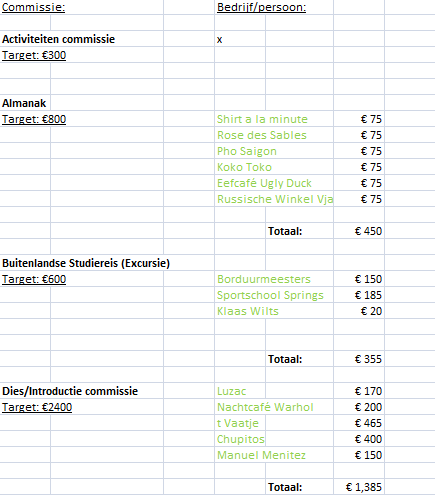 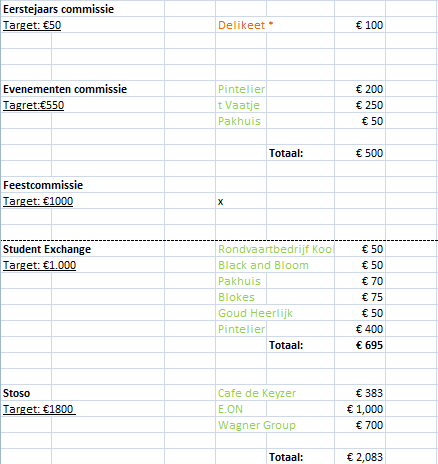 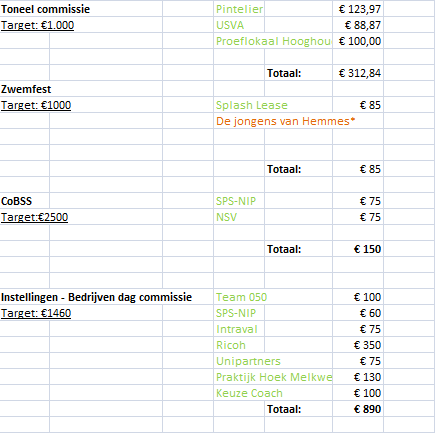 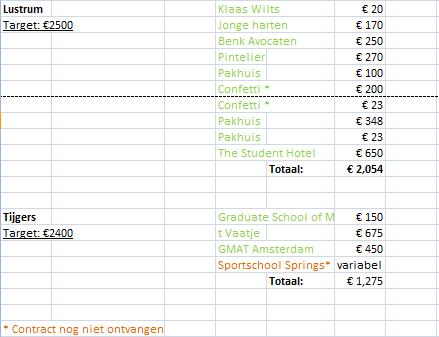 Bijlage 1b: Overzicht Bestuur acquisitie 2016-2017 Bestuuracquisitie 2016-2017 	 	 	 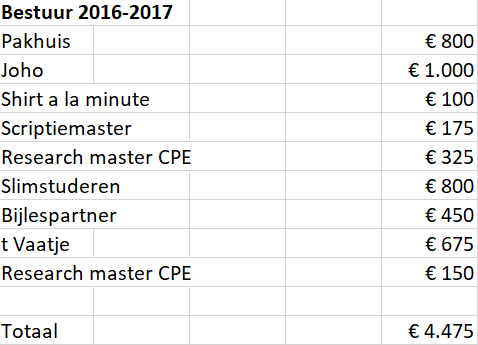 Bijlage 2: Zwarte lijst Happy Food Café de KachelPacific Rose des Sables Bijlage 3: Extra functie bestuur 2017-2018Het bestuur van 2016-2017 heeft gemerkt dat internationalisatie een steeds grotere rol ging spelen, zowel binnen als buiten de vereniging wat geleid heeft tot extra taken op dit vlak. Binnen de vereniging kan gedacht worden aan dingen als: steeds meer internationale leden waardoor alle stukken in het Engels beschikbaar moeten zijn en wegwijs maken van het functioneren van een commissie. Buiten de vereniging kan men denken aan betrokken zijn bij internationaliseringswerkgroepen binnen de opleiding en het opzetten van een buddysysteem.Het bestuur van 2016-2017 merkte dat zij niet in staat was om, naast haar huidige taken, genoeg vordering te maken op het gebied van internationalisatie om te kunnen voldoen aan de wensen van haar leden en de opleiding. Ook taak-specifiek had dit consequenties: het meeste werk op het gebied van internationalisatie vanuit de opleiding kwam neer op de functie van Externe contacten. Binnen de vereniging kwam dit werk neer op de functie van Interne contacten, die het bestuur van 2016-2017 niet meer vervuld heeft sinds januari. Door het aanstellen van een functie ‘Internationalisering’  zullen deze taken volbracht kunnen worden en de aandacht krijgen die naar ons inziens nodig is. Ook kunnen de functionarissen externe en interne contacten zich focussen op hun eigen taken terwijl zij de functionaris internationalisering kunnen ondersteunen.De taken die bij de commissaris Internationalisering horen, kunnen worden gezien als een mix van interne en externe taken. Vanuit intern-perspectief kan gedacht worden aan: vertaling van stukken gerelateerd aan commissies, het ondersteunen van Engelstalige commissies en integratie tussen Nederlandse en internationale leden bevorderen. Vanuit het extern-perspectief kan gedacht worden aan: plaatsnemen in de internationaliseringswerkgroep, mee-organiseren van het buddy-systeem en deelnemen aan seminars over internationalisering.Omdat de aanstelling van een commissaris Internationalisering nieuw is, zullen de taken door het bestuur van 2017-2018 aangevuld en heroverwogen moeten worden. Ook zal het toevoegen van de functie moeten worden geëvalueerd aan het einde van 2017-2018. Part-time functiesHet bestuur van 2017-2018 kent twee part-time functies (secretaris en internationalisering). Het bestuur van 2016-2017 heeft ervoor gekozen om in totaal vier fulltime-bestuursleden en twee partime-bestuurleden aan te stellen. Het bestuur van 2016-2017 heeft hiervoor gekozen omdat de werklast gelijk of lager is gebleken aan eerdere jaren. Door te kiezen voor in totaal vier + twee plekken, krijgen de bestuursleden niet minder bestuursbeurs.  Verder is er gekozen voor een zeskoppig bestuur in de hoop dat er minder stress gelegd wordt op het bestuur en uitval van een of meerdere bestuursleden kan worden opgevangen.  Functie-specifiek betekent dit dat de functionaris secretaris met name minder algemene taken op zich zal nemen, die kunnen worden overgenomen door andere bestuursleden of door de functionaris internationalisering. Een voorbeeld hiervan is dat de secretaris 2017-2018 minder commissies onder zich zal hebben. Dit is deels ook mogelijk omdat er na de commissie herstructurering van het bestuur 2016-2017 minder commissies zijn en omdat de functionaris internationalisering ook een commissie onder zich kan nemen. Verder zal de secretaris in 2017-2018 niet meer de verantwoordelijkheid hebben over bijvoorbeeld de website en de flyeragenda. Doordat de functionaris internationalisering en de secretaris beiden een part-time functie zijn geworden, hoeven ze beide ook maar één keer in de twee weken dienst te draaien. Dit bij elkaar opgeteld zorgt ervoor dat de werkdruk van de secretaris verlaagd wordt.  Bijlage 4: Herstructurering commissiesHet bestuur 2016-2017 heeft op 21 maart 2017 een plan gepresenteerd voor de herstructurering van de commissies. Dit plan is voorgesteld met de volgende achterliggende gedachten. De eerste aanleiding voor het schrijven van het plan betrof de huidige financiële situatie van VIP. Normaliter streeft elk bestuur naar een verlies van - €10.000 per jaar. De begrotingen van de besturen worden hierop aangepast. Na een overleg met de financiële adviseur van de vereniging is echter naar voren gekomen dat dit verlies terug zou moeten worden gebracht naar - €5.000 per jaar. Dit betekent dus dat er ofwel meer winst gegenereerd moet worden ofwel minder verlies. Bestuur 2016-2017 heeft naar de mogelijkheden gekeken en heeft een begroting opgesteld, waarbij er wordt gestreefd naar minder verlies.De tweede aanleiding voor het schrijven van dit plan was de jaarplanning en het aantal activiteiten per jaar. De bezoekersaantallen van de activiteiten namen af en er werd teruggekoppeld vanuit de leden dat er vaak te veel activiteiten zijn in een maand. Door het aantal activiteiten te verminderen, werd verwacht dat de activiteiten die worden georganiseerd ook beter bezocht zullen worden. Er wordt naar gestreefd om aan de wensen van de leden te voldoen en daarom werd dit plan voorgesteld waarbij de bezoekersaantallen en het aantal activiteiten per maand/jaar mee zijn genomen in de beslissingen. Daarnaast is gekeken naar de puntentelling van CUOS (Centraal Uitvoeringsorgaan voor de Studentenorganisaties), zodat de bestuursbeurs die VIP ontvangt voor de activiteiten/vereniging niet verloren gaat. Algemene puntenMinder commissiesHet bestuur 2016-2017 is begonnen met redeneren vanuit geen bestaande commissies en heeft, na het veelvuldig inwinnen van advies, geprobeerd om de huidige vraag naar activiteiten om te zetten naar commissies. In het plan heeft VIP vanaf verenigingsjaar 2017-2018 21 commissies, 7 structuren en 4 jaarvertegenwoordigingen. Alle commissies zullen voortaan worden ingedeeld onder ‘Social’ of ‘Study-related’, zodat onderscheid duidelijker wordt. De activiteitencommissie heeft nu als doel om studie-gerelateerde activiteiten te organiseren, maar dit is niet altijd duidelijk voor iedereen. Door de commissies onder te brengen onder een categorie, hopen wij een duidelijker beeld te creëren. Alle commissienamen worden omgezet naar het Engels om de vereniging toegankelijker te maken voor internationale studenten.Als er internationale leden in een commissie komen, zal de voertaal voor de commissies ook Engels worden. Als er alleen Nederlandse leden in een commissie komen, mogen de commissies zelf de voertaal kiezen. Dit zullen wij communiceren gelijktijdig met informatie over het inschrijven voor een commissie. Vrijwel alle commissies zullen hun activiteiten in het Engels houden. Mocht dit niet mogelijk zijn, zoals bij dagreizen of in-house-dagen, zal de voertaal (in overleg met het bestuur) Nederlands zijn.Manuals (Handboek) Er wordt verwacht dat in dit handboek de commissariaten checklist wordt opgenomen, de cruciale punten uit de draaiboeken van voorgaande jaren en een jaarverslag met de activiteiten van de commissie van het afgelopen jaar. Het bestuur 2016-2017 wil graag creativiteit aanmoedigen. Door manuals te schrijven, heeft een nieuwe commissie wel handvatten voor het organiseren van een activiteit, maar zal er meer vrijheid zijn in het vormgeven van een activiteit. De draaiboeken tot 2017 zullen beschikbaar blijven voor commissies, zo gaat de informatie die voorgaande jaren opgedaan is niet verloren. Terug van ongeveer zestig activiteiten naar ongeveer veertig in één jaarHierdoor zullen activiteiten minder overlap vertonen en naar verwachting beter gewaardeerd worden doordat er meer kwaliteit kan worden geleverd.Social committeesIntroduction committee/Diescommittee:Taken: Organiseren van een Diesweek (voor alle leden toegankelijk). Daarnaast het organiseren van een introkamp voor de eerstejaars psychologie studenten. Leden: zeven leden Social committee: Taken: Deze commissie organiseert minimaal twee feesten en twee sociale activiteiten. Deze twee sociale activiteiten mogen door de commissie zelf worden ingevuld. Leden: zes ledenZwemfest committee:Taken: Het verzorgen van minimaal een evenement per jaar, geheten: ‘Zwemfest’, met verschillende bands.Leden: twee leden (aangevuld met leden van andere studieverenigingen)First year committee:Taken: Het organiseren van minimaal vier activiteiten gericht op het versterken van binding tussen de eerstejaarsstudenten psychologie. Deze activiteiten zijn vrij in te vullen door de commissie.Leden: zes ledenEvent committee:Taken: Het organiseren van twee weekenden met sociale activiteiten, waarvan één de batavierenrace is. Het andere weekend is ter vrije invulling van de commissie. De datum van het tweede weekend zal wel vooraf worden bepaald en worden opgenomen in de jaarplanning.Leden: zes leden Integration committee:Taken: Het organiseren van sociale activiteiten ter bevordering van de integratie tussen Nederlandse en internationale studenten. Leden: zes ledenLustrum committee:De Lustrumcommissie verzorgt een aantal feestelijke activiteiten tijdens een lustrumjaar van VIP. Lustrumjaren zijn de jaren waarop de vereniging een veelvoud van vijf jaren bestaat.Leden: zeven ledenStudy-related committeesStudy committee:Taken: Het inventariseren van de benodigde studieboeken voor het desbetreffende studiejaar.Het bestellen van studieboeken voor leden tegen een gereduceerd tarief. Leden: zes ledenLecture committee:Taken: Het organiseren van minimaal vijf lezingen. Leden: zeven ledenConferences:Conference of Social and IOP Psychology (Stoso): Het congres zal een nieuwe naam krijgen om herkenbaarheid en naamsbekendheid binnen psychologiestudenten te vergroten. Taken: De Stoso-congres commissie organiseert jaarlijks een congres of symposium met een aan de Sociale of Arbeids- en Organisatiepsychologie gerelateerd onderwerp. Dit congres vindt in april of mei plaats.Leden: zeven ledenConference of Behavioural and Social Sciences Taken: De CoBSS-commissie organiseert minimaal een keer per twee jaar het intrafacultair Congres in samenwerking met het faculteitsbestuur Gedrags- en Maatschappijwetenschappen (GMW), ODIOM, studievereniging Pedagogische wetenschappen en Onderwijskunde, en Sociëtas, studievereniging voor Sociologie, met een sociaal wetenschappelijk onderwerp.Leden: twee, drie of vier ledenInstellingen- en bedrijvendagcommissie: Taken: De Instellingen- en bedrijvendagcommissie organiseert een instellingen- en bedrijvendag in samenwerking met de faculteit Gedrags- en Maatschappijwetenschappen (GMW), ODIOM, studievereniging Pedagogische wetenschappen en Onderwijskunde, en Sociëtas, studievereniging voor Sociologie.Leden: twee,drie of vier leden Workshop/in-house committee:Taken: Het organiseren van zes activiteiten gerelateerd aan het werkveld van psychologie. Hierbij organiseert de commissie minimaal twee workshops en minimaal twee inhouse-dagen/daytrips naar instelling. De overige twee activiteiten zijn vrij in te vullen, mits het onderwerp gerelateerd is aan psychologie.Leden: zes ledenCareer committee:Taken: Het organiseren van vier carrière avonden, waarbij sprekers worden uitgenodigd uit het werkveld om over hun ervaring te praten. Deze avonden zouden optioneel in combinatie met een aansluitende borrel of diner kunnen plaatsvinden. Leden: zes ledenStudent exchange committee:Taken: De Student exchange committee regelt jaarlijks een uitwisseling van studenten met een buitenlandse wetenschappelijke opleiding psychologie en de opvang van de buitenlandse studenten die hier komen in het kader van die uitwisseling. De uitwisseling zal één à twee weken duren. Het organiseren van een uitwisseling met een buitenlandse universiteit. Leden: zes leden Other:Yearbook committee:De jaarboekcommissie levert eens per jaar een jaarboek. Leden: zes ledenIn dit jaarboek zijn in ieder geval opgenomen:De personalia van alle leden, uitgezonderd diegenen die hiertegen bezwaar maken.De personalia van studenten psychologie of medewerkers verbonden aan de opleiding psychologie wanneer zij zich opgeven voor vermelding in het jaarboek. Een omschrijving van VIP, haar structuur en haar commissies.Broertjes- en zusjesverenigingen worden gevraagd om een stukje aan te leveren.Diemensies: De diemensies is het vakgroepsblad voor psychologiestudenten van de RuG. Zes keer in het jaar kan dit tijdschrift gratis opgehaald worden in de kantines van het Heymansgebouw en de Bloemstraat. Iedere editie staat vol met interessante psychologische artikelen, facultair nieuws, testpanels, VIP-nieuws en interviews met psychologen, docenten en studenten. Master community:De Mastercommissies organiseren loopbaangerichte activiteiten. Per afstudeerrichting organiseren de commissies twee activiteiten voor de masterstudenten psychologie. Eén van deze activiteiten vindt plaats in het eerste semester en de tweede activiteit in het tweede semester. De commissies mogen zelf een datum voorstellen aan het bestuur omdat in verenigingsjaar 2016-2017 bleek dat ingeplande activiteiten vaak verschoven moesten worden. Daarnaast organiseren de Mastercommissies twee gezamenlijke activiteiten. De gezamenlijke activiteiten zullen wel vaste data krijgen.Om verwarring te voorkomen, zullen alle Mastercommissies nieuwe namen krijgen:Social psychology (voormalig STE)Industrial and Organizational psychology (voormalig IOP&TDC)Brain & Behaviour psychology (voormalig KNP, CPP & R)Clinical, Developmental & Forensic psychology (voormalig KOFV)Year representations/jaarvertegenwoordigingen:Jaarvertegenwoordiging 1Year representation 1Jaarvertegenwoordiging 2Year representation 2Leden: Per jaarvertegenwoordiging wordt er gestreefd naar vier tot zes leden per jaarvertegenwoordiging. StructurenBar & Cook structure: Het verzorgen en coördineren van jaarlijks minimaal de (voor)bereiding van het eten tijdens het kerstdiner, het Actieve Leden Weekend en het introductiekamp.Promotion structure: Geeft wanneer mogelijk ondersteuning aan de commissies en bestuur bij het maken van promotiemateriaal. De promotie structuur streeft naar het maken van een eerstejaarspoduct in samenwerking met de fotostructuur in het begin van het studiejaar. Photo structure: Het maken van foto’s op activiteiten, die georganiseerd worden door VIP, en foto’s, die nodig zijn voor officiële verenigingsuitingen. Ook draagt de fotostructuur zorg voor het plaatsen van foto’s op de VIP-site. De promotie structuur streeft naar het maken van een eerstejaarspoduct in samenwerking met de promotie structuur in het begin van het studiejaar. Audit committee: Het controleren de eindafrekening van het verenigings boekjaar waarin zij zijn benoemd. Daarnaast dient de financiële controle commissie ter ondersteuning van het bestuur op financieel vlak. Acquisition structure: De Bedrijfscontactenstructuur heeft als doel het binnenhalen van verenigingsbrede acquisitiegelden, evenals het binnenhalen van acquisitiegelden voor commissies. Technical structure: De IT-structuur ondersteunt de commissies en het bestuur op het gebied van ICT.  De IT-structuur draagt zorg voor de technische kant van de website van de vereniging voor zover dit niet onder de verantwoordelijkheid van de dienst ICT (Informatie- en Communicatie Technologie) van de faculteit GMW valt. Daarnaast gaat de IT-structuur zowel de software als de hardware van de computers in de VIP-ruimtes onderhouden en updaten, voor zover dit niet onder de verantwoordelijkheid van de dienst ICT (Informatie- CommunicatieTechnologie) van de faculteit GMW valt.Manus (Manusje van alles): het verzorgen van jaarlijks minimaal de voorbereiding en verzorging van de muzikale omlijsting en ondersteuning tijdens het Actieve Leden Weekend.Bijlage 5: IdeeënfondsOp de algemene ledenvergadering van 21-03-2017 heeft het bestuur 2016-2017 een plan voorgesteld met betrekking tot de herstructurering van de commissies. Hierbij is ook een plan voor het ideeënfonds gepresenteerd en deze is uitvoerig besproken. Naar aanleiding van de ideeën en meningen die naar voren zijn gekomen tijdens deze algemene ledenvergadering is het plan voor het ideeënfonds aangescherpt en uitgebreid en op de algemene ledenvergadering van 30-05-2017 opnieuw gepresenteerd. Het plan is toen goedgekeurd. Het ideeënfonds is bedoeld voor alle leden van VIP. VIP-leden kunnen aanspraak maken op dit fonds wanneer zij een vernieuwend, innovatief of creatief idee hebben. Met het ideeënfonds kunnen bijvoorbeeld activiteiten worden georganiseerd door leden, maar commissies kunnen ook aanspraak doen op het fonds om hun activiteiten leuker of creatiever te maken. 	 De procedure gaat als volgt:Een VIP-lid heeft een idee en wil dit graag uitvoeren door middel van aanspraak te doen op het ideeënfonds. Het VIP-lid onderneemt de volgende stappen:Het VIP-lid zendt het idee in door middel van het invullen van het formulier op de VIP-site bestemd voor het ideeënfonds. In dit formulier wordt gevraagd om de volgende informatie:Wat voor activiteit wil het lid organiseren?Het VIP-lid moet een indicatie geven van de kosten voor het evenement. Hoeveel mensen zijn er nodig om de activiteit te organiseren? Vervolgens bespreekt het bestuur tijdens de bestuursvergadering of dit plan in aanmerking komt voor een gift uit het ideeënfonds of niet.Mocht het idee niet in aanmerking komen voor een gift, dan laat het bestuur dit weten aan de desbetreffende persoon met daarbij de reden(en) waarom het bedrag niet wordt toegekend. Mocht het idee wel in aanmerking komen voor een gift, dan gaat de functionaris interne contacten om tafel met de desbetreffende persoon om het plan door te spreken. Vervolgens bespreekt het bestuur tijdens de bestuursvergadering of dit plan in aanmerking komt voor een gift uit het ideeënfonds of niet.Vervolgens wordt er gekeken of de persoon die het idee aanvraagt al genoeg mensen heeft verzameld voor de activiteit of dat de persoon nog mensen zoekt om samen de activiteit te kunnen organiseren. In dit geval wordt een e-mail gestuurd naar de VIP-leden die zich hebben aangemeld voor de ideeënfonds poule. In deze poule zitten alle mensen die graag zouden willen helpen bij de organisatie van een activiteit. VIP-leden kunnen zich tijdens de commissiemarkt opgeven voor deze poule of een e-mail sturen naar het bestuur als zij in de poule zouden willen. Dit kan gedurende het hele studiejaar. De functionaris interne contacten beslist samen met de organisator wie hem of haar gaat helpen met de organisatie. Mocht de commissie compleet zijn, dan wordt er vervolgens een voorzitter en penningmeester aangesteld. Tot slot wordt er een plan opgesteld met de commissie en de functionaris interne contacten van het bestuur en kan het plan worden uitgevoerd.Tijdens de organisatie van de activiteit vindt er (indien nodig) regelmatig overleg plaats tussen het bestuur en de commissie. Een aantal regels omtrent het ideeën fonds:Het bestuur streeft er naar om halverwege het jaar ongeveer de helft van het ideeënfonds toegekend te hebben aan activiteiten. Zo is er de mogelijkheid voor de VIP-leden om later in het jaar ook nog activiteiten te kunnen organiseren. Het bedrag dat wordt begroot voor het ideeënfonds wordt nader bepaald aan de hand van de begroting 2017-2018. Ideeën die tussen de driehonderdvijftig euro en vijfhonderd euro gaan kosten worden eventueel voorgedragen aan de algemene ledenvergadering. Ideeën die meer kosten dan vijfhonderd euro worden altijd aangedragen aan de algemene ledenvergadering.VIP-leden die een activiteit organiseren met een gift uit het ideeënfonds worden actief lid en krijgen dus dezelfde rechten als de leden uit commissies of structuren. Dit is met uitzondering van commissiekleding. Er geldt een regel van maximum vier personen voor het organiseren van een dagactiviteit. Er kan een uitzondering worden gemaakt op deze regel wanneer het bestuur denkt dat er meer mensen nodig zullen zijn om deze activiteit succesvol te kunnen organiseren.  Elk VIP-lid mag een onbeperkt aantal activiteiten organiseren.Het huidige creativiteitsfonds gaat op in het ideeënfonds, wat betekent dat reeds bestaande commissies ook aanspraak mogen doen op het ideeënfonds.  Bijlage 6: Aftreden voorzitter 2016-2017In december 2016 heeft Merel Neeltje Molenaar besloten haar taak als voorzitter van het VIP bestuur 2016-2017 te beëindigen. Op de algemene ledenvergadering van 18 januari 2017 is Merel Molenaar uitgehamerd als voorzitter van het bestuur 2016-2017.  Het was belang dat er een aantal taken werden geregeld, zodat VIP alsnog met de overige bestuursleden kon blijven doorgaan. Het was van belang dat er een tijdelijke voorzitter kwam, totdat er een nieuwe voorzitter ingehamerd kon worden. Er is toen onderling besloten en na overleg met de Raad van Advies dat Ilse Olivier (voormalig Interne contacten) de functie van (tijdelijke) voorzitter 2016-2017 op haar nam. Dit is gecommuniceerd naar de leden toe en vanaf toen was Ilse Olivier het aanspreekpunt van de vereniging. Praktische zaken zoals de pinpassen, KvK, sleutels van het hok etc. moesten ook worden geregeld. Tijdens de algemene ledenvergadering van 18 januari 2017 is Ilse Olivier als nieuwe voorzitter van het VIP bestuur 2016-2017 ingehamerd. De functie interne contacten kwam te vervallen. De taken van alle functies zijn naast elkaar gelegd en er is gekeken wat eventueel kan komen te vervallen om de werkdruk aan te kunnen voorlopig met vier bestuursfunctionarissen. Er is toen besloten een deel van de commissies tijdelijk bij een aantal Raad van Advies leden neer te leggen, tot dat er een goede herverdeling was van alle taken. Na één tot twee maanden was alles goed verdeeld en zijn taken zoals commissiebattle en actieve leden activiteiten komen te vervallen. De commissies zijn vervolgens weer onder verdeeld onder de bestuursfunctionarissen. 		Er is nog wel getracht en vijfde bestuurslid te vinden voor de functie Interne contacten. De werkdruk is voor vier personen erg hoog en om alles nog goed te kunnen laten verlopen binnen de vereniging zou een vijfde lid een goede toevoeging zijn. Bovendien staat dit ook in de Statuten, waardoor het ook een noodzaak was. Er was echter geen respons, waardoor het bestuur in overleg met Raad van Advies heeft besloten de zoektocht te stoppen en te focussen op het zoeken van het bestuur 2017-2018. 		Het is het bestuur 2016-2017 niet goed bevallen om met vier bestuursfunctionarissen VIP draaide te houden. Het is lastig om alle ballen hoog te houden en niet alle taken kunnen optimaal worden uitgevoerd. De werkdruk is zeker te hoog voor vier bestuursfunctionarissen voor zoals VIP nu is ingericht. Bovendien is het zeker niet gewenst om actieve leden activiteiten te laten vallen, omdat deze leden zich inzetten voor de vereniging. Mocht in de toekomst het nog eens voorkomen dat een bestuursfunctionaris besluit te stoppen, dan wordt zeker aangeraden zo snel mogelijk te zoeken naar vervanging van deze persoon. 		Het Faculteitsvereniging Overlegorgaan Groningen (FVOG) is momenteel bezig met het schrijven van een actieplan in het geval een bestuursfunctionaris besluit te stoppen. Wanneer zij dit hebben geschreven helpt het bestuur 2016-2017 dit plan te optimaliseren door het plan te voorzien van feedback en eventuele aanvullingen.- 	September: 90 mensen - 	Oktober:    62 mensen - 	November:  64 mensen  - 	December:  64 mensen 